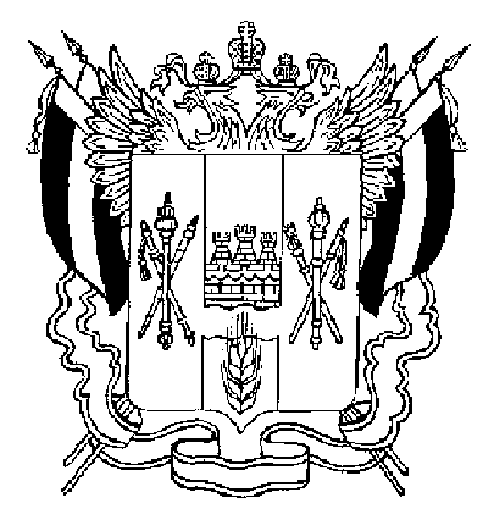 ПРАВИТЕЛЬСТВО РОСТОВСКОЙ ОБЛАСТИПОСТАНОВЛЕНИЕ от 23.11.2017  783г. Ростов-на-ДонуВ редакции постановлений Правительства Ростовской области от 28.03.2018 № 209, от 09.08.2018 № 500О территориальной программе 
государственных гарантий бесплатного оказания 
гражданам медицинской помощи в Ростовской области 
на 2018 год и на плановый период 2019 и 2020 годов В соответствии с пунктом 3 части 1 статьи 16 Федерального закона 
от 21.11.2011 № 323-ФЗ «Об основах охраны здоровья граждан в Российской Федерации» Правительство Ростовской области  постановляет:1. Утвердить территориальную программу государственных гарантий бесплатного оказания гражданам медицинской помощи в Ростовской области 
на 2018 год и на плановый период 2019 и 2020 годов согласно приложению.2. Рекомендовать главам муниципальных образований Ростовской области:2.1. Для обеспечения реализации установленных законодательством бюджетных полномочий в сфере здравоохранения использовать собственные материальные ресурсы и финансовые средства в случаях и порядке, предусмотренных законодательством Ростовской области и уставом муниципального образования.2.2. Привести структуру медицинских организаций муниципального подчинения в соответствие с финансовыми условиями их функционирования 
в рамках реализации территориальной программы государственных гарантий бесплатного оказания гражданам медицинской помощи в Ростовской области 
на 2018 год.3. Министерству финансов Ростовской области (Федотова Л.В.) учесть положения настоящего постановления при исполнении областного бюджета 
на 2018 год и на плановый период 2019 и 2020 годов.4. Настоящее постановление вступает в силу со дня его официального опубликования и применяется к правоотношениям, возникшим с 1 января 2018 г.5. Контроль за выполнением настоящего постановления возложить 
на заместителя Губернатора Ростовской области Бондарева С.Б.ГубернаторРостовской области		    В.Ю. ГолубевПостановление вноситминистерство здравоохраненияРостовской областиПриложениек постановлениюПравительстваРостовской областиот 23.11.2017 № 783ТЕРРИТОРИАЛЬНАЯ ПРОГРАММАгосударственных гарантий бесплатного оказания 
гражданам медицинской помощи в Ростовской области 
на 2018 год и на плановый период 2019 и 2020 годовРаздел 1. Общие положенияТерриториальная программа государственных гарантий бесплатного оказания гражданам медицинской помощи на 2018 год и на плановый период 2019 и 2020 годов (далее – Территориальная программа государственных гарантий) устанавливает перечень видов, форм и условий медицинской помощи, оказание которой осуществляется бесплатно, перечень заболеваний и состояний, оказание медицинской помощи при которых осуществляется бесплатно, категории граждан, оказание медицинской помощи которым осуществляется бесплатно, средние нормативы объема медицинской помощи, средние нормативы финансовых затрат на единицу объема медицинской помощи, средние подушевые нормативы финансирования, порядок и структуру формирования тарифов на медицинскую помощь и способы ее оплаты, порядок и условия предоставления медицинской помощи, критерии доступности 
и качества медицинской помощи, предоставляемой гражданам на территории Ростовской области бесплатно за счет средств бюджетов всех уровней и средств обязательного медицинского страхования (далее – ОМС).Территориальная программа государственных гарантий утверждается 
с целью:обеспечения сбалансированности обязательств государства 
по предоставлению медицинской помощи и выделяемых для этого финансовых средств исходя из обоснованной потребности населения в видах и объемах медицинской помощи и нормативов затрат на ее оказание;повышения эффективности использования ресурсов здравоохранения.Территориальная программа государственных гарантий сформирована 
с учетом:порядков оказания медицинской помощи и стандартов медицинской помощи;особенностей половозрастного состава населения Ростовской области;уровня и структуры заболеваемости населения Ростовской области, основанных на данных медицинской статистики;климатических и географических особенностей Ростовской области 
и транспортной доступности медицинских организаций;сбалансированности объема медицинской помощи и ее финансового обеспечения. Раздел 2. Перечень видов, 
форм и условий предоставления медицинской 
помощи, оказание которой осуществляется бесплатноВ рамках Территориальной программы государственных гарантий 
(за исключением медицинской помощи, оказываемой в рамках клинической апробации) бесплатно предоставляются:первичная медико-санитарная помощь, в том числе первичная доврачебная, первичная врачебная и первичная специализированная;специализированная, в том числе высокотехнологичная, медицинская помощь;скорая, в том числе скорая специализированная, медицинская помощь;паллиативная медицинская помощь, оказываемая медицинскими организациями.Понятие «медицинская организация» используется в Территориальной программе государственных гарантий в значении, определенном в федеральных законах от 21.11.2011 № 323-ФЗ «Об основах охраны здоровья граждан 
в Российской Федерации» и от 29.11.2010 № 326-ФЗ «Об обязательном медицинском страховании в Российской Федерации».Первичная медико-санитарная помощь является основой системы оказания медицинской помощи и включает в себя мероприятия по профилактике, диагностике, лечению заболеваний и состояний, медицинской реабилитации, наблюдению за течением беременности, формированию здорового образа жизни и санитарно-гигиеническому просвещению населения.Первичная медико-санитарная помощь оказывается бесплатно 
в амбулаторных условиях и в условиях дневного стационара, в плановой 
и неотложной формах.Первичная доврачебная медико-санитарная помощь оказывается фельдшерами, акушерами и другими медицинскими работниками со средним медицинским образованием.Первичная врачебная медико-санитарная помощь оказывается врачами-терапевтами, врачами-терапевтами участковыми, врачами-педиатрами, врачами-педиатрами участковыми и врачами общей практики (семейными врачами).Первичная специализированная медико-санитарная помощь оказывается врачами-специалистами, включая врачей-специалистов медицинских организаций, оказывающих специализированную, в том числе высокотехнологичную, медицинскую помощь.Специализированная медицинская помощь оказывается бесплатно 
в стационарных условиях и в условиях дневного стационара врачами-специалистами и включает в себя профилактику, диагностику и лечение заболеваний и состояний (в том числе в период беременности, родов 
и послеродовой период), требующих использования специальных методов 
и сложных медицинских технологий, а также медицинскую реабилитацию.Высокотехнологичная медицинская помощь, являющаяся частью специализированной медицинской помощи, включает в себя применение новых сложных и (или) уникальных методов лечения, а также ресурсоемких методов лечения с научно доказанной эффективностью, в том числе клеточных технологий, роботизированной техники, информационных технологий и методов генной инженерии, разработанных на основе достижений медицинской науки 
и смежных отраслей науки и техники.Высокотехнологичная медицинская помощь, являющаяся частью специализированной медицинской помощи, оказывается медицинскими организациями в соответствии с перечнем видов высокотехнологичной медицинской помощи, содержащим, в том числе методы лечения и источники финансового обеспечения высокотехнологичной медицинской помощи, 
в соответствии с нормативными документами Российской Федерации. Скорая, в том числе скорая специализированная, медицинская помощь оказывается гражданам в экстренной или неотложной форме вне медицинской организации, а также в амбулаторных и стационарных условиях при заболеваниях, несчастных случаях, травмах, отравлениях и других состояниях, требующих срочного медицинского вмешательства.Скорая, в том числе скорая специализированная, медицинская помощь оказывается медицинскими организациями государственной и муниципальной систем здравоохранения бесплатно.При оказании скорой медицинской помощи в случае необходимости осуществляется медицинская эвакуация, представляющая собой транспортировку граждан в целях спасения жизни и сохранения здоровья 
(в том числе лиц, находящихся на лечении в медицинских организациях, 
в которых отсутствует возможность оказания необходимой медицинской помощи при угрожающих жизни состояниях, женщин в период беременности, родов, послеродовой период и новорожденных, лиц, пострадавших в результате чрезвычайных ситуаций и стихийных бедствий).Медицинская эвакуация осуществляется выездными бригадами скорой медицинской помощи с проведением во время транспортировки мероприятий по оказанию медицинской помощи, в том числе с применением медицинского оборудования.Паллиативная медицинская помощь оказывается бесплатно 
в амбулаторных и стационарных условиях медицинскими работниками, прошедшими обучение по оказанию такой помощи, и представляет собой комплекс медицинских вмешательств, направленных на избавление от боли 
и облегчение других тяжелых проявлений заболевания, в целях улучшения качества жизни неизлечимо больных граждан.Медицинская помощь оказывается в следующих формах:экстренная – медицинская помощь, оказываемая при внезапных острых заболеваниях, состояниях, обострении хронических заболеваний, представляющих угрозу жизни пациента;неотложная – медицинская помощь, оказываемая при внезапных острых заболеваниях, состояниях, обострении хронических заболеваний без явных признаков угрозы жизни пациента;плановая – медицинская помощь, оказываемая при проведении профилактических мероприятий, при заболеваниях и состояниях, 
не сопровождающихся угрозой жизни пациента, не требующих экстренной 
и неотложной медицинской помощи, отсрочка оказания которой на определенное время не повлечет за собой ухудшение состояния пациента, угрозу его жизни 
и здоровью.При оказании в рамках Территориальной программы государственных гарантий первичной медико-санитарной помощи в условиях дневного стационара и в неотложной форме, специализированной медицинской помощи, 
в том числе высокотехнологичной, скорой медицинской помощи, в том числе скорой специализированной, паллиативной медицинской помощи 
в стационарных условиях осуществляется обеспечение граждан лекарственными препаратами для медицинского применения, включенными в перечень жизненно необходимых и важнейших лекарственных препаратов, и медицинскими изделиями, включенными в утвержденный Правительством Российской Федерации перечень медицинских изделий, имплантируемых в организм человека. Раздел 3. Перечень заболеваний и состояний, оказание 
медицинской помощи при которых осуществляется бесплатно, и категории граждан, оказание медицинской помощи которым осуществляется бесплатноГражданин имеет право на бесплатное получение медицинской помощи 
по видам, формам и условиям ее оказания в соответствии с разделом 2 Территориальной программы государственных гарантий при следующих заболеваниях и состояниях:инфекционных и паразитарных болезнях;новообразованиях;болезнях эндокринной системы;расстройствах питания и нарушениях обмена веществ;болезнях нервной системы;болезнях крови, кроветворных органов;отдельных нарушениях, вовлекающих иммунный механизм;болезнях глаза и его придаточного аппарата;болезнях уха и сосцевидного отростка;болезнях системы кровообращения;болезнях органов дыхания;болезнях органов пищеварения, в том числе болезнях полости рта, слюнных желез и челюстей (за исключением зубного протезирования);болезнях мочеполовой системы;болезнях кожи и подкожной клетчатки;болезнях костно-мышечной системы и соединительной ткани;травмах, отравлениях и некоторых других последствиях воздействия внешних причин;врожденных аномалиях (пороках развития);деформациях и хромосомных нарушениях;беременности, родах, послеродовом периоде и абортах;отдельных состояниях, возникающих у детей в перинатальный период;психических расстройствах и расстройствах поведения;симптомах, признаках и отклонениях от нормы, не отнесенных к заболеваниям и состояниям.В соответствии с законодательством Российской Федерации отдельные категории граждан имеют право:на обеспечение лекарственными препаратами в соответствии с разделом 8;на профилактические медицинские осмотры и диспансеризацию определенных групп взрослого населения (в возрасте 18 лет и старше), ‎в том числе работающих и неработающих граждан, обучающихся в образовательных организациях по очной форме;на медицинские осмотры, в том числе профилактические медицинские осмотры, в связи с занятиями физической культурой и спортом – несовершеннолетние;на диспансеризацию пребывающих в стационарных организациях детей-сирот и детей, находящихся в трудной жизненной ситуации, а также детей-сирот и детей, оставшихся без попечения родителей, в том числе усыновленных (удочеренных), принятых под опеку (попечительство), в приемную или патронатную семью;на диспансерное наблюдение граждан, страдающих социально значимыми заболеваниями и заболеваниями, представляющими опасность для окружающих; а также лиц, страдающих хроническими заболеваниями, функциональными расстройствами, иными состояниями;на пренатальную (дородовую) диагностику нарушений развития ребенка 
у беременных женщин, неонатальный скрининг на 5 наследственных 
и врожденных заболеваний новорожденных детей и аудиологический скрининг новорожденных детей и детей первого года жизни.Раздел 4. Территориальная программа 
обязательного медицинского страхования4.1. Территориальная программа обязательного медицинского страхования (далее – Территориальная программа ОМС) является составной частью Территориальной программы государственных гарантий.В рамках Территориальной программы ОМС:гражданам (застрахованным лицам) оказываются: первичная медико-санитарная помощь, включая профилактическую помощь; скорая медицинская помощь (за исключением санитарно-авиационной эвакуации); специализированная медицинская помощь, в том числе высокотехнологичная медицинская помощь, включенная в перечень видов высокотехнологичной медицинской помощи, финансовое обеспечение которых осуществляется за счет средств обязательного медицинского страхования, при заболеваниях 
и состояниях, указанных в разделе 3 Территориальной программы государственных гарантий, за исключением заболеваний, передаваемых половым путем, вызванных вирусом иммунодефицита человека, синдрома приобретенного иммунодефицита, туберкулеза, психических расстройств и расстройств поведения; осуществляются профилактические мероприятия, включая диспансеризацию, диспансерное наблюдение (при заболеваниях и состояниях, указанных в разделе 3 Территориальной программы государственных гарантий, за исключением заболеваний, передаваемых половым путем, вызванных вирусом иммунодефицита человека, синдрома приобретенного иммунодефицита, туберкулеза, психических расстройств и расстройств поведения) 
и профилактические медицинские осмотры отдельных категорий граждан, указанных в разделе 3 Территориальной программы государственных гарантий, 
а также мероприятия по медицинской реабилитации, осуществляемой 
в медицинских организациях амбулаторно, стационарно и в условиях дневного стационара; по аудиологическому скринингу; по применению вспомогательных репродуктивных технологий (экстракорпорального оплодотворения), включая обеспечение лекарственными препаратами в соответствии с законодательством Российской Федерации.4.2. Тарифы на оплату медицинской помощи по ОМС формируются 
в соответствии с установленными в пункте 4.3 настоящего раздела способами оплаты медицинской помощи и в части расходов на заработную плату включают финансовое обеспечение денежных выплат стимулирующего характера, в том числе денежные выплаты:врачам-терапевтам участковым, врачам-педиатрам участковым, врачам общей практики (семейным врачам), медицинским сестрам участковым врачей-терапевтов участковых, врачей-педиатров участковых и медицинским сестрам врачей общей практики (семейных врачей) за оказанную медицинскую помощь 
в амбулаторных условиях;медицинским работникам фельдшерско-акушерских пунктов (заведующим фельдшерско-акушерскими пунктами, фельдшерам, акушерам (акушеркам), медицинским сестрам, в том числе медицинским сестрам патронажным) 
за оказанную медицинскую помощь в амбулаторных условиях;врачам, фельдшерам и медицинским сестрам медицинских организаций 
и подразделений скорой медицинской помощи за оказанную скорую медицинскую помощь вне медицинской организации;врачам-специалистам за оказанную медицинскую помощь в амбулаторных условиях.4.3. Применяются следующие способы оплаты медицинской помощи, оказываемой застрахованным лицам по ОМС в Ростовской области:при оплате медицинской помощи, оказанной в амбулаторных условиях, – за единицу объема медицинской помощи: за медицинскую услугу, за посещение, за обращение (законченный случай) в сочетании с оплатой по подушевому нормативу финансирования на прикрепившихся лиц;за единицу объема медицинской помощи – за медицинскую услугу, 
за посещение, за обращение (законченный случай) (используется в отдельных медицинских организациях, не имеющих прикрепившихся лиц, а также при оплате медицинской помощи, оказанной застрахованным лицам за пределами Ростовской области);при оплате медицинской помощи, оказанной в стационарных условиях, 
в том числе для медицинской реабилитации в специализированных медицинских организациях (структурных подразделениях):за законченный случай лечения заболевания, включенного 
в соответствующую группу заболеваний (в том числе клинико-статистические группы заболеваний);за прерванный случай оказания медицинской помощи при переводе пациента в другую медицинскую организацию, преждевременной выписке пациента из медицинской организации при его письменном отказе 
от дальнейшего лечения, летальном исходе, а также при проведении диагностических исследований, оказании услуг диализа;при оплате медицинской помощи, оказанной в условиях дневного стационара, в том числе для медицинской реабилитации в специализированных медицинских организациях (структурных подразделениях):за законченный случай лечения заболевания, включенного 
в соответствующую группу заболеваний (в том числе клинико-статистические группы заболеваний);за прерванный случай оказания медицинской помощи при переводе пациента в другую медицинскую организацию, преждевременной выписке пациента из медицинской организации при его письменном отказе 
от дальнейшего лечения, летальном исходе, а также при проведении диагностических исследований, оказании услуг диализа;при оплате скорой медицинской помощи, оказанной вне медицинской организации (по месту вызова бригады скорой, в том числе скорой специализированной, медицинской помощи, а также в транспортном средстве при медицинской эвакуации), – по подушевому нормативу финансирования в сочетании с оплатой за вызов скорой медицинской помощи (используется при оплате скорой медицинской помощи, оказанной застрахованным лицам, которым полис обязательного медицинского страхования выдан на территории других субъектов Российской Федерации (за пределами Ростовской области), а также при оплате вызова скорой медицинской помощи с проведением тромболитической терапии). 4.4. Тарифы на оплату медицинской помощи по обязательному медицинскому страхованию устанавливаются тарифным соглашением, заключаемым в соответствии с частью 2 статьи 30 Федерального закона 
от 29.11.2010 № 326-ФЗ «Об обязательном медицинском страховании 
в Российской Федерации».Тарифы на оплату медицинской помощи по ОМС в соответствии 
с частью 7 статьи 35 Федерального закона от 29.11.2010 № 326-ФЗ 
«Об обязательном медицинском страховании в Российской Федерации» включают в себя расходы на заработную плату, начисления на оплату труда, прочие выплаты, приобретение лекарственных средств, расходных материалов, продуктов питания, мягкого инвентаря, медицинского инструментария, реактивов и химикатов, прочих материальных запасов, расходы на оплату стоимости лабораторных и инструментальных исследований, проводимых 
в других организациях (при отсутствии в медицинской организации лаборатории и диагностического оборудования), организации питания (при отсутствии организованного питания в медицинской организации), расходы на оплату услуг связи, транспортных услуг, коммунальных услуг, работ и услуг по содержанию имущества, расходы на арендную плату за пользование имуществом, оплату программного обеспечения и прочих услуг, социальное обеспечение работников медицинских организаций, установленное законодательством Российской Федерации, прочие расходы, расходы на приобретение основных средств (оборудование, производственный и хозяйственный инвентарь) стоимостью 
до ста тысяч рублей за единицу.Раздел 5. Финансовое обеспечение 
Территориальной программы государственных гарантийИсточниками финансового обеспечения Территориальной программы государственных гарантий являются средства федерального бюджета, средства бюджета Ростовской области, местных бюджетов и средства обязательного медицинского страхования. 5.1. За счет бюджетных ассигнований федерального бюджета осуществляется финансовое обеспечение:высокотехнологичной медицинской помощи, не включенной в базовую программу обязательного медицинского страхования, по перечню видов высокотехнологичной медицинской помощи, оказываемой в медицинских организациях, включенных в перечень, утвержденный министерством здравоохранения Ростовской области;оказания государственной социальной помощи отдельным категориям граждан в виде набора социальных услуг в части обеспечения необходимыми лекарственными препаратами, медицинскими изделиями, а также специализированными продуктами лечебного питания для детей-инвалидов;оказания логистических услуг;реализации отдельных мероприятий государственной программы Российской Федерации «Развитие здравоохранения», в том числе:организационных мероприятий по обеспечению лиц лекарственными препаратами, предназначенными для лечения больных злокачественными новообразованиями лимфоидной, кроветворной и родственных им тканей, гемофилией, муковисцидозом, гипофизарным нанизмом, болезнью Гоше, рассеянным склерозом, а также после трансплантации органов и (или) тканей;закупки диагностических средств для выявления, определения чувствительности микобактерии туберкулеза и мониторинга лечения лиц, больных туберкулезом с множественной лекарственной устойчивостью возбудителя;закупки диагностических средств для выявления и мониторинга лечения лиц, инфицированных вирусами иммунодефицита человека, в том числе 
в сочетании с вирусами  гепатитов В и (или) С;медицинской деятельности, связанной с донорством органов человека 
в целях трансплантации (пересадки), включая проведение мероприятий 
по медицинскому обследованию донора, обеспечению сохранности донорских органов до их изъятия у донора, изъятию донорских органов, хранению 
и транспортировке донорских органов и иных мероприятий, направленных 
на обеспечение этой деятельности;реализации мероприятий по профилактике ВИЧ-инфекции и гепатитов В и С;дополнительных мероприятий, установленных в соответствии 
с законодательством Российской Федерации.5.2. За счет средств бюджетных ассигнований областного бюджета  осуществляется финансовое обеспечение:первичной медико-санитарной и специализированной медицинской помощи в части медицинской помощи при заболеваниях, не включенных 
в Территориальную программу ОМС (заболевания, передаваемые половым путем, вызванные вирусом иммунодефицита человека, синдром приобретенного иммунодефицита, туберкулез, психические расстройства и расстройства поведения, в том числе связанные с употреблением психоактивных веществ, включая профилактические медицинские осмотры обучающихся 
в общеобразовательных организациях и профессиональных образовательных организациях, а также образовательных организациях высшего образования 
в целях раннего (своевременного) выявления незаконного потребления наркотических средств и психотропных веществ), а также по государственным организациям здравоохранения в части расходов, не включенных в структуру тарифов на оплату медицинской помощи, предусмотренных в Территориальной программе ОМС;предоставления в установленном порядке бюджетам муниципальных образований субвенции на осуществление полномочий по организации оказания жителям Ростовской области первичной медико-санитарной помощи, специализированной, в том числе высокотехнологичной, медицинской помощи, скорой, в том числе скорой специализированной, медицинской помощи 
и паллиативной медицинской помощи, проведения медицинских экспертиз, медицинских осмотров и медицинских освидетельствований в рамках реализации Территориальной программы государственных гарантий 
(за исключением медицинской помощи, оказываемой в медицинских организациях, подведомственных министерству здравоохранения Ростовской области);высокотехнологичной медицинской помощи, не включенной в базовую программу обязательного медицинского страхования, по перечню видов высокотехнологичной медицинской помощи, оказываемой в медицинских организациях, включенных в перечень, утвержденный министерством здравоохранения Ростовской области;медицинской деятельности, связанной с донорством органов и тканей человека в целях трансплантации (пересадки), в медицинских организациях, подведомственных министерству здравоохранения Ростовской области;реабилитационной медицинской помощи после стационарного лечения для жителей Ростовской области в условиях пребывания в санатории;граждан, зарегистрированных в установленном порядке на территории Российской Федерации, лекарственными препаратами для лечения заболеваний, включенных в перечень жизнеугрожающих и хронических прогрессирующих редких (орфанных) заболеваний, приводящих к сокращению продолжительности жизни гражданина или его инвалидности;лекарственными препаратами в соответствии с перечнем групп населения и категорий заболеваний, при амбулаторном лечении которых лекарственные препараты и медицинские изделия в соответствии с законодательством Российской Федерации отпускаются по рецептам врачей бесплатно;лекарственными препаратами в соответствии с перечнем групп населения, при амбулаторном лечении которых лекарственные препараты отпускаются 
по рецептам врачей с 50-процентной скидкой;дополнительных мероприятий, установленных в соответствии 
с действующим законодательством.Кроме того, за счет бюджетных ассигнований бюджета Ростовской области в установленном порядке оказывается медицинская помощь и предоставляются иные услуги (работы) в государственных организациях здравоохранения Ростовской области, входящих в номенклатуру организаций здравоохранения, утверждаемую Министерством здравоохранения Российской Федерации (дома ребенка, включая специализированные, санатории, станции переливания крови, бюро судебно-медицинской экспертизы, патолого-анатомическое бюро (отделение), медицинский информационно-аналитический центр, медицинский центр мобилизационных резервов «Резерв» Ростовской области, дезинфекционная станция, которые не участвуют в реализации Территориальной программы ОМС), а также осуществляются расходы на проведение мероприятий в рамках государственных программ Ростовской области («Развитие здравоохранения», «Обеспечение общественного порядка и противодействие преступности», «Энергоэффективность и развитие энергетики», «Доступная среда», «Региональная политика», «Защита населения и территории от чрезвычайных ситуаций, обеспечение пожарной безопасности и безопасности людей на водных объектах»).5.3. За счет бюджетных ассигнований местных бюджетов осуществляется финансовое обеспечение:медицинских организаций муниципальной системы здравоохранения в рамках реализации соответствующих государственных полномочий Ростовской области в сфере охраны здоровья, переданных органам местного самоуправления, в том числе:медицинской помощи, предоставляемой патолого-анатомическими бюро (отделениями);паллиативной медицинской помощи, медицинской помощи, предоставляемой хосписами, домами (отделениями) сестринского ухода;медицинской помощи, оказываемой санаториями;медицинской помощи, оказываемой ВИЧ - инфицированным.В рамках реализации органами местного самоуправления государственных полномочий Ростовской области в сфере охраны здоровья финансируются расходы на заработную плату, начисления на оплату труда, приобретение лекарственных средств и изделий медицинского назначения, расходных материалов, медицинского инструментария, реактивов и химикатов, на оплату стоимости лабораторных и инструментальных исследований, проводимых в других организациях (при отсутствии в медицинской организации лаборатории и диагностического оборудования), продуктов питания, организацию питания (при отсутствии организованного питания в медицинской организации), мягкого инвентаря.В пределах полномочий, установленных законодательством Российской Федерации органам местного самоуправления муниципальных образований Ростовской области, для муниципальных организаций, имеющих право на осуществление медицинской деятельности, финансируются:расходы на создание условий для оказания медицинской помощи населению, включая расходы по транспортировке пациентов, страдающих хронической почечной недостаточностью, от места их фактического проживания до места получения медицинской помощи методом заместительной почечной терапии и обратно, по содержанию имущества, проведению капитального ремонта имущества, находящегося в собственности муниципальных образований, приобретение оборудования и автотранспорта, основных средств;расходы на профилактику терроризма и экстремизма, а также минимизацию и (или) ликвидацию последствий проявлений терроризма;расходы на участие в санитарно-гигиеническом просвещении населения и пропаганде донорства крови и (или) ее компонентов;расходы на реализацию на территории муниципального образования мероприятий по профилактике заболеваний, включая приобретение вакцин, и формированию здорового образа жизни;расходы на создание благоприятных условий в целях привлечения медицинских работников и фармацевтических работников для работы в медицинских организациях (включая расходы по найму и предоставлению жилья, по оплате стипендий студентам ФГБУ ВО «Ростовский государственный медицинский университет» Министерства здравоохранения Российской Федерации, расходы на приобретение жилья, доплаты молодым специалистам, расходы по оплате обучения врачей в ординатуре, а также иные выплаты компенсационного характера);расходы на реализацию муниципальных программ, включая мероприятия по раннему выявлению и лечению заболеваний, снижению материнской и младенческой смертности, формированию у детей и их родителей мотивации к здоровому образу жизни, по предупреждению социально значимых заболеваний, обеспечению детей лекарственными препаратами, специализированными продуктами лечебного питания, медицинскими изделиями;расходы на реализацию дополнительных мероприятий, установленных в соответствии с действующим законодательством.5.4. За счет средств обязательного медицинского страхования в рамках Территориальной программы обязательного медицинского страхования:застрахованным лицам оказываются первичная медико-санитарная помощь, включая профилактическую помощь, скорая медицинская помощь 
(за исключением санитарно-авиационной эвакуации), специализированная медицинская помощь, в том числе высокотехнологичная медицинская помощь, включенная в раздел I перечня видов высокотехнологичной медицинской помощи, за исключением заболеваний, передаваемых половым путем, вызванных вирусом иммунодефицита человека, синдрома приобретенного иммунодефицита, туберкулеза, психических расстройств и расстройств поведения;осуществляется финансовое обеспечение профилактических мероприятий, включая диспансеризацию, диспансерное наблюдение (при заболеваниях 
и состояниях, указанных в разделе 3 Территориальной программы государственных гарантий, за исключением заболеваний, передаваемых половым путем, вызванных вирусом иммунодефицита человека, синдрома приобретенного иммунодефицита, туберкулеза, психических расстройств 
и расстройств поведения) и профилактические медицинские осмотры отдельных категорий граждан, указанных в разделе 3 Территориальной программы государственных гарантий, а также мероприятий по медицинской реабилитации, осуществляемой в медицинских организациях амбулаторно, стационарно 
и в условиях дневного стационара; аудиологическому скринингу; применению вспомогательных репродуктивных технологий (экстракорпорального оплодотворения), включая обеспечение лекарственными препаратами 
в соответствии с законодательством Российской Федерации; проведению заместительной почечной терапии методом гемодиализа. 5.5. В рамках Территориальной программы государственных гарантий 
за счет бюджетных ассигнований соответствующих бюджетов и средств обязательного медицинского страхования осуществляется финансовое обеспечение проведения осмотров врачами и диагностических исследований 
в целях медицинского освидетельствования лиц, желающих усыновить (удочерить), взять под опеку (попечительство), в приемную или патронатную семью детей, оставшихся без попечения родителей; медицинское обследование детей-сирот и детей, оставшихся без попечения родителей, помещаемых под надзор в организацию для детей-сирот и детей, оставшихся без попечения родителей, а также проведения обязательных диагностических исследований 
и оказания медицинской помощи гражданам при постановке их на воинский учет, призыве или поступлении на военную службу или приравненную к ней службу по контракту, поступлении в военные профессиональные образовательные организации или военные образовательные организации высшего образования, заключении с Министерством обороны Российской Федерации договора 
об обучении на военной кафедре при федеральной государственной образовательной организации высшего образования по программе военной подготовки офицеров запаса, программе военной подготовки сержантов, старшин запаса либо программе военной подготовки солдат, матросов запаса, призыве на военные сборы, а также при направлении на альтернативную гражданскую службу, за исключением медицинского освидетельствования 
в целях определения годности граждан к военной или приравненной к ней службе. Источниками финансового обеспечения Территориальной программы государственных гарантий являются средства федерального бюджета, средства бюджета Ростовской области, местных бюджетов и средства обязательного медицинского страхования. Раздел 6. Средние нормативы объема медицинской помощиСредние нормативы объемов медицинской помощи по ее видам в целом 
по Территориальной программе государственных гарантий рассчитываются 
в единицах объема на одного жителя Ростовской области в год, 
по Территориальной программе ОМС – на одно застрахованное лицо.Средние нормативы объема медицинской помощи составляют:для скорой медицинской помощи вне медицинской организации на 2018 – 2020 годы за счет средств обязательного медицинского страхования – 0,3 вызова на 1 застрахованное лицо;для медицинской помощи в амбулаторных условиях, оказываемой 
с профилактическими и иными целями (включая посещения центров здоровья, посещения в связи с диспансеризацией, посещения среднего медицинского персонала, а также разовые посещения в связи с заболеваниями, в том числе при заболеваниях полости рта, слюнных желез и челюстей, за исключением зубного протезирования) за счет средств обязательного медицинского страхования на 2018 – 2020 годы – 2,35 посещения на 1 застрахованное лицо; за счет средств областного бюджета на 2018 – 2020 годы – 0,15094 посещения на 1 жителя;для медицинской помощи в амбулаторных условиях, оказываемой в связи 
с заболеваниями, за счет средств обязательного медицинского страхования на 2018 – 2020 годы – 1,98 обращения (законченного случая лечения заболевания 
в амбулаторных условиях, в том числе в связи с проведением медицинской реабилитации, с кратностью посещений по поводу одного заболевания не менее 2) на 1 застрахованное лицо; за счет средств областного бюджета на 2018 – 
2019 годы – 0,08796 обращения на 1 жителя, на 2020 год – 0,08795 обращения 
на 1 жителя;для медицинской помощи в амбулаторных условиях, оказываемой 
в неотложной форме, за счет средств обязательного медицинского страхования на 2018 – 2020 годы – 0,56 посещения на 1 застрахованное лицо;для медицинской помощи в условиях дневных стационаров за счет средств обязательного медицинского страхования на 2018 – 2020 годы – 0,06 случая лечения на 1 застрахованное лицо; за счет средств областного бюджета 
на 2018 год – 0,00131 случая лечения на 1 жителя, на 2019 – 2020 годы – 
0,00121 случая лечения на 1 жителя;для специализированной медицинской помощи в стационарных условиях за счет средств обязательного медицинского страхования на 2018 год – 
0,173096 случая госпитализации на 1 застрахованное лицо, на 2019 год – 0,172948 случая госпитализации на 1 застрахованное лицо, на 2020 год – 0,172790 случая госпитализации на 1 застрахованное лицо, в том числе для медицинской реабилитации в специализированных медицинских организациях, оказывающих медицинскую помощь по профилю «Медицинская реабилитация», и реабилитационных отделениях медицинских организаций за счет средств обязательного медицинского страхования на 2018 год – 0,048 койко-дня на 
1 застрахованное лицо, на 2019 год – 0,058 койко-дня на 1 застрахованное лицо, на 2020 год – 0,07 койко-дня на 1 застрахованное лицо (в том числе средний норматив объема для медицинской реабилитации для детей в возрасте 0 – 17 лет с учетом реальной потребности: на 2018 год – 0,012 койко-дня на 
1 застрахованное лицо, на 2019 год – 0,014 койко-дня на 1 застрахованное лицо, на 2020 год – 0,017 койко-дня на 1 застрахованное лицо); за счет средств областного бюджета на 2018 год – 0,00770 случая госпитализации на 1 жителя, на 2019 – 2020 годы – 0,00777 случая госпитализации на 1 жителя;для паллиативной медицинской помощи в стационарных условиях (включая хосписы и больницы сестринского ухода) за счет средств областного бюджета на 2018 - 2020 годы – 0,12113 койко-дня на 1 жителя. Дифференцированные нормативы объема медицинской помощи на 
1 жителя и нормативы объема медицинской помощи на 1 застрахованное лицо 
с учетом этапов оказания медицинской помощи, уровня и структуры заболеваемости представлены в таблицах № 1 – 2.Таблица № 1Объемы медицинской помощи в стационарных условиях 
по профилям медицинской помощи (на 1000 жителей) на 2018 – 2020 годы Таблица № 2Объемы амбулаторно-поликлинической помощи на 2018 – 2020 годыГосударственное задание на оказание государственных услуг организациями здравоохранения Ростовской области, финансовое обеспечение которых осуществляется за счет средств бюджета Ростовской области, формируется в порядке, установленном Правительством Ростовской области 
(за исключением государственного казенного учреждения здравоохранения «Центр медицинский мобилизационных резервов «Резерв» Ростовской области, государственного бюджетного учреждения Ростовской области санатория «Голубая дача», государственного бюджетного учреждения Ростовской области «Медицинский информационно-аналитический центр»).В рамках осуществления органами местного самоуправления государственных полномочий Ростовской области по решению вопросов организации оказания медицинской помощи формируется муниципальное задание на оказание муниципальных услуг муниципальными организациями, имеющими право на осуществление медицинской деятельности, в порядке, установленном администрацией муниципального образования.Объемы медицинской помощи по Территориальной программе ОМС, установленные в соответствии со средними нормативами, распределяются между медицинскими организациями и страховыми медицинскими организациями решением Комиссии по разработке Территориальной программы ОМС в Ростовской области в соответствии с действующим законодательством.Решение об изменении распределенных объемов медицинской помощи медицинских организаций в рамках Территориальной программы ОМС принимает Комиссия по разработке Территориальной программы ОМС 
в Ростовской области, с учетом предложений от руководителей медицинских организаций, согласованных с руководителями муниципальных органов управления здравоохранением (а в случае их отсутствия – с главными врачами центральных районных (городских) больниц).Раздел 7. Средние нормативы 
финансовых затрат на единицу объема медицинской 
помощи, средние подушевые нормативы финансированияСредние нормативы финансовых затрат на единицу объема медицинской помощи, оказываемой в соответствии с Территориальной программой государственных гарантий, рассчитаны исходя из расходов на ее оказание 
и на 2018 год составляют:на 1 вызов скорой медицинской помощи за счет средств обязательного медицинского страхования – 2 226,82 рубля;на 1 посещение с профилактическими и иными целями при оказании медицинской помощи в амбулаторных условиях медицинскими организациями (их структурными подразделениями):за счет средств областного бюджета – 569,10 рубля;за счет средств обязательного медицинского страхования – 452,95 рубля;на 1 обращение по поводу заболевания при оказании медицинской помощи в амбулаторных условиях медицинскими организациями (их структурными подразделениями):за счет средств областного бюджета – 1 500,11 рубля;за счет средств обязательного медицинского страхования – 1 268,97 рубля;на 1 посещение при оказании медицинской помощи в неотложной форме 
в амбулаторных условиях за счет средств обязательного медицинского страхования – 579,88 рубля;на 1 случай лечения в условиях дневных стационаров:за счет средств областного бюджета – 28 305,34 рубля;за счет средств обязательного медицинского страхования – 14 634,17 рубля;на 1 случай госпитализации в медицинских организациях (их структурных подразделениях), оказывающих медицинскую помощь в стационарных условиях:за счет средств областного бюджета – 91 432,47 рубля;за счет средств обязательного медицинского страхования (с учетом высокотехнологичной медицинской помощи по методам, включенным в ОМС) – 29 940,71 рубля;на 1 койко-день по медицинской реабилитации в специализированных медицинских организациях, оказывающих медицинскую помощь по профилю «Медицинская реабилитация», и реабилитационных отделениях медицинских организаций за счет средств обязательного медицинского страхования – 
2 328,73 рубля;1 случай госпитализации при оказании высокотехнологичной медицинской помощи, включенной в программу ОМС – 137 328,82 рубля; на 1 койко-день в медицинских организациях (их структурных подразделениях), оказывающих паллиативную медицинскую помощь 
в стационарных условиях (включая больницы сестринского ухода (хосписы) 
за счет средств бюджета – 1 154,46 рубля.Средние нормативы финансовых затрат на единицу объема медицинской помощи, оказываемой в соответствии с Территориальной программой государственных гарантий, рассчитаны исходя из расходов на ее оказание 
и на 2019 и 2020 годы составляют:на 1 вызов скорой медицинской помощи за счет средств обязательного медицинского страхования – 2 305,00 рубля – на 2019 год; 2 393,29 рубля – 
на 2020 год;на 1 посещение с профилактическими целями и иными целями при оказании медицинской помощи в амбулаторных условиях медицинскими организациями (их структурными подразделениями):за счет средств областного бюджета – 589,37 рубля – на 2019 год, 
623,89 рубля – на 2020 год;за счет средств обязательного медицинского страхования – 467,77 рубля – на 2019 год; 484,48 рубля – на 2020 год;на 1 обращение по поводу заболевания при оказании медицинской помощи в амбулаторных условиях медицинскими организациями (их структурными подразделениями):за счет средств областного бюджета – 1 562,98 рубля – на 2019 год, 
1 672,54 рубля – на 2020 год;за счет средств обязательного медицинского страхования – 1 310,31 рубля – на 2019 год; 1 357,16 рубля – на 2020 год;на 1 посещение при оказании медицинской помощи в неотложной форме 
в амбулаторных условиях за счет средств обязательного медицинского страхования – 598,80 рубля – на 2019 год; 620,22 рубля – на 2020 год;на 1 случай лечения в условиях дневных стационаров:за счет средств областного бюджета – 30 578,51 рубля – на 2019 год, 
32 371,90 рубля – на 2020 год;за счет средств обязательного медицинского страхования – 15 222,11 рубля – на 2019 год; 15 886,17 рубля – на 2020 год;на 1 случай госпитализации в медицинских организациях (их структурных подразделениях), оказывающих медицинскую помощь в стационарных условиях:за счет средств областного бюджета – 95 168,60 рубля – на 2019 год, 
101 002,57 рубля – на 2020 год;за счет средств обязательного медицинского страхования (с учетом высокотехнологичной медицинской помощи по методам, включенным в ОМС) – 31 163,89 рубля – на 2019 год; 32 546,71 рубля – на 2020 год;на 1 койко-день по медицинской реабилитации в специализированных больницах и центрах, оказывающих медицинскую помощь по профилю «Медицинская реабилитация», и реабилитационных отделениях медицинских организаций за счет средств обязательного медицинского страхования – 
2 423,82 рубля – на 2019 год; 2 531,43 рубля – на 2020 год;1 случай госпитализации при оказании высокотехнологичной медицинской помощи, включенной в программу ОМС – 144 195,26 рубля – на 2019 год, 
151 405,02 рубля – на 2020 год; на 1 койко-день в медицинских организациях (их структурных подразделениях), оказывающих паллиативную медицинскую помощь 
в стационарных условиях (включая больницы сестринского ухода (хосписы), 
за счет средств областного бюджета – 1 223,97 рубля – на 2019 год, 
1 302,65 рубля – на 2020 год.Средние подушевые нормативы финансирования, предусмотренные Территориальной программой государственных гарантий (без учета расходов федерального бюджета), составляют:в 2018 году – 13 177,61 рубля, в том числе:за счет средств областного бюджета – 2 445,63 рубля;за счет средств обязательного медицинского страхования – 10 731,98 рубля;в 2019 году – 13 533,11 рубля, в том числе:за счет средств областного бюджета – 2 404,13 рубля;за счет средств обязательного медицинского страхования – 11 128,98 рубля;в 2020 году – 14 073,80 рубля, в том числе:за счет средств областного бюджета – 2 495,97 рубля;за счет средств обязательного медицинского страхования – 11 577,83 рубля.Подушевые нормативы финансового обеспечения, предусмотренные Территориальной программой государственных гарантий, отражают размер бюджетных ассигнований и средств обязательного медицинского страхования, необходимых для компенсации затрат на предоставление бесплатной медицинской помощи в расчете на одного жителя Ростовской области в год, 
за счет средств обязательного медицинского страхования – на одно застрахованное лицо в год.Финансовое обеспечение Территориальной программы государственных гарантий в части расходных обязательств Ростовской области осуществляется 
в объемах, предусмотренных консолидированным бюджетом Ростовской области на соответствующий период.Финансовое обеспечение Территориальной программы ОМС осуществляется в объемах, предусмотренных бюджетом Территориального фонда обязательного медицинского страхования Ростовской области 
на соответствующий период.Финансовое обеспечение содержания медицинских организаций (структурных подразделений), не оказывающих медицинскую помощь 
в соответствии с Территориальной программой государственных гарантий (при невыполнении функций по оказанию медицинских услуг в рамках Территориальной программы государственных гарантий, в том числе при закрытии на ремонт и по другим причинам, или при оказании услуг сверх объемов, предусмотренных Территориальной программой государственных гарантий, – в части расходов на оказание таких услуг), осуществляется собственником медицинской организации.Стоимость Территориальной программы государственных гарантий бесплатного оказания гражданам медицинской помощи в Ростовской области 
на 2018 год и на плановый период 2019 и 2020 годов по условиям 
ее предоставления представлена в таблицах № 3 – 5.Стоимость Территориальной программы государственных гарантий бесплатного оказания гражданам медицинской помощи в Ростовской области 
на 2018 год и на плановый период 2019 и 2020 годов по источникам финансового обеспечения представлена в таблице № 6.Таблица № 3Утвержденная стоимость 
Территориальной программы государственных гарантий бесплатного оказания 
гражданам медицинской помощи в Ростовской области на 2018 год по условиям ее предоставленияПримечание.1. X – данные ячейки не подлежат заполнению.2. Используемые сокращения:КТ – компьютерный томограф;МРТ – магнитно-резонансный томограф;ОМС – обязательное медицинское страхование;СМО – страховые медицинские организации.Таблица № 4Утвержденная стоимость Территориальной программы государственных гарантий бесплатного 
оказания гражданам медицинской помощи в Ростовской области на 2019 год по условиям её предоставленияПримечание.1. X – данные ячейки не подлежат заполнению.2. Используемые сокращения:СМО – страховые медицинские организации;ОМС – обязательное медицинское страхование.Таблица № 5Утвержденная стоимость Территориальной программы государственных гарантий бесплатного 
оказания гражданам медицинской помощи в Ростовской области на 2020 год по условиям её предоставленияПримечание.1. X – данные ячейки не подлежат заполнению.2. Используемые сокращения:СМО – страховые медицинские организации;ОМС – обязательное медицинское страхование.Таблица № 6Утвержденная стоимость Территориальной программы государственных гарантий 
бесплатного оказания гражданам медицинской помощи в Ростовской области 
по источникам финансового обеспечения на 2018 год и на плановый период 2019 и 2020 годов * Без учета бюджетных ассигнований федерального бюджета на оказание отдельным категориям граждан государственной социальной помощи по обеспечению лекарственными препаратами, целевые программы, а также межбюджетных трансфертов (строки 06 и 10).** Без учета расходов на обеспечение выполнения территориальным фондом обязательного медицинского страхования своих функций, предусмотренных законом о бюджете территориального фонда обязательного медицинского страхования по разделу 01 «Общегосударственные вопросы».Примечание.Используемые сокращения:ОМС – обязательное медицинское страхование;ФОМС – Фонд обязательного медицинского страхования;ТФОМС – территориальный фонд обязательного медицинского страхования.Раздел 8. Порядок 
и условия предоставления медицинской помощи8.1. Общие положенияВ медицинской организации в доступном для граждан месте, а также 
на официальном сайте медицинской организации в информационно-телекоммуникационной сети «Интернет» размещается наглядная информация: копия лицензии на осуществление медицинской деятельности; график работы медицинской организации и часы приема медицинскими работниками; график приема граждан руководителем медицинской организации; перечень видов медицинской помощи, оказываемых бесплатно; Перечень жизненно необходимых и важнейших лекарственных препаратов для медицинского применения, обеспечение граждан которыми в рамках Территориальной программы государственных гарантий осуществляется бесплатно; Перечень лекарственных препаратов, отпускаемых населению в соответствии с перечнем групп населения и категорий заболеваний, при амбулаторном лечении которых лекарственные препараты и медицинские изделия отпускаются по рецептам врачей бесплатно, а также в соответствии с перечнем групп населения, при амбулаторном лечении которых лекарственные препараты отпускаются по рецептам врачей с 50-процентной скидкой; показатели доступности и качества медицинской помощи; информация о правах и обязанностях граждан в сфере охраны здоровья; место нахождения, служебные телефоны вышестоящих органов управления здравоохранением.Медицинская помощь оказывается гражданам Российской Федерации, иностранным гражданам, лицам без гражданства при предоставлении документа, удостоверяющего личность, полиса ОМС.Лицам, не имеющим вышеуказанных документов или имеющим документы, оформленные ненадлежащим образом, оказывается только экстренная и неотложная помощь.8.2. Условия реализации установленного 
законодательством Российской Федерации права 
на выбор врача, в том числе врача общей практики 
(семейного врача) и лечащего врача (с учетом согласия врача)В соответствии со статьей 21 Федерального закона от 21.11.2011 № 323-ФЗ «Об основах охраны здоровья граждан в Российской Федерации» при оказании гражданину медицинской помощи в рамках Программы государственных гарантий бесплатного оказания гражданам медицинской помощи гражданин имеет право на выбор медицинской организации и на выбор врача с учетом согласия врача.Выбор гражданином медицинской организации, оказывающей первичную медико-санитарную помощь, осуществляется не чаще чем один раз в год 
(за исключением случаев изменения места жительства или места пребывания гражданина) в порядке, установленном приказом Министерства здравоохранения Российской Федерации (приказ Министерства здравоохранения и социального развития Российской Федерации от 26.04.2012 № 406н «Об утверждении порядка выбора гражданином медицинской организации при оказании ему медицинской помощи в рамках Программы государственных гарантий бесплатного оказания гражданам медицинской помощи»).При отсутствии заявления гражданина о выборе врача и медицинской организации оказание первичной медико-санитарной помощи осуществляется 
по территориально-участковому принципу, предусматривающему формирование групп обслуживаемого населения по месту жительства, месту работы или учебы в определенных организациях в соответствии с действующими нормативными документами. Распределение населения по врачебным участкам в медицинских организациях осуществляется в соответствии с приказами руководителей медицинских организаций в зависимости от конкретных условий оказания первичной медико-санитарной помощи населению в целях максимального обеспечения ее доступности и соблюдения иных прав граждан.При получении первичной медико-санитарной помощи в рамках территориальной программы ОМС гражданин имеет право на выбор врача-терапевта, врача-терапевта участкового, врача-педиатра, врача-педиатра участкового, врача общей практики (семейного врача) или фельдшера не чаще чем один раз в год в выбранной медицинской организации (за исключением случаев замены медицинской организации) путем подачи заявления лично или через своего представителя на имя руководителя медицинской организации.В случае если застрахованный, выбравший участкового врача (терапевта, педиатра), врача общей практики, проживает на закрепленном за врачом участке, медицинская организация обязана прикрепить его к данному врачу. Если застрахованный не проживает на участке, закрепленном за врачом, вопрос 
о прикреплении к врачу решается руководителем медицинской организации 
(ее подразделения) совместно с врачом и пациентом с учетом рекомендуемой численности прикрепленных к медицинской организации граждан, установленной соответствующими приказами Министерства здравоохранения Российской Федерации, кадровой обеспеченности организации, нагрузки 
на врача и согласия последнего.Прикрепление граждан, проживающих в других субъектах Российской Федерации, для получения первичной медико-санитарной помощи 
в медицинской организации, осуществляющей свою деятельность в Ростовской области, проводится в порядке, установленном приказом Министерства здравоохранения Российской Федерации от 21.12.2012 № 1342н 
«Об утверждении порядка выбора гражданином медицинской организации 
(за исключением случаев оказания скорой медицинской помощи) за пределами территории субъекта Российской Федерации, в котором проживает гражданин, при оказании ему медицинской помощи в рамках Программы государственных гарантий бесплатного оказания медицинской помощи». В медицинской организации в доступной форме должен быть размещен перечень врачей-терапевтов, врачей-терапевтов участковых, врачей-педиатров, врачей-педиатров участковых, врачей общей практики (семейных врачей) или фельдшеров с количеством граждан, выбравших указанных медицинских работников, и сведениями о территориях обслуживания (врачебных участках) указанных медицинских работников при оказании ими медицинской помощи на дому.В случае требования гражданина о замене лечащего врача (за исключением случаев оказания специализированной медицинской помощи) он обращается 
к руководителю медицинской организации (ее подразделения) с заявлением 
в письменной форме, в котором указываются причины замены лечащего врача. 
С целью реализации данного права гражданина руководитель медицинской организации оказывает гражданину содействие в порядке, установленном Министерством здравоохранения Российской Федерации (приказ Министерства здравоохранения и социального развития Российской Федерации от 26.04.2012 № 407н «Об утверждении Порядка содействия руководителем медицинской организации (ее подразделения) выбору пациентом врача в случае требования пациента о замене лечащего врача»).При изменении места жительства гражданин имеет право по своему выбору прикрепиться к другому врачу-терапевту, врачу-терапевту участковому, врачу-педиатру, врачу-педиатру участковому, врачу общей практики (семейному врачу) или фельдшеру в медицинской организации по новому месту жительства либо сохранить прикрепление к прежнему врачу-терапевту, врачу-терапевту участковому, врачу-педиатру, врачу-педиатру участковому, врачу общей практики (семейному врачу) или фельдшеру.8.3. Порядок и условия предоставления 
первичной медико-санитарной, в том числе первичной 
специализированной, помощи в амбулаторных условиях, 
в том числе при вызове медицинского работника на дом8.3.1. Амбулаторная медицинская помощь предоставляется гражданам при заболеваниях, травмах, отравлениях и других патологических состояниях, 
не требующих круглосуточного медицинского наблюдения, изоляции 
и использования интенсивных методов лечения, а также при беременности 
и искусственном прерывании беременности на ранних сроках (абортах), а также включает проведение мероприятий по профилактике (в том числе диспансерному наблюдению) заболеваний.Первичная медико-санитарная помощь оказывается в плановой 
и неотложной формах, преимущественно по территориально-участковому принципу, за исключением медицинской помощи в консультативных поликлиниках, специализированных поликлиниках и диспансерах.8.3.2. Прием плановых больных врачом может осуществляться как 
по предварительной записи (в том числе самозаписи), по телефону, 
с использованием информационно-телекоммуникационной сети «Интернет» 
и информационно-справочных сенсорных терминалов, установленных 
в медицинских организациях, так и по талону на прием, полученному в день обращения. Время, отведенное на прием пациента в поликлинике, определяется исходя из врачебной нагрузки по конкретной специальности, утвержденной главным врачом медицинской организации.8.3.3. В целях повышения эффективности оказания гражданам первичной медико-санитарной помощи при острых заболеваниях и обострении хронических заболеваний, не сопровождающихся угрозой жизни пациента и не требующих экстренной медицинской помощи, в структуре медицинских организаций могут создаваться подразделения, оказывающие медицинскую помощь в неотложной форме. 8.3.4. Неотложная медицинская помощь, включая оказание неотложной помощи на дому, оказывается всеми медицинскими организациями, оказывающими первичную медико-санитарную помощь, независимо 
от прикрепления пациента.При оказании медицинской помощи по экстренным и неотложным показаниям прием пациента осуществляется вне очереди и без предварительной записи. Экстренная медицинская помощь оказывается безотлагательно. Срок ожидания оказания первичной медико-санитарной помощи в неотложной форме составляет не более двух часов с момента обращения пациента в медицинскую организацию.Отсутствие страхового полиса и документов, удостоверяющих личность, не является причиной отказа в экстренном приеме.8.3.5. Условия предоставления первичной медико-санитарной помощи, предоставляемой медицинскими работниками амбулаторно-поликлинических организаций на дому:медицинская помощь на дому по неотложным показаниям, в том числе по вызову, переданному медицинскими работниками скорой медицинской помощи, оказывается при острых и внезапных ухудшениях состояния здоровья, не позволяющих больному посетить поликлинику, в том числе и при тяжелых хронических заболеваниях;активные посещения медицинским работником (врачом, фельдшером, медицинской сестрой, акушеркой) пациента на дому осуществляются с целью наблюдения за его состоянием, течением заболевания и своевременного назначения (коррекции) необходимого обследования и (или) лечения, проведения патронажа детей до 1 года, дородового патронажа, патронажа родильниц, организации профилактических и превентивных мероприятий, предусмотренных нормативными правовыми актами по организации медицинской помощи;посещения медицинским работником для констатации факта смерти 
на дому в часы работы поликлиники (осуществляется выход на дом врача или фельдшера (при отсутствии врача в сельской местности));иные случаи оказания медицинской помощи на дому могут быть установлены действующим законодательством.Посещение больного участковым врачом на дому производится в день поступления вызова в поликлинику.Неотложная медицинская помощь на дому осуществляется в течение 
не более двух часов после поступления обращения больного или иного лица 
об оказании неотложной медицинской помощи на дому.8.3.6. Оказание первичной специализированной помощи врачами-специалистами осуществляется по направлению врача-терапевта участкового, врача-педиатра участкового, врача общей практики (семейного врача), фельдшера, врача-специалиста, а также при самостоятельном обращении пациента в медицинскую организацию.8.3.7. Сроки ожидания первичной медико-санитарной, в том числе первичной специализированной, медицинской помощи, оказываемой в плановой форме, приведены в таблице № 7.Таблица № 7СРОКИожидания первичной медико-санитарной, в том числе первичной специализированной, медицинской помощи, оказываемой в плановой формеСроки ожидания медицинской помощи, оказываемой в плановой форме, детям-сиротам и детям, оставшимся без попечения родителей, детям, находящимся в трудной жизненной ситуации, усыновленным (удочеренным) детям, детям, принятым под опеку (попечительство) в приемную или патронатную семью, в случае выявления у них заболеваний установлены пунктом 8.11 настоящего раздела.Предоставление плановой медицинской помощи отдельным категориям граждан, имеющим право на внеочередное оказание медицинской помощи, организуется в соответствии с пунктом 8.9 настоящего раздела.8.3.8. При наличии медицинских показаний для проведения консультации специалиста и (или) лабораторно-диагностического исследования, отсутствующего в данной медицинской организации, пациент должен быть направлен в другую медицинскую организацию, где эти медицинские услуги предоставляются бесплатно.8.3.9. Все выданные лечащим врачом направления в другую медицинскую организацию на диагностические (включая лабораторные) исследования регистрируются в единой информационной системе регистрации направлений, что является обязательным условием предоставления данных медицинских услуг бесплатно, по полису ОМС и гарантией их оплаты по утвержденным тарифам медицинской организации, выполняющей эти исследования по внешним направлениям.8.3.10. В рамках Территориальной программы государственных гарантий бесплатно предоставляется заместительная почечная терапия методами гемодиализа пациентам с хронической почечной недостаточностью. Порядок направления граждан на проведение заместительной почечной терапии, в том числе граждан, постоянно проживающих на территории других субъектов Российской Федерации, находящихся на территории Ростовской области, определяется министерством здравоохранения Ростовской области.8.4. Порядок и условия предоставления скорой, 
в том числе скорой специализированной, медицинской помощи8.4.1. Скорая, в том числе скорая специализированная, медицинская помощь оказывается при заболеваниях, несчастных случаях, травмах, отравлениях и других состояниях, требующих срочного медицинского вмешательства.8.4.2. Скорая, в том числе скорая специализированная, медицинская помощь медицинскими организациями государственной и муниципальной систем здравоохранения оказывается гражданам бесплатно.8.4.3. Скорая, в том числе скорая специализированная, медицинская помощь оказывается в экстренной форме – при внезапных острых заболеваниях, состояниях, обострении хронических заболеваний, представляющих угрозу жизни пациента, и в неотложной форме – при внезапных острых заболеваниях, состояниях, обострении хронических заболеваний без явных признаков угрозы жизни пациента.8.4.4. Оказание скорой медицинской помощи осуществляется 
в круглосуточном режиме заболевшим и пострадавшим, находящимся вне медицинских организаций, в амбулаторных условиях, в условиях стационара, при непосредственном обращении граждан за медицинской помощью 
на станцию (подстанцию, отделение) скорой медицинской помощи.В часы работы амбулаторно-поликлинической службы вызовы, поступившие в оперативный отдел (диспетчерскую) для оказания медицинской помощи в неотложной форме, могут быть переданы к исполнению 
в регистратуру поликлиники (амбулатории) на службу неотложной помощи.8.4.5. При оказании скорой медицинской помощи в случае необходимости осуществляется медицинская эвакуация. Медицинская эвакуация осуществляется выездными бригадами скорой медицинской помощи 
с проведением во время транспортировки мероприятий по оказанию медицинской помощи, в том числе с применением медицинского оборудования.Медицинская эвакуация может осуществляться с места происшествия или места нахождения пациента (вне медицинской организации), а также 
из медицинской организации, в которой отсутствует возможность оказания необходимой медицинской помощи при угрожающих жизни состояниях, женщин в период беременности, родов, послеродовой период и новорожденных, лиц, пострадавших в результате чрезвычайных ситуаций и стихийных бедствий (далее – медицинская организация, в которой отсутствует возможность оказания необходимой медицинской помощи).Выбор медицинской организации для доставки пациента при осуществлении медицинской эвакуации производится исходя из тяжести состояния пациента, минимальной транспортной доступности до места расположения медицинской организации и профиля медицинской организации, куда будет доставляться пациент.8.4.6. Перечень показаний для вызова скорой медицинской помощи 
в экстренной и неотложной форме регламентирован Порядком оказания скорой медицинской помощи, утвержденным приказом Министерства здравоохранения Российской Федерации от 20.06.2013 № 388н «Об утверждении Порядка оказания скорой, в том числе скорой специализированной, медицинской помощи».8.4.7. Прием вызовов и передача их врачебной (фельдшерской) бригаде осуществляется фельдшером (медицинской сестрой) по приему и передаче вызовов.8.4.8. В первоочередном порядке осуществляется выезд бригад скорой медицинской помощи на вызовы по экстренным показаниям, на вызовы 
по неотложным показаниям осуществляется выезд свободной общепрофильной бригады скорой медицинской помощи при отсутствии в данный момент вызовов в экстренной форме.Время доезда до пациента бригад скорой медицинской помощи при оказании скорой медицинской помощи в экстренной форме не должно превышать 20 минут с момента ее вызова.8.4.9. Оказание скорой медицинской помощи осуществляется 
в соответствии с порядком оказания скорой медицинской помощи, утверждаемым нормативными правовыми актами уполномоченного федерального органа исполнительной власти.8.4.10. При наличии срочных медицинских показаний для дальнейшего оказания медицинской помощи бригадой скорой медицинской помощи осуществляется экстренная медицинская эвакуация больных и пострадавших 
в дежурный стационар. Госпитализация осуществляется по сопроводительному листу врача (фельдшера) скорой помощи.8.4.11. Сведения о больных, не нуждающихся в госпитализации, 
но состояние которых требует динамического наблюдения за течением заболевания, своевременного назначения (коррекции) необходимого обследования и (или) лечения (активное посещение), передаются в поликлинику по месту жительства (прикрепления) пациента.8.5. Порядок и условия предоставления 
первичной медико-санитарной и специализированной 
медицинской помощи в условиях дневных стационаров всех типов8.5.1. Первичная медико-санитарная и специализированная медицинская помощь в условиях дневного стационара оказывается пациентам с острыми 
и хроническими заболеваниями, состояние которых не требует круглосуточного наблюдения и интенсивных методов диагностики и лечения, а также изоляции по эпидемиологическим показаниям.8.5.2. Направление пациента на плановую госпитализацию в дневной стационар осуществляется лечащим врачом в соответствии с медицинскими показаниями. Допускается очередность на госпитализацию в дневные стационары с учетом состояния больного и характера течения заболевания, при этом сроки ожидания не превышают 30 дней со дня выдачи направления лечащим врачом. Информационное сопровождение застрахованных лиц при организации оказания им первичной медико-санитарной или специализированной медицинской помощи в условиях дневного стационара проводится в порядке, утвержденном главой ХV Правил ОМС (приказ Министерства здравоохранения и социального развития Российской Федерации от 28.02.2011 № 158н 
«Об утверждении Правил обязательного медицинского страхования» (далее – приказ Минздравсоцразвития России № 158н) и приказами Федерального фонда обязательного медицинского страхования от 20.12.2013 № 263 «Об утверждении Порядка информационного взаимодействия при осуществлении информационного сопровождения застрахованных лиц при организации оказания им медицинской помощи страховыми медицинскими организациями в сфере обязательного медицинского страхования», от 11.05.2016 № 88 «Об утверждении Регламента взаимодействия участников обязательного медицинского страхования при информационном сопровождении застрахованных лиц на всех этапах оказания им медицинской помощи».В соответствии с требованиями главы XV Правил обязательного медицинского страхования, утвержденных приказом Минздравсоцразвития России № 158н, направление на плановую госпитализацию в дневной стационар, выданное лечащим врачом медицинской организации, оказывающей медицинскую помощь в амбулаторных условиях, подлежит обязательной регистрации в региональном информационном ресурсе по информационному сопровождению застрахованных лиц, организованном территориальным фондом ОМС (далее – региональный информационный ресурс), в режиме онлайн 
с выдачей печатной формы направления единого образца. Медицинская организация, оказывающая медицинскую помощь в условиях дневного стационара, в обязательном порядке вносит в региональный информационный ресурс информацию о количестве свободных мест для госпитализации 
в плановом порядке и информацию о застрахованных лицах:госпитализированных в дневной стационар;выбывших из дневного стационара; в отношении которых не состоялась запланированная госпитализация, 
в том числе из-за отсутствия медицинских показаний. 8.5.3. Дневные стационары могут организовываться в виде:дневного стационара в амбулаторно-поликлиническом учреждении (подразделении);дневного стационара в больничном учреждении в структуре круглосуточного стационара.8.5.4. Условия оказания медицинской помощи в дневных стационарах всех типов:показанием для направления больного в дневной стационар является необходимость проведения активных лечебно-диагностических и реабилитационных мероприятий, не требующих круглосуточного медицинского наблюдения, в том числе после выписки из стационара круглосуточного пребывания;длительность ежедневного проведения вышеназванных мероприятий 
в дневном стационаре составляет от 3 до 6 часов, пациенту предоставляются койко-место (кресло), лекарственные препараты, физиотерапевтические процедуры, ежедневный врачебный осмотр;организация работы дневного стационара может быть в одно- или двухсменном режиме; лечащий врач определяет условия оказания стационарозамещающей помощи (дневной стационар в условиях амбулаторно-поликлинической организации, больничной организации) в зависимости от конкретного заболевания, состояния пациента, возможности посещения больным медицинской организации, а также обеспечения родственниками ухода 
за больным.8.5.5. В условиях дневного стационара осуществляется лечение различных форм бесплодия с применением вспомогательных репродуктивных технологий (экстракорпорального оплодотворения (далее – ЭКО), включая обеспечение лекарственными препаратами в соответствии с законодательством Российской Федерации, за исключением состояний и заболеваний, являющихся ограничениями и противопоказаниями к применению и проведению ЭКО, 
в соответствии с приказом Министерства здравоохранения Российской Федерации от 30.08.2012 № 107н «О порядке использования вспомогательных репродуктивных технологий, противопоказаниях и ограничениях к их применению».Правом на получение данного вида помощи в рамках Территориальной программы ОМС могут воспользоваться застрахованные жители Ростовской области репродуктивного возраста.Направление пациентов на этап проведения ЭКО за счет средств ОМС 
в медицинские организации, осуществляющие специализированную медицинскую помощь при лечении бесплодия с применением вспомогательных репродуктивных технологий (ЭКО), осуществляется комиссией министерства здравоохранения Ростовской области в установленном порядке.В случае отсутствия беременности после проведения процедуры ЭКО пациенты могут повторно включаться комиссией министерства здравоохранения Ростовской области в лист ожидания при условии соблюдения очередности. 
С целью предупреждения осложнений, связанных с применением процедуры ЭКО, не допускается проведение более двух попыток процедур ЭКО в год, сопровождающихся стимуляцией суперовуляции. 8.6. Порядок и условия 
предоставления специализированной (в том числе 
высокотехнологичной) медицинской помощи в стационарных условиях8.6.1. Специализированная медицинская помощь в стационарных условиях оказывается пациентам, состояние которых требует круглосуточного медицинского наблюдения, проведения интенсивных методов лечения, соблюдения постельного режима, изоляции по эпидемиологическим показаниям. 8.6.2. Специализированная медицинская помощь организуется 
и оказывается в соответствии с порядками оказания медицинской помощи 
и на основе стандартов медицинской помощи, утвержденных Министерством здравоохранения Российской Федерации, в случае их отсутствия – 
в соответствии с клиническими рекомендациями (протоколами лечения), другими нормативными правовыми документами. Объем диагностических и лечебных мероприятий, проводимых конкретному пациенту при оказании специализированной медицинской помощи, определяется лечащим врачом.8.6.3. При состояниях, угрожающих жизни, а также в случаях риска распространения инфекционных заболеваний пациент госпитализируется 
в круглосуточный стационар незамедлительно. Экстренная госпитализация 
в стационар осуществляется бригадой скорой медицинской помощи по срочным медицинским показаниям, а также при самостоятельном обращении пациента для оказания экстренной медицинской помощи при наличии показаний 
к госпитализации. Экстренная госпитализация осуществляется в дежурный стационар, а при состояниях, угрожающих жизни больного, – в ближайший стационар. 8.6.4. Плановая госпитализация в стационар осуществляется 
в соответствии с медицинскими показаниями по направлению лечащего врача или врача-специалиста медицинской организации, оказывающей первичную медико-санитарную помощь (в том числе первичную специализированную) при заболеваниях и состояниях, не сопровождающихся угрозой жизни пациента, 
не требующих оказания экстренной и неотложной помощи. Перед направлением пациента на плановую госпитализацию должно быть проведено обследование 
в полном объеме в соответствии со стандартами медицинской помощи. 8.6.5. При плановой госпитализации пациенту предоставляется возможность выбора стационара среди медицинских организаций (с учетом профиля оказания специализированной медицинской помощи), включенных 
в Перечень медицинских организаций, участвующих в реализации Территориальной программы государственных гарантий, в том числе территориальной программы ОМС, за исключением случаев необходимости оказания экстренной и неотложной помощи.8.6.6. В медицинских организациях, оказывающих специализированную медицинскую помощь в стационарных условиях, ведется лист ожидания оказания специализированной медицинской помощи в плановой форме. Осуществляется информирование граждан в доступной форме, в том числе 
с использованием информационно-телекоммуникационной сети «Интернет», 
о сроках ожидания оказания специализированной медицинской помощи с учетом требования законодательства Российской Федерации о персональных данных.Информационное сопровождение застрахованных лиц при организации оказания им специализированной медицинской помощи в стационарных условиях проводится в порядке, утвержденном главой ХV Правил ОМС (приказ Минздравсоцразвития России № 158н) и приказами Федерального фонда обязательного медицинского страхования от 20.12.2013 № 263 «Об утверждении Порядка информационного взаимодействия при осуществлении информационного сопровождения застрахованных лиц при организации оказания им медицинской помощи страховыми медицинскими организациями 
в сфере обязательного медицинского страхования», от 11.05.2016 № 88 
«Об утверждении Регламента взаимодействия участников обязательного медицинского страхования при информационном сопровождении застрахованных лиц на всех этапах оказания им медицинской помощи».В соответствии с требованиями главы XV Правил обязательного медицинского страхования, утвержденных приказом Минздравсоцразвития России № 158н, направление на плановую госпитализацию в круглосуточный стационар, выданное лечащим врачом медицинской организации, оказывающей медицинскую помощь в амбулаторных условиях, подлежит обязательной регистрации в региональном информационном ресурсе по информационному сопровождению застрахованных лиц, организованном территориальным фондом ОМС (далее – региональный информационный ресурс), в режиме онлайн 
с выдачей печатной формы направления единого образца. Медицинская организация, оказывающая медицинскую помощь в стационарных условиях, 
в обязательном порядке вносит в региональный информационный ресурс информацию о количестве свободных мест для госпитализации в плановом порядке и информацию о застрахованных лицах:госпитализированных в круглосуточный стационар;выбывших из круглосуточного стационара; в отношении которых не состоялась запланированная госпитализация, 
в том числе из-за отсутствия медицинских показаний. 8.6.7. Срок ожидания оказания специализированной медицинской помощи в плановой форме, за исключением высокотехнологичной медицинской помощи, – не более 30 календарных дней с момента выдачи лечащим врачом направления на госпитализацию (при условии обращения пациента за госпитализацией 
в рекомендуемые лечащим врачом сроки), а для пациентов с онкологическими заболеваниями – не должны превышать 14 календарных дней с момента гистологической верификации опухоли или с момента установления диагноза заболевания (состояния).8.6.8. В случае невозможности оказания пациенту необходимой медицинской помощи в медицинской организации, расположенной в населенном пункте по месту жительства, пациент должен быть направлен 
в специализированную организацию здравоохранения, специализированный межтерриториальный центр или областной центр. 8.6.9. Высокотехнологичная медицинская помощь, являющаяся частью специализированной медицинской помощи, оказывается медицинскими организациями в соответствии с Перечнем видов высокотехнологичной медицинской помощи, установленным программой государственных гарантий бесплатного оказания гражданам медицинской помощи, который содержит, в том числе, методы лечения и источники финансового обеспечения высокотехнологичной медицинской помощи. Направление граждан для оказания высокотехнологичной медицинской помощи осуществляется в соответствии с порядком организации оказания высокотехнологичной медицинской помощи, утвержденным приказом Минздрава России от 29.12.2014 № 930н «Об утверждении Порядка организации оказания высокотехнологичной медицинской помощи с применением специализированной информационной системы».Перечень медицинских организаций, участвующих в реализации Территориальной программы государственных гарантий, оказывающих некоторые виды высокотехнологичной медицинской помощи, оказываемой бесплатно в рамках Территориальной программы государственных гарантий, определяется приказом министерства здравоохранения Ростовской области.Время ожидания плановой госпитализации для получения высокотехнологичной медицинской помощи по разным профилям определяется исходя из потребности граждан в тех или иных видах медицинской помощи, ресурсных возможностей медицинской организации и наличия очередности.8.6.10. При отсутствии возможности оказания эффективной медицинской помощи в медицинских организациях, расположенных в Ростовской области, организуется предоставление медицинской помощи за пределами Ростовской области. Оформление медицинской документации и направление больных для оказания специализированной медицинской помощи в медицинские организации за пределы Ростовской области осуществляется в порядке, установленном министерством здравоохранения Ростовской области.Направление больных для оказания высокотехнологичной медицинской помощи за счет средств федерального бюджета в медицинские организации, центры, клиники Министерства здравоохранения Российской Федерации, Российской академии медицинских наук и другие осуществляет министерство здравоохранения Ростовской области в установленном порядке.8.7. Условия пребывания в медицинских организациях 
при оказании медицинской помощи в стационарных условиях, 
включая предоставление спального места и питания, при совместном нахождении одного из родителей, иного члена семьи или иного 
законного представителя в медицинской организации в стационарных 
условиях с ребенком до достижения им возраста 4 лет, а с ребенком 
старше указанного возраста – при наличии медицинских показаний8.7.1. При оказании медицинской помощи в рамках Территориальной программы государственных гарантий в условиях стационара больные могут быть размещены в палатах на два и более мест с соблюдением действующих санитарно-гигиенических требований и норм.8.7.2. Питание, проведение лечебно-диагностических манипуляций, лекарственное обеспечение производятся с даты поступления в стационар.8.7.3. Дети до 4 лет, а при наличии медицинских показаний по заключению лечащего врача и дети старше 4 лет, госпитализируются с одним из родителей, иным членом семьи или их законным представителем. При совместном нахождении указанных лиц в медицинской организации в стационарных условиях с ребенком, независимо от его возраста, плата за предоставление спального места и питания не взимается в течение всего периода госпитализации. 8.7.4. Родственникам пациентов, находящихся в отделениях реанимации 
и интенсивной терапии медицинских организаций, предоставляется время для посещений при условии соблюдения правил посещений, установленных письмом Министерства здравоохранения Российской Федерации от 30.05.2016 
№ 15-1/10/1-2853. Медицинский персонал должен предварительно ознакомить родственников пациента с правилами посещений и получить их подпись 
об обязательстве выполнять требования, перечисленные в памятке, установленной Минздравом России формы.8.8. Условия размещения пациентов в маломестных палатах 
(боксах) по медицинским и (или) эпидемиологическим показаниям, установленным Министерством здравоохранения Российской Федерации8.8.1. Пациенты, имеющие медицинские и (или) эпидемиологические показания, установленные в соответствии с приказом Министерства здравоохранения и социального развития Российской Федерации от 15.05.2012 № 535н «Об утверждении перечня медицинских и эпидемиологических показаний к размещению пациентов в маломестных палатах (боксах)», размещаются в маломестных палатах (или боксах) с соблюдением санитарно-эпидемиологических правил и нормативов бесплатно.Обязательными условиями пребывания в маломестной палате (боксе) являются изоляция больных от внешних воздействующих факторов, а в случаях инфекционных заболеваний – предупреждение заражения окружающих, соблюдение действующих санитарно-гигиенических норм и правил при уборке и дезинфекции помещений и окружающих предметов в маломестных палатах (боксах).8.8.2. Перечень медицинских и эпидемиологических показаний 
к размещению пациентов в маломестных палатах (боксах) приведен в таблице № 8. Таблица № 8Переченьмедицинских и эпидемиологических показаний 
к размещению пациентов в маломестных палатах (боксах)8.8.3. Размещение пациентов в условиях пребывания повышенной комфортности (в том числе в маломестных палатах) по их желанию, 
при отсутствии вышеуказанных медицинских и эпидемиологических показаний, может предоставляться на платной основе, за счет личных средств граждан 
и других источников.8.9. Порядок предоставления транспортных услуг 
при сопровождении медицинским работником пациента, 
находящегося на лечении в стационарных условиях, в целях 
выполнения порядков оказания медицинской помощи и стандартов 
медицинской помощи в случае необходимости проведения такому пациенту диагностических исследований – при отсутствии возможности их проведения медицинской организацией, оказывающей медицинскую помощь пациенту8.9.1. Основанием для назначения пациенту диагностических исследований является наличие медицинских показаний к проведению данного вида исследования в соответствии с требованиями действующих порядков оказания медицинской помощи и стандартов оказания медицинской помощи. Наличие показаний к проведению диагностических исследований пациенту 
с указанием конкретной медицинской организации, выполняющей требуемый вид исследований, оформляется решением врачебной комиссии 
с соответствующей записью в медицинской карте стационарного больного.8.9.2. Сопровождение пациента в медицинскую организацию для выполнения диагностических исследований осуществляется медицинским персоналом организации, оказывающей стационарную медицинскую помощь. 
В качестве сопровождающих медицинских работников могут быть врачи или средний медицинский персонал.Транспортировка пациента осуществляется санитарным транспортом медицинской организации, оказывающей пациенту стационарную медицинскую помощь, в медицинскую организацию, обеспечивающую проведение требуемого вида диагностического исследования, и обратно.8.9.3. Пациент направляется в медицинскую организацию для проведения диагностических исследований с направлением и выпиской из медицинской карты стационарного больного, содержащей: клинический диагноз, результаты проведенных инструментальных и лабораторных исследований, обоснование необходимости проведения диагностического исследования. Направление должно содержать информацию: о паспортных данных пациента, полисе ОМС; 
в случае направления детей – данные свидетельства о рождении, полиса ОМС, паспортные данные одного из родителей.Данная услуга оказывается пациенту без взимания платы.8.10. Порядок реализации установленного 
законодательством Российской Федерации права внеочередного 
оказания медицинской помощи отдельным категориям граждан 
в медицинских организациях, находящихся на территории Ростовской области8.10.1. Право на внеочередное оказание медицинской помощи имеют беременные, больные с признаками острых заболеваний, а также отдельные категории граждан, определенные действующим законодательством, а именно:участники Великой Отечественной войны (статья 2 Федерального закона от 12.01.1995 № 5-ФЗ «О ветеранах»);ветераны боевых действий (статья 3 Федерального закона от 12.01.1995 
№ 5-ФЗ «О ветеранах»);инвалиды Великой Отечественной войны и инвалиды боевых действий (статья 14 Федерального закона от 12.01.1995 № 5-ФЗ «О ветеранах»);нетрудоспособные члены семьи погибшего (умершего) инвалида войны, участника Великой Отечественной войны, ветерана боевых действий, состоявшие на его иждивении и получающие пенсию по случаю потери кормильца (имеющие право на ее получение) в соответствии с пенсионным законодательством Российской Федерации (статья 21 Федерального закона 
от 12.01.1995 № 5-ФЗ «О ветеранах»);граждане, подвергшиеся радиационному воздействию (статья 14 Закона Российской Федерации от 15.05.1991 № 1244-1 «О социальной защите граждан, подвергшихся воздействию радиации вследствие катастрофы на Чернобыльской АЭС», статья 2 Федерального закона от 10.01.2002 № 2-ФЗ «О социальных гарантиях гражданам, подвергшимся радиационному воздействию вследствие ядерных испытаний на Семипалатинском полигоне», статья 4 Закона Российской Федерации от 26.11.1998 № 175-ФЗ «О социальной защите граждан Российской Федерации, подвергшихся воздействию радиации вследствие аварии в 1957 году на производственном объединении «Маяк» и сбросов радиоактивных отходов 
в реку Теча»);граждане, имеющие звания Герой Советского Союза, Герой Российской Федерации, полные кавалеры ордена Славы (статья 1 Закона Российской Федерации от 15.01.1993 № 4301-1 «О статусе Героев Советского Союза, Героев Российской Федерации и полных кавалеров ордена Славы»);члены семьи Героя Советского Союза, Героя Российской Федерации 
и полного кавалера ордена Славы (супруги, родители, дети в возрасте до 18 лет, дети старше 18 лет, ставшие инвалидами до достижения ими возраста 18 лет, 
и дети в возрасте до 23 лет, обучающиеся в организациях, осуществляющих образовательную деятельность по очной форме обучения). Данная льгота независимо от даты смерти (гибели) Героя и полного кавалера ордена Славы предоставляется вдове (вдовцу), родителям, детям в возрасте до 18 лет, детям старше 18 лет, ставшим инвалидами до достижения ими возраста 18 лет, и детям в возрасте до 23 лет, обучающимся в организациях, осуществляющих образовательную деятельность, по очной форме обучения, и сохраняется 
за указанными лицами (статья 4 Закона Российской Федерации от 15.01.1993 
№ 4301-1 «О статусе Героев Советского Союза, Героев Российской Федерации и полных кавалеров ордена Славы»);граждане, удостоенные звания Герой Социалистического Труда, Герой Труда Российской Федерации и награжденные орденом Трудовой Славы 
трех степеней (статья 2 Федерального закона от 09.01.1997 № 5-ФЗ 
«О предоставлении социальных гарантий Героям Социалистического Труда, Героям Труда Российской Федерации и полным кавалерам ордена Трудовой Славы»);вдовы (вдовцы) Героев Социалистического Труда, Героев Труда Российской Федерации или полных кавалеров ордена Трудовой Славы, 
не вступившие в повторный брак (независимо от даты смерти (гибели) Героя Социалистического Труда, Героя Труда Российской Федерации или полного кавалера ордена Трудовой Славы) (статья 2 Федерального закона от 09.01.1997 № 5-ФЗ «О предоставлении социальных гарантий Героям Социалистического Труда, Героям Труда Российской Федерации и полным кавалерам ордена Трудовой Славы»);военнослужащие, проходившие военную службу в воинских частях, учреждениях, военно-учебных заведениях, не входивших в состав действующей армии, в период с 22 июня 1941 г. по 3 сентября 1945 г. не менее шести месяцев, военнослужащие, награжденные орденами или медалями СССР за службу 
в указанный период (статья 17 Федерального закона от 12.01.1995 № 5-ФЗ 
«О ветеранах»);лица, награжденные знаком «Жителю блокадного Ленинграда» (статья 18 Федерального закона от 12.01.1995 № 5-ФЗ «О ветеранах»);граждане, награжденные знаком «Почетный донор России», а также граждане, награжденные знаком «Почетный донор СССР» и постоянно проживающие на территории Российской Федерации (статья 21 Федерального закона от 20.07.2012 № 125-ФЗ «О донорстве крови и ее компонентов»);реабилитированные лица, лица, признанные пострадавшими 
от политических репрессий (статья 1 Областного закона Ростовской области 
от 22.10.2004 № 164-ЗС «О социальной поддержке граждан, пострадавших 
от политических репрессий»);лица, работавшие в период Великой Отечественной войны на объектах противовоздушной обороны, местной противовоздушной обороны, на строительстве оборонительных сооружений, военно-морских баз, аэродромов 
и других военных объектов в пределах тыловых границ действующих фронтов, операционных зон действующих флотов, на прифронтовых участках железных 
и автомобильных дорог (статья 17 Федерального закона от 12.01.1995 № 5-ФЗ 
«О ветеранах»);бывшие несовершеннолетние узники концлагерей, гетто, других мест принудительного содержания, созданных фашистами и их союзниками в период Второй мировой войны (статья 154 Федерального закона от 22.08.2004 № 122-ФЗ «О внесении изменений в законодательные акты Российской Федерации 
и признании утратившими силу некоторых законодательных актов Российской Федерации в связи с принятием федеральных законов «О внесении изменений 
и дополнений в Федеральный закон «Об общих принципах организации законодательных (представительных) и исполнительных органов государственной власти субъектов Российской Федерации» и «Об общих принципах организации местного самоуправления в Российской Федерации»);инвалиды I и II групп (Указ Президента Российской Федерации 
«О дополнительных мерах государственной поддержки инвалидов» 
от 02.10.1992 № 1157).8.10.2. Медицинская помощь гражданам, имеющим право на внеочередное оказание медицинской помощи, оказывается в медицинских организациях, участвующих в реализации Территориальной программы государственных гарантий, независимо от формы собственности и ведомственной принадлежности при наличии медицинских показаний. Информация 
о категориях граждан, имеющих право на внеочередное оказание медицинской помощи, должна быть размещена на стендах в медицинских организациях.8.10.3. Основанием для оказания медицинской помощи вне очереди является документ, подтверждающий льготную категорию граждан.8.10.4. Во внеочередном порядке медицинская помощь предоставляется 
в амбулаторных условиях, условиях дневного стационара, стационарных условиях.8.10.5. Плановая медицинская помощь в амбулаторных условиях оказывается гражданам, указанным в подпункте 8.9.1 настоящего пункта, 
по месту прикрепления в день обращения вне очереди при наличии медицинских показаний. Основанием для внеочередного оказания медицинской помощи является документ, подтверждающий льготную категорию граждан.При обращении граждан, имеющих право на внеочередное оказание медицинской помощи, в амбулаторно-поликлинические медицинские организации регистратура организует запись пациента на прием к врачу вне очереди. При необходимости выполнения дополнительных диагностических исследований и лечебных манипуляций гражданину, имеющему право на внеочередное оказание медицинской помощи, лечащий врач выдает направление с соответствующей пометкой о первоочередном порядке их предоставления. 8.10.6. Медицинские организации по месту прикрепления организуют отдельный учет льготных категорий граждан, указанных в подпункте 8.9.1 настоящего пункта, и динамическое наблюдение за состоянием их здоровья. 8.10.7. Предоставление плановой стационарной медицинской помощи, амбулаторной медицинской помощи, медицинской помощи в условиях дневных стационаров осуществляется вне основной очередности. Решение 
о внеочередном оказании медицинской помощи принимает врачебная комиссия медицинской организации по представлению лечащего врача или заведующего отделением, о чем делается соответствующая запись в листе ожидания.8.10.8. При необходимости оказания специализированной, в том числе высокотехнологичной, медицинской помощи организация здравоохранения по решению врачебной комиссии направляет граждан с медицинским заключением в муниципальные и областные государственные медицинские организации, 
где эта помощь может быть предоставлена, для решения вопроса об оказании специализированной, в том числе высокотехнологичной, медицинской помощи 
и решения вопроса о внеочередном ее предоставлении.8.10.9. В случае обращения нескольких граждан, имеющих право 
на внеочередное оказание медицинской помощи, плановая помощь оказывается 
в порядке поступления обращений этих граждан.8.10.10. Контроль за внеочередным оказанием медицинской помощи осуществляется министерством здравоохранения Ростовской области 
и руководителями медицинских организаций, участвующих в реализации Территориальной программы государственных гарантий.8.11. Порядок обеспечения граждан лекарственными препаратами, 
а также медицинскими изделиями, включенными в утверждаемый Правительством Российской Федерации перечень медицинских изделий, имплантируемых в организм человека, лечебным питанием, в том числе специализированными продуктами лечебного питания, по назначению врача, 
а также донорской кровью и ее компонентами по медицинским показаниям 
в соответствии со стандартами медицинской помощи с учетом видов, условий и форм оказания медицинской помощи, за исключением лечебного питания, в том числе специализированных продуктов лечебного питания, по желанию пациента8.11.1. При оказании в рамках Территориальной программы государственных гарантий первичной медико-санитарной помощи в условиях дневного стационара и в неотложной форме, специализированной медицинской помощи, в том числе высокотехнологичной, скорой медицинской помощи, в том числе скорой специализированной, паллиативной медицинской помощи 
в стационарных условиях осуществляется бесплатное обеспечение граждан лекарственными препаратами для медицинского применения, включенными 
в утверждаемый Правительством Российской Федерации перечень жизненно необходимых и важнейших лекарственных препаратов, и медицинскими изделиями, включенными в перечень медицинских изделий, имплантируемых 
в организм человека, утверждаемый Правительством Российской Федерации, донорской кровью и ее компонентами по медицинским показаниям 
в соответствии со стандартами медицинской помощи, по назначению врача. Лечебное питание, в том числе специализированными продуктами лечебного питания, по назначению врача обеспечивается бесплатно при оказании специализированной медицинской помощи, в том числе высокотехнологичной, паллиативной медицинской помощи в стационарных условиях, а также в условиях дневного стационара психиатрических (психоневрологических) и фтизиатрических организаций, финансируемых из средств областного бюджета, и специализированных дневных стационарах (отделение детской онкологии и гематологии государственного бюджетного учреждения Ростовской области «Областная детская клиническая больница», отделение медицинской реабилитации муниципального бюджетного учреждения «Клинико-диагностический центр «Здоровье» города Ростова-на-Дону»).Питание в дневных стационарах, не указанных в предыдущем абзаце, может осуществляться за счет средств хозяйствующих субъектов и личных средств граждан.8.11.2. Обеспечение лекарственными препаратами, медицинскими изделиями и специализированными продуктами лечебного питания, не входящими в перечень жизненно необходимых и важнейших лекарственных препаратов и не предусмотренными утвержденными стандартами медицинской помощи, допускается в случае наличия медицинских показаний (индивидуальной непереносимости, по жизненным показаниям) по решению врачебной комиссии. Решение врачебной комиссии фиксируется в медицинских документах пациента и журнале врачебной комиссии.Лекарственная помощь, обеспечение медицинскими изделиями 
и специализированными продуктами питания сверх предусмотренной Территориальной программой государственных гарантий могут быть предоставлены пациентам на платной основе.8.11.3. Обеспечение донорской кровью и ее компонентами медицинских организаций для клинического использования при оказании медицинской помощи в рамках реализации Территориальной программы государственных гарантий осуществляется в порядке, установленном министерством здравоохранения Ростовской области. Вид и объем трансфузионной терапии определяются лечащим врачом. Переливание компонентов донорской крови возможно только с письменного согласия пациента, при его бессознательном состоянии решение 
о необходимости гемотрансфузии принимается консилиумом врачей. При переливании донорской крови и ее компонентов строго соблюдаются правила подготовки, непосредственной процедуры переливания и наблюдения 
за реципиентом после гемотрансфузии.8.11.4. Обеспечение лекарственными препаратами, медицинскими изделиями при оказании первичной медико-санитарной помощи в амбулаторных условиях производится за счет личных средств граждан, за исключением случаев оказания медицинской помощи гражданам, которым в соответствии 
с действующим законодательством предусмотрено обеспечение лекарственными препаратами, медицинскими изделиями, специализированными продуктами лечебного питания по льготным и бесплатным рецептам, а также в случаях оказания медицинской помощи в экстренной и неотложной формах.8.11.5. Лекарственное обеспечение при амбулаторном лечении отдельных категорий граждан, имеющих право на получение государственной социальной помощи и не отказавшихся от получения социальной услуги, предусмотренной пунктом 1 части 1 статьи 6.2 Федерального закона от 17.07.1999 № 178-ФЗ 
«О государственной социальной помощи», осуществляется лекарственными препаратами в соответствии с приложением № 2 к распоряжению Правительства Российской Федерации от 23.10.2017 № 2323-р, медицинскими изделиями – 
в соответствии с распоряжением Правительства Российской Федерации 
от 22.10.2016 № 2229-р, а также специализированными продуктами лечебного питания, входящими в перечень, утвержденный распоряжением Правительства Российской Федерации от 08.11.2017 № 2466-р и приказом Министерства здравоохранения и социального развития Российской Федерации от 09.01.2007 № 1 «Об утверждении перечня изделий медицинского назначения 
и специализированных продуктов лечебного питания для детей-инвалидов, отпускаемых по рецептам врача (фельдшера) при оказании дополнительной бесплатной медицинской помощи отдельным категориям граждан, имеющим право на получение государственной социальной помощи» – по рецептам врачей бесплатно.Лекарственное обеспечение при амбулаторном лечении по рецептам врачей с 50-процентной скидкой осуществляется лекарственными препаратами и медицинскими изделиями, а также специализированными продуктами лечебного питания, входящими в Перечень лекарственных препаратов, медицинских изделий и специализированных продуктов лечебного питания, отпускаемых населению в соответствии с перечнем групп населения и категорий заболеваний, при амбулаторном лечении которых лекарственные средства и изделия медицинского назначения отпускаются по рецептам врачей бесплатно, а также 
в соответствии с перечнем групп населения, при амбулаторном лечении которых лекарственные средства и изделия медицинского назначения отпускаются 
по рецептам врачей с 50-процентной скидкой (далее – Перечень) следующим категориям граждан:реабилитированным лицам и лицам, признанным пострадавшими 
от политических репрессий;лицам, проработавшим в тылу в период с 22 июня 1941 г. по 9 мая 1945 г. не менее шести месяцев, исключая период работы на временно оккупированных территориях СССР, либо проработавшим менее шести месяцев и награжденным орденами или медалями СССР за самоотверженный труд в годы Великой Отечественной войны.Лекарственное обеспечение при амбулаторном лечении по рецептам врачей бесплатно осуществляется лекарственными препаратами 
и медицинскими изделиями, а также специализированными продуктами лечебного питания, входящими в Перечень, следующим категориям граждан:детям первых трех лет жизни, а также детям из многодетных семей 
в возрасте до 6 лет – лекарственные препараты, включенные в Перечень;отдельным группам граждан, страдающих гельминтозами – противоглистные лекарственные препараты, включенные в Перечень;гражданам, страдающим следующими заболеваниями: детскими церебральными параличами – лекарственные препараты для лечения данной категории заболеваний, включенные в Перечень;гепатоцеребральной дистрофией и фенилкетонурией – специализированные продукты лечебного питания, белковые гидролизаты, ферменты, психостимуляторы, витамины, биостимуляторы, включенные 
в Перечень;муковисцидозом (больным детям) – ферменты, включенные в Перечень;острой перемежающейся порфирией – анальгетики, В-блокаторы, инозин, андрогены, включенные в Перечень;СПИД, ВИЧ-инфекцированным – лекарственные препараты, включенные в Перечень;онкологическими заболеваниями – лекарственные препараты, включенные в Перечень;гематологическими заболеваниями, гемобластозами, цитопенией, наследственной гемопатией – цитостатики, иммунодепрессанты, иммунокорректоры, стероидные и нестероидные гормоны, антибиотики и другие препараты для лечения данных заболеваний и коррекции осложнений 
их лечения, включенные в Перечень;лучевой болезнью – лекарственные препараты, необходимые для лечения данного заболевания, включенные в Перечень;лепрой – лекарственные препараты, включенные в Перечень;туберкулезом – противотуберкулезные препараты, гепатопротекторы, включенные в Перечень; тяжелой формой бруцеллеза – антибиотики, анальгетики, нестероидные и стероидные противовоспалительные препараты, включенные в Перечень;системными хроническими тяжелыми заболеваниями кожи – лекарственные препараты для лечения данного заболевания, включенные 
в Перечень; бронхиальной астмой – лекарственные препараты для лечения данного заболевания, включенные в Перечень; ревматизмом и ревматоидным артритом, системной (острой) красной волчанкой, болезнью Бехтерева – стероидные гормоны, цитостатики, препараты коллоидного золота, противовоспалительные нестероидные препараты, антибиотики, антигистаминные препараты, сердечные гликозиды, коронаролитики, мочегонные, антагонисты Са, препараты К, хондропротекторы, включенные в Перечень; инфарктом миокарда (первые шесть месяцев) – лекарственные препараты, необходимые для лечения данного заболевания, включенные в Перечень;состоянием после операции по протезированию клапанов сердца – антикоагулянты, включенные в Перечень;состоянием после пересадки органов и тканей – иммунодепрессанты, цитостатики, стероидные гормоны, противогрибковые, противогерпетические и противоиммуновирусные препараты, антибиотики, уросептики, антикоагулянты, дезагреганты, коронаролитики, антагонисты Ca, препараты K, гипотензивные препараты, спазмолитики, диуретики, гепатопротекторы, ферменты поджелудочной железы, включенные в Перечень;диабетом – лекарственные препараты, включенные в перечень, медицинские изделия, включенные в Перечень;гипофизарным нанизмом – анаболические стероиды, соматотропный гормон, половые гормоны, инсулин, тиреоидные препараты, поливитамины, включенные в Перечень;преждевременным половым развитием – стероидные гормоны, включенные в Перечень, ципротерон, бромокриптин;рассеянным склерозом – лекарственные препараты, необходимые для лечения данного заболевания, включенные в Перечень; миастенией – антихолинэстеразные лекарственные средства, стероидные гормоны, включенные в Перечень; миопатией – лекарственные препараты, необходимые для лечения данного заболевания, включенные в Перечень; мозжечковой атаксией Мари – лекарственные препараты, необходимые для лечения данного заболевания, включенные в Перечень; болезнью Паркинсона – противопаркинсонические лекарственные средства, включенные в Перечень; сифилисом – антибиотики, препараты висмута, включенные в Перечень; глаукомой, катарактой – антихолинэстеразные, холиномиметические, дегидратационные, мочегонные средства, включенные в Перечень;Аддисоновой болезнью – гормоны коры надпочечников (минерало- 
и глюкокортикоиды), включенные в Перечень; шизофренией, эпилепсией – лекарственные препараты, включенные 
в Перечень.Лекарственное обеспечение граждан, страдающих заболеваниями, включенными в Перечень жизнеугрожающих и хронических прогрессирующих редких (орфанных) заболеваний, приводящих к сокращению продолжительности жизни граждан или их инвалидности, утвержденный Постановлением Правительства Российской Федерации от 26.04.2012 № 403 «О порядке ведения Федерального регистра лиц, страдающих жизнеугрожающими и хроническими прогрессирующими редкими (орфанными) заболеваниями, приводящими 
к сокращению продолжительности жизни граждан или их инвалидности, и его регионального сегмента» (далее – Постановление № 403), при амбулаторном лечении осуществляется по рецептам врача бесплатно зарегистрированными 
в установленном порядке на территории Российской Федерации лекарственными препаратами и специализированными продуктами лечебного питания для лечения заболеваний, включенных в Перечень, утвержденный Постановлением № 403, в соответствии со стандартами медицинской помощи при наличии медицинских показаний.Назначение и выписывание лекарственных препаратов, медицинских изделий и специализированных продуктов лечебного питания по льготным рецептам осуществляется медицинскими организациями в соответствии 
с действующим законодательством. Право выписки льготного рецепта предоставляется врачу (фельдшеру) на основании приказа главного врача медицинской организации. Отпуск лекарственных препаратов, медицинских изделий и специализированных продуктов лечебного питания осуществляется аптечными организациями и медицинскими организациями, имеющими соответствующую лицензию.Перечень приведен в приложении к Территориальной программе государственных гарантий.8.12. Условия предоставления детям-сиротам и детям, 
оставшимся без попечения родителей, детям, находящимся 
в трудной жизненной ситуации, усыновленным (удочеренным) детям, 
детям, принятым под опеку (попечительство) в приемную или патронатную семью, в случае выявления у них заболеваний медицинской помощи 
всех видов, включая специализированную, в том числе высокотехнологичную, медицинскую помощь, а также медицинскую реабилитацию в медицинских организациях, находящихся на территории Ростовской области8.12.1. Предоставление медицинской помощи детям-сиротам и детям, оставшимся без попечения родителей, детям, находящимся в трудной жизненной ситуации, усыновленным (удочеренным) детям, детям, принятым под опеку (попечительство) в приемную или патронатную семью, осуществляется 
в объемах медицинской помощи, установленных Территориальной программой государственных гарантий.8.12.2. Плановые консультации, плановые диагностические и лабораторные исследования осуществляются в течение 5 рабочих дней со дня обращения.8.12.3. Сроки ожидания проведения компьютерной томографии, ядерно-магнитной резонансной томографии, ангиографии – не более 15 рабочих дней 
со дня обращения; клинико-биохимических исследований – не более 2 рабочих дней со дня обращения, плановых ультразвуковых исследований – не более 
5 рабочих дней со дня обращения, функциональной диагностики – не более 
5 рабочих дней со дня обращения, госпитализации в дневной стационар всех типов – не более 3 рабочих дней со дня выдачи направления.8.12.4. При оказании плановой специализированной (за исключением высокотехнологичной) медицинской помощи, в том числе медицинской реабилитации, срок ожидания плановой госпитализации не должен составлять более 10 рабочих дней со дня выдачи направления.Срок ожидания плановой госпитализации не должен составлять более 
10 рабочих дней со дня выдачи направления.Плановая госпитализация в стационар осуществляется в течение часа 
с момента поступления. При необходимости обеспечивается присутствие законных представителей при оказании медицинской помощи и консультативных услуг детям до 15 лет.8.12.5. Медицинские организации, в которых указанные выше категории детей находятся на медицинском обслуживании, организуют в установленном 
в медицинской организации порядке учет этих детей и динамическое наблюдение за состоянием их здоровья.8.12.6. Данный порядок не распространяется на экстренные и неотложные состояния.8.12.7. Для детей-сирот и детей, оставшихся без попечения родителей, детей, находящихся в трудной жизненной ситуации, усыновленных (удочеренных) детей, детей, принятых под опеку (попечительство) в приемную или патронатную семью, высокотехнологичная медицинская помощь оказывается медицинскими организациями, подведомственными министерству здравоохранения Ростовской области, в первоочередном порядке.8.13. Перечень мероприятий по профилактике заболеваний 
и формированию здорового образа жизни, осуществляемых 
в рамках Территориальной программы государственных гарантийВ рамках первичной медико-санитарной помощи проводятся мероприятия по профилактике, направленные на сохранение и укрепление здоровья 
и включающие в себя формирование здорового образа жизни, предупреждение возникновения и (или) распространения заболеваний, их раннее выявление, выявление причин и условий их возникновения и развития, а также 
на устранение вредного влияния на здоровье человека факторов среды его обитания.Приоритет профилактики в сфере охраны здоровья обеспечивается путем проведения в Ростовской области мероприятий по следующим направлениям:8.13.1. Разработка и реализация программ формирования здорового образа жизни, в том числе программ снижения потребления алкоголя и табака, предупреждения и борьбы с немедицинским потреблением наркотических средств и психотропных веществ:активизация работы центров здоровья для детей и взрослых, кабинетов 
и отделений медицинской профилактики, включая обучение основам здорового образа жизни, в том числе в школах здоровья;формирование здорового образа жизни путем просвещения 
и информирования населения, в том числе детского, об основных факторах риска развития заболеваний, о вреде употребления табака и злоупотребления алкоголем, профилактике немедицинского употребления наркотических средств и психотропных веществ, мотивирование граждан к личной ответственности 
за свое здоровье и здоровье своих детей;информирование населения о предотвращении социально значимых заболеваний и мотивировании здорового образа жизни (разработка и издание информационных материалов для населения о факторах риска развития заболеваний, о порядке прохождения диспансеризации и профилактических медицинских осмотров; проведение акций и мероприятий по привлечению внимания населения к здоровому образу жизни и формированию здорового образа жизни; пропаганда здорового образа жизни в средствах массовой информации, общеобразовательных организациях);проведение мониторинга распространенности вредных привычек (табакокурения, употребления алкоголя, токсических и наркотических средств) среди обучающихся в общеобразовательных организациях, социологического опроса среди молодежи по проблемам наркомании;медицинская помощь в отказе от потребления алкоголя, табака, в снижении избыточной массы тела, организации рационального питания, коррекции гиперлипидемии, оптимизации физической активности;медицинская помощь в оценке функционального состояния организма, диагностике и коррекции факторов риска неинфекционных заболеваний при посещении центров здоровья (в отделениях и кабинетах медицинской профилактики);поддержка общественных инициатив, направленных на укрепление здоровья населения, привлечение к мероприятиям бизнеса, в первую очередь производящего товары и услуги, связанные со здоровьем.8.13.2. Осуществление санитарно-противоэпидемических (профилактических) мероприятий:проведение профилактических прививок лицам в рамках календаря профилактических прививок по эпидемическим показаниям с предварительным проведением аллергодиагностики в соответствии с действующими нормативными актами федерального органа исполнительной власти в сфере здравоохранения;проведение клинического и лабораторного обследования лиц, контактировавших с больными инфекционными заболеваниями, и наблюдение 
за ними в течение среднего инкубационного периода в соответствии 
с действующими клиническими стандартами и иными нормативными документами;дезинфекция, дезинсекция и дератизация в помещениях, в которых проживают больные инфекционными заболеваниями и где имеются 
и сохраняются условия для возникновения или распространения инфекционных заболеваний;санитарная обработка отдельных групп населения по обращаемости 
в дезинфекционные станции (отдельных групп населения (лиц без определенного места жительства); социально незащищенного населения);информирование населения, в том числе через средства массовой информации, о возможности распространения социально значимых заболеваний и заболеваний, представляющих опасность для окружающих, на территории Ростовской области, осуществляемое на основе ежегодных статистических данных, а также информирование об угрозе возникновения и о возникновении эпидемий.8.13.3. Осуществление мероприятий по предупреждению и раннему выявлению заболеваний, в том числе предупреждению социально значимых заболеваний и борьбе с ними:профилактические медицинские осмотры в целях выявления туберкулеза 
у граждан, проживающих на территории Ростовской области, в соответствии 
с действующим законодательством, в том числе аллергодиагностика туберкулеза (проба Манту) застрахованным лицам до 17 лет (включительно);проведение мероприятий, направленных на профилактику ВИЧ-инфекции и вирусных гепатитов В и С (в том числе обследование отдельных категорий лиц, определенных нормативными документами), совершенствование системы противодействия распространению этих заболеваний среди взрослого населения, целевых групп школьников, молодежи;проведение неонатального скрининга на наследственные врожденные заболевания (адреногенитальный синдром, галактоземию, врожденный гипотиреоз, муковисцидоз, фенилкетонурию) в целях их раннего выявления, своевременного лечения, профилактики развития тяжелых клинических последствий, снижения младенческой смертности и инвалидности у пациентов с выявленными заболеваниями. Неонатальный скрининг на 5 наследственных врожденных заболеваний проводится с охватом не менее 95 процентов 
от родившихся живыми в соответствии с законодательством Российской Федерации и Ростовской области. Для раннего выявления нарушений слуха 
у новорожденных детей и детей первого года жизни с целью проведения ранней реабилитации (в том числе кохлеарной имплантации) и снижения инвалидности в Ростовской области проводится аудиологический скрининг с охватом не менее 95 процентов от родившихся живыми в соответствии с законодательством Российской Федерации и Ростовской области;проведение пренатальной (дородовой) диагностики, биохимического скрининга беременных женщин. С целью раннего выявления нарушений развития плода, для принятия решения о прерывании патологической беременности или дальнейшем медицинском сопровождении беременных 
с выявленной патологией плода проводится пренатальная (дородовая) диагностика нарушений развития ребенка у беременных женщин в соответствии с законодательством Российской Федерации и Ростовской области.8.13.4. Проведение профилактических и иных медицинских осмотров, диспансеризации, диспансерного наблюдения в соответствии 
с законодательством Российской Федерации:профилактические осмотры и диспансерное наблюдение застрахованных лиц до 17 лет (включительно) в соответствии с действующим законодательством и нормативными актами Российской Федерации и Ростовской области;диспансерное наблюдение беременных;проведение диспансеризации граждан различных категорий:пребывающих в стационарных организациях детей-сирот и детей, находящихся в трудной жизненной ситуации;детей-сирот и детей, оставшихся без попечения родителей, в том числе усыновленных (удочеренных), принятых под опеку (попечительство), 
в приемную или патронатную семью;студентов, обучающихся по очной форме на бюджетной основе 
в образовательных организациях, расположенных на территории Ростовской области;определенных групп взрослого населения;отдельных категорий граждан в соответствии с действующими нормативными актами Российской Федерации;проведение профилактических медицинских услуг в центрах здоровья, созданных на базе государственных организаций;диспансерное наблюдение лиц, страдающих хроническими заболеваниями, с целью снижения рецидивов, осложнений и инвалидизации;профилактические осмотры детей (включая лабораторные исследования), выезжающих в летние оздоровительные лагеря, санатории, пансионаты и другие детские оздоровительные организации, в соответствии с действующими нормативными актами Российской Федерации и Ростовской области;медицинские осмотры застрахованных лиц, обучающихся 
в общеобразовательных организациях, для поступления в учебные заведения.8.13.5. Осуществление мероприятий по сохранению жизни и здоровья граждан в процессе их обучения и трудовой деятельности в соответствии 
с законодательством Российской Федерации:проведение медицинских осмотров с целью установления диагноза заболевания, препятствующего поступлению на государственную 
и муниципальную службу в соответствии с действующими нормативными документами;осмотры для допуска к занятиям физкультурой и спортом детей, подростков, учащихся, пенсионеров и инвалидов.8.14. Условия и сроки диспансеризации 
населения для отдельных категорий граждан8.14.1. Диспансеризация населения представляет собой комплекс мероприятий, в том числе медицинский осмотр врачами нескольких специальностей и применение необходимых методов исследования, осуществляемых в отношении определенных групп населения в соответствии с законодательством Российской Федерации.В рамках Территориальной программы государственных гарантий осуществляются:диспансеризация определенных групп взрослого населения (в возрасте 18 лет и старше), в том числе работающих и неработающих, обучающихся в образовательных организациях по очной форме;ежегодная диспансеризация пребывающих в стационарных организациях детей-сирот и детей, находящихся в трудной жизненной ситуации;ежегодная диспансеризация детей-сирот и детей, оставшихся без попечения родителей, в том числе усыновленных (удочеренных), принятых под опеку (попечительство), в приемную или патронатную семью;ежегодные медицинские осмотры несовершеннолетних, в том числе при поступлении в образовательные организации и в период обучения в них;ежегодная диспансеризация инвалидов Великой Отечественной войны и инвалидов боевых действий, а также участников Великой Отечественной войны, ставших инвалидами вследствие общего заболевания, трудового увечья или других причин (кроме лиц, инвалидность которых наступила вследствие их противоправных действий), лиц, награжденных знаком «Жителю блокадного Ленинграда» и признанных инвалидами вследствие общего заболевания, трудового увечья и других причин (кроме лиц, инвалидность которых наступила вследствие их противоправных действий), бывших несовершеннолетних узников концлагерей, гетто, других мест принудительного содержания, созданных фашистами и их союзниками в период Второй мировой войны, признанных инвалидами вследствие общего заболевания, трудового увечья и других причин (за исключением лиц, инвалидность которых наступила вследствие их противоправных действий).8.14.2. Диспансеризация проводится бесплатно по полису ОМС 
в поликлинике по территориально-участковому принципу (по месту жительства (прикрепления). Диспансеризация детей-сирот и детей, находящихся в трудной жизненной ситуации, пребывающих в стационарных организациях господдержки детства, 
а также детей-сирот и детей, оставшихся без попечения родителей, в том числе усыновленных (удочеренных), принятых под опеку (попечительство), 
в приемную или патронатную семью, проводится бесплатно по полису ОМС 
и может быть осуществлена как специалистами медицинской организации 
по территориальному принципу, так и специалистами областных медицинских организаций (мобильный модуль, бригады врачей-специалистов). Диспансеризация проводится при наличии информированного добровольного согласия, данного с соблюдением требований, установленных законодательством.8.14.3. Диспансеризация проводится:врачами-терапевтами, врачами-специалистами (с проведением лабораторных и функциональных методов исследования) в медицинских организациях, оказывающих первичную медико-санитарную помощь, отделениях (кабинетах) медицинской профилактики, кабинетах (отделениях) доврачебной помощи поликлиник (врачебных амбулаториях, центрах общей врачебной практики (семейной медицины), а также медицинскими бригадами для жителей населенных пунктов Ростовской области с преимущественным проживанием лиц старше трудоспособного возраста либо расположенных 
на значительном удалении.8.14.4. Перечень выполняемых при проведении диспансеризации клинико-лабораторных и лабораторно-диагностических методов исследований, осмотров врачами-специалистами (фельдшерами/акушерками) определяется 
в зависимости от возраста и пола гражданина и утверждается Министерством здравоохранения Российской Федерации.8.14.5. Порядок проведения диспансеризации застрахованных граждан определяется нормативно-правовыми актами Российской Федерации.8.14.6. Сроки проведения диспансеризации отдельных категорий населения в медицинских организациях, оказывающих первичную медико-санитарную помощь в Ростовской области, регламентируются приказами Министерства здравоохранения Российской Федерации и министерства здравоохранения Ростовской области.8.14.7. Кратность проведения диспансеризации определена нормативно-правовыми актами Российской Федерации по видам медицинских осмотров:диспансеризация определенных групп взрослого населения – 1 раз в 3 года в возрастные периоды, предусмотренные приложением № 1 к Порядку проведения диспансеризации определенных групп взрослого населения, утвержденному Приказом Министерства здравоохранения Российской Федерации от 26.10.2017 № 869н «Об утверждении порядка проведения диспансеризации определенных групп взрослого населения»;маммографии для женщин в возрасте от 51 года до 69 лет и исследования кала на скрытую кровь для граждан в возрасте от 49 до 73 лет, которые проводятся 1 раз в 2 года;диспансеризация инвалидов Великой Отечественной войны и инвалидов боевых действий, а также участников Великой Отечественной войны, ставших инвалидами вследствие общего заболевания, трудового увечья или других причин (кроме лиц, инвалидность которых наступила вследствие их противоправных действий), лиц, награжденных знаком «Жителю блокадного Ленинграда» и признанных инвалидами вследствие общего заболевания, трудового увечья и других причин (кроме лиц, инвалидность которых наступила вследствие их противоправных действий), бывших несовершеннолетних узников концлагерей, гетто, других мест принудительного содержания, созданных фашистами и их союзниками в период Второй мировой войны, признанных инвалидами вследствие общего заболевания, трудового увечья и других причин (за исключением лиц, инвалидность которых наступила вследствие их противоправных действий) – ежегодно, вне зависимости от возраста;диспансеризация пребывающих в стационарных организациях детей-сирот и детей, находящихся в трудной жизненной ситуации, детей-сирот и детей, оставшихся без попечения родителей, в том числе усыновленных (удочеренных), принятых под опеку (попечительство), в приемную или патронатную семью, в возрасте от 0 до 17 лет включительно – ежегодно.8.14.8. При выявлении у гражданина (в том числе у детей до 17 лет включительно) в процессе диспансеризации медицинских показаний 
к проведению исследований, осмотров и мероприятий, не входящих в перечень исследований, они назначаются и выполняются в соответствии с порядками оказания медицинской помощи по профилю выявленного или предполагаемого заболевания и действующими стандартами медицинской помощи.8.14.9. Ежегодные медицинские осмотры проводятся детям с рождения 
до 17 лет включительно.Порядок проведения медицинских осмотров несовершеннолетних 
в медицинских организациях, оказывающих первичную медико-санитарную помощь в Ростовской области, регламентируется приказом Министерства здравоохранения Российской Федерации.Медицинские осмотры проводятся врачами-педиатрами, участковыми врачами-педиатрами, врачами-специалистами (с проведением лабораторных 
и функциональных методов исследования) в медицинских организациях, оказывающих первичную медико-санитарную помощь, в медицинских кабинетах (отделениях) в дошкольных образовательных организациях 
и общеобразовательных организациях (школы), а также медицинскими бригадами врачей-специалистов областных медицинских организаций.Перечень выполняемых при проведении медицинских осмотров клинико-лабораторных и лабораторно-диагностических методов исследований, осмотров врачами-специалистами определяется приказом Министерства здравоохранения Российской Федерации.8.14.10. Больные, находящиеся на диспансерном учете, подлежат динамическому наблюдению лечащим врачом медицинской организации, оказывающей первичную медико-санитарную помощь, проведению лечебных, реабилитационных и профилактических мероприятий.8.15. Перечень медицинских организаций, 
участвующих в реализации Территориальной программы 
государственных гарантий, в том числе Территориальной программы ОМСПеречень медицинских организаций, участвующих в реализации Территориальной программы государственных гарантий, в том числе Территориальной программы ОМС, приведен в приложении № 2 
к Территориальной программе государственных гарантий бесплатного оказания гражданам медицинской помощи в Ростовской области на 2018 год и на плановый период 2019 и 2020 годов.Раздел 9. Критерии 
доступности и качества медицинской помощиЦелевые значения критериев доступности и качества медицинской помощи, оказываемой в рамках Территориальной программы государственных гарантий, приведены в таблице № 9. Таблица № 9Критериидоступности и качества медицинской помощиПримечание.Используемые сокращения:ТПГГ – территориальная программа государственных гарантий;ОМС – обязательное медицинское страхование.Начальник управлениядокументационного обеспеченияПравительства Ростовской области                                                Т.А. РодионченкоПриложение № 1к Территориальной программе государственных гарантий бесплатного оказания гражданам медицинской помощи в Ростовской области на 2018 год и на плановый период 2019 и 2020 годовПереченьлекарственных препаратов, медицинских изделий 
и специализированных продуктов лечебного питания, 
отпускаемых населению в соответствии с перечнем групп населения 
и категорий заболеваний, при амбулаторном лечении которых лекарственные средства и изделия медицинского назначения отпускаются по рецептам 
врачей бесплатно, а также в соответствии с перечнем групп населения, при амбулаторном лечении которых лекарственные средства и изделия медицинского назначения отпускаются по рецептам врачей с 50-процентной скидкойЛекарственные препараты2. Изделия медицинского назначения3. Специализированные продукты лечебного питания Примечание:1. Настоящий Перечень лекарственных препаратов, медицинских изделий и специализированных продуктов лечебного питания, отпускаемых населению 
в соответствии с перечнем групп населения и категорий заболеваний, при амбулаторном лечении которых лекарственные средства и изделия медицинского назначения отпускаются по рецептам врачей бесплатно, а также в соответствии 
с перечнем групп населения, при амбулаторном лечении которых лекарственные средства и изделия медицинского назначения отпускаются по рецептам врачей 
с 50-процентной скидкой, формируется и вносятся в него изменения с учетом:лекарственных препаратов с указанием их международных непатентованных наименований (при отсутствии таких наименований – группировочных или химических наименований), а также прошедших государственную регистрацию в установленном порядке в Российской Федерации и включенных в Перечень жизненно необходимых и важнейших лекарственных препаратов для медицинского применения, утвержденный распоряжением Правительства Российской Федерации;медицинских изделий, прошедших государственную регистрацию 
в установленном порядке в Российской Федерации и включенных 
в номенклатурную классификацию медицинских изделий, утвержденную Министерством здравоохранения Российской Федерации;специализированных продуктов лечебного питания, прошедших государственную регистрацию в порядке, установленном техническим регламентом Таможенного союза «О безопасности пищевой продукции» 
(ТР ТС 022/2011).Приложение № 2к Территориальной программегосударственных гарантий бесплатного  оказания гражданам медицинской помощи в Ростовской области  на 2018 год и на плановый период  2019 и 2020 годовПЕРЕЧЕНЬ медицинских организаций, участвующих 
в реализации Территориальной программы государственных 
гарантий бесплатного  оказания гражданам медицинской помощи в Ростовской области, в том числе Территориальной 
программы обязательного медицинского страхования * В том числе районные больницы, участковые больницы и амбулатории, фельдшерско-акушерские пункты.** Перечень подразделений, оказывающих медицинские услуги 
по Территориальной программе ОМС, и порядок направления жителей Ростовской области определяются начальниками управлений здравоохранения муниципальных образований (главными врачами районов). *** Перечень подразделений, оказывающих медицинские услуги 
по Территориальной программе ОМС, и порядок направления жителей Ростовской области (в том числе для проведения гемодиализа) определяются министерством здравоохранения Ростовской области. **** Софинансирование из средств ОМС.***** Софинансирование из средств бюджета.Примечание.Используемые сокращения:ОАО ТКЗ «Красный котельщик» – открытое акционерное общество Таганрогский котельный завод «Красный котельщик»;ОМС – обязательное медицинское страхование.Профиль медицинской помощиЧисло случаев госпитализации(на 1000 жителей в год)Число случаев госпитализации(на 1000 жителей в год)Число случаев госпитализации(на 1000 жителей в год)Средняя длительность пребывания одного больного в стационаре(дней)Число койко-дней (круглосуточного пребывания)на 1000 жителейЧисло койко-дней (круглосуточного пребывания)на 1000 жителейЧисло койко-дней (круглосуточного пребывания)на 1000 жителейЧисло случаев госпитализации по уровням оказания помощи на 1000 жителейЧисло случаев госпитализации по уровням оказания помощи на 1000 жителейЧисло случаев госпитализации по уровням оказания помощи на 1000 жителейПрофиль медицинской помощивсегов том числев том числеСредняя длительность пребывания одного больного в стационаре(дней)всегов том числев том числеЧисло случаев госпитализации по уровням оказания помощи на 1000 жителейЧисло случаев госпитализации по уровням оказания помощи на 1000 жителейЧисло случаев госпитализации по уровням оказания помощи на 1000 жителейПрофиль медицинской помощивсеговзрос-лыхдетейСредняя длительность пребывания одного больного в стационаре(дней)всеговзрос-лыхдетейтретий уровеньвторой уровеньпервый уровень1234567891011Акушерское дело7,307,30–5,640,8840,88–1,833,292,18Акушерство и гинекология26,5326,410,126,6175,10174,290,813,1811,3711,98Аллергология и иммунология0,450,400,0510,14,554,000,550,45––Гастроэнтерология2,101,650,4510,822,6817,834,851,051,05–Гематология0,800,610,1913,010,407,992,410,80––Гериатрия0,200,20–18,03,603,60–0,050,100,05Дерматовенерология (дерматологические койки)1,000,810,1912,312,309,982,320,300,70–Инфекционные болезни12,006,065,947,185,2043,0042,201,405,605,00Кардиология10,009,630,3710,8108,00104,004,004,505,50–Колопроктология0,800,750,059,97,927,410,510,560,24–Медицинская реабилитация2,902,180,7216,547,8535,8911,960,871,070,96Неврология11,7010,381,3212,1141,57125,5716,003,287,131,29Нейрохирургия2,422,130,2910,725,8922,783,111,940,48–Неонатология2,10–2,1012,125,41–25,410,530,950,62Нефрология1,180,750,4311,513,578,604,971,18––Онкология, радиология, радиотерапия9,108,680,4210,898,2893,754,534,944,16–Оториноларингология4,102,731,377,631,1620,7810,381,642,46–Офтальмология5,354,540,816,836,3830,905,483,211,740,40Педиатрия8,70–8,708,674,82–74,821,833,962,91Пульмонология3,002,470,5311,333,9027,935,971,801,20–Ревматология1,000,850,1513,113,1011,201,900,500,50–Сердечно-сосудистая хирургия (кардиохирургические койки)1,211,110,109,711,7410,731,011,21––Сердечно-сосудистая хирургия (койки сосудистой хирургии)1,261,220,0410,312,9812,580,401,26––Терапия19,9519,95–10,1201,50201,50–1,407,5011,05Травматoлогия и ортопедия 7,906,791,1111,187,6975,4112,283,163,561,18Урология (в том числе детская урология-андрология)5,054,660,398,944,9541,503,451,303,550,20Хирургия (комбустиология)0,350,260,0913,54,733,471,260,35––Торакальная хирургия 0,400,370,0313,35,324,950,370,40––Хирургия (в том числе абдоминаль-ная хирургия, транспланта-ция органов и (или) тканей, трансплантация костного мозга и гемопоэтических стволовых клеток, пластическая хирургия)21,2519,132,128,9189,13170,2218,916,389,385,49Челюстно-лицевая хирургия, стоматология1,100,890,217,78,476,871,601,10––Эндокринология1,901,520,3811,622,0417,634,411,140,76–Всего по базовой программе ОМС173,1144,4328,679,21601,111335,24265,8753,5476,2543,31Психиатрия4,214,000,2168,7289,24274,7814,464,21––Наркология1,511,51–18,027,1327,13–1,51––Фтизиатрия1,811,450,3693,8173,61138,8934,721,81––Дерматовенерология0,170,160,0117,94,474,160,310,17––Всего за счет средств бюджета7,707,120,5863,2494,45444,9649,497,70––Всего по медицинской помощи в стационарных условиях180,80151,5529,2511,592095,561780,20315,3661,2476,2543,31Паллиативная медицинская помощь5,775,77–21,00121,13121,13–––5,77Итого за счет средств бюджета, включая паллиативную медицинскую помощь13,4712,890,5845,70615,58566,0949,497,70–5,77Итого, включая паллиативную медицинскую помощь186,57157,3229,2511,882216,691901,33315,3661,2476,2549,08Вид помощиЕдиница измеренияНорматив 
на одного жителя/на одного застрахо-ванного по ОМСНорматив на одного жителя/на одного застрахованного по ОМС по уровням оказания помощиНорматив на одного жителя/на одного застрахованного по ОМС по уровням оказания помощиНорматив на одного жителя/на одного застрахованного по ОМС по уровням оказания помощиВид помощиЕдиница измеренияНорматив 
на одного жителя/на одного застрахо-ванного по ОМСтретий уровеньвторой уровеньпервый уровень123456Амбулаторно-поликлиническая по поводу заболеванияобращений0,087900,08790––Амбулаторно-поликлиническая профилактическаяпосещений0,150900,15090––Стационарозамещающаяслучаев лечения0,001300,00130––ОМСОМСОМСОМСОМСОМССкорая медицинская помощь вызовов0,30000––0,30Амбулаторно-поликлиническая профилактическаяпосещений2,350000,430000,470001,45Амбулаторно-поликлиническая неотложнаяпосещений0,56000––0,56Амбулаторно-поликлиническая по поводу заболеванияобращений по поводу заболевания1,980000,450000,270001,26Экстракорпоральное оплодотворениеслучаев0,000230,000050,00018–Стационарозамещающаяслучаев лечения0,060,010000,020000,03Медицинская помощь по источникам финансового обеспечения и условиям предоставления№ строкиЕдиница измеренияОбъемы меди-цинской помощи на 1 жителя (по Террито-риальной программе ОМС – на 1 застра-хованное лицо) в годНорматив финансовых затрат на единицу объема меди-цинской помощи (рублей)Подушевые нормативы финансирования Территориальной программы государственных гарантий (рублей)Подушевые нормативы финансирования Территориальной программы государственных гарантий (рублей)Стоимость Территориальной программы государственных гарантий по источникам ее финансового обеспечения (тыс. рублей)Стоимость Территориальной программы государственных гарантий по источникам ее финансового обеспечения (тыс. рублей)Стоимость Территориальной программы государственных гарантий по источникам ее финансового обеспечения (тыс. рублей)Медицинская помощь по источникам финансового обеспечения и условиям предоставления№ строкиЕдиница измеренияОбъемы меди-цинской помощи на 1 жителя (по Террито-риальной программе ОМС – на 1 застра-хованное лицо) в годНорматив финансовых затрат на единицу объема меди-цинской помощи (рублей)за счет средств консоли-дирован-ного бюджета Ростовской областиза счет средств ОМСза счет средств консолиди-рованного бюджета Ростовской областиза счет средств ОМСв про-центах к итогу12345678910I. Медицинская помощь, предоставляемая за счет средств консолидированного бюджета Ростовской области в том числе: 01ХXX2445,63X10343779,9X19,111. Скорая, в том числе скорая специализированная, медицинская помощь, не включенная в Территориальную программу ОМСв том числе:02вызововXX–X–XXне идентифицированным и не застрахованным в системе ОМС лицам03вызововXXXXXXX2. Медицинская помощь в амбулаторных условияхв том числе: 04посещений с профилак-тическими и иными целями0,15094569,1085,90X363332,3XX2. Медицинская помощь в амбулаторных условияхв том числе: 05обращений0,087961500,11131,95X558084,3XXне идентифицированным и не застрахованным в системе ОМС лицам06посещений с профилак-тическими и иными целямиXXXXXXXне идентифицированным и не застрахованным в системе ОМС лицам07обращенийXXXXXXX3. Специализированная медицинская помощь в стационарных условияхв том числе: 08случаев госпитализации0,0077091432,47704,03X2977671,4XXне идентифицированным и не застрахованным в системе ОМС лицам09случаев госпитализацииXXXXXXX4. Медицинская помощь в условиях дневного стационарав том числе:10случаев лечения0,0013128305,3437,08X156835,5XXне идентифицированным и не застрахованным в системе ОМС лицам11случаев леченияXXXXXXX5. Паллиативная медицинская помощь 12койко-дней0,121131154,46139,84X591463,2XX6. Иные государственные и муниципальные услуги (работы) 13–XX1286,74X5442241,4XX7. Высокотехнологичная медицинская помощь, оказываемая в медицинских организациях Ростовской области14случаев госпитализацииXX60,09X254151,8XXII. Средства консолидированного бюджета Ростовской области на приобретение медицинского оборудования для медицинских организаций, работающих в системе ОМС в том числе на приобретение:15–XX–X–X–санитарного транспорта16–XXXXXКТ17–XXXXXМРТ 18–XXXXXиного медицинского оборудования19–XXXXXIII. Медицинская помощь в рамках Территориальной программы ОМС:20ХXXX10731,98X43778624,780,89скорая медицинская помощь (сумма строк 28 + 33) 21вызовов0,32226,82X668,05X2725137,8Xмедицинская помощь в амбулаторных условиях (сумма строк 29 + 34) 22.1посещений с профилак-тическими и иными целями2,35452,95X1064,43X4342104,2Xмедицинская помощь в амбулаторных условиях (сумма строк 29 + 34) 22.2посещений по неотложной медицинской помощи0,56579,88X324,73X1324672,7Xмедицинская помощь в амбулаторных условиях (сумма строк 29 + 34) 22.3обращений1,981268,97X2512,56X10249412,3Xспециализированная медицинская помощь в стационарных условиях (сумма строк 30 + 35)в том числе:23случаев госпитализации0,17309629940,71X5182,62X21141285,0Xмедицинская реабилитация в стационарных условиях (сумма строк 30.1 + 35.1)23.1койко-дней0,0482328,73X111,78X455977,0Xвысокотехнологичная медицинская помощь (сумма строк 30.2 + 35.2)23.2случаев госпитализации0,003137328,82X416,74X1700000,0Xмедицинская помощь в условиях дневного стационара (сумма строк 31 + 36) 24случаев лечения0,0614634,17X878,05X3581800,9Xпаллиативная медицинская помощь (равно строке 37)25койко-дней––XХXХXзатраты на ведение дела СМО26–X–X101,54X414211,8Xиз строки 20: 1. Медицинская помощь, предоставляемая в рамках базовой программы ОМС застрахованным лицам 27ХXXX10630,44X43364412,9Xскорая медицинская помощь 28вызовов0,32226,82X668,05X2725137,8Xмедицинская помощь в амбулаторных условиях 29.1посещений с профилак-тическими и иными целями2,35452,95X1064,43X4342104,2Xмедицинская помощь в амбулаторных условиях 29.2посещений по неотложной медицинской помощи0,56579,88X324,73X1324672,7Xмедицинская помощь в амбулаторных условиях 29.3обращений1,981268,97X2512,56X10249412,3Xспециализированная медицинская помощь в стационарных условиях в том числе:30случаев госпитализации0,17309629940,71X5182,62X21141285,0Xмедицинская реабилитация в стационарных условиях30.1койко-дней0,0482328,73X111,78X455977,0Xвысокотехнологичная медицинская помощь30.2случаев госпитализации0,003137328,82X416,74X1700000,0Xмедицинская помощь в условиях дневного стационара 31случаев лечения0,0614634,17X878,05X3581800,9X2. Медицинская помощь по видам и заболеваниям сверх базовой программы:32ХXXX–X––скорая медицинская помощь 33вызовов––X–X–Xмедицинская помощь в амбулаторных условиях 34.1посещений с профилак-тическими и иными целями––X–X–Xмедицинская помощь в амбулаторных условиях 34.2посещений по неотложной медицинской помощи––X–X–Xмедицинская помощь в амбулаторных условиях 34.3обращений––X–X––специализированная медицинская помощь в стационарных условиях в том числе:35случаев госпитализации––X–X–Xмедицинская реабилитация в стационарных условиях35.1койко-дней––X–X–Xвысокотехнологичная медицинская помощь35.2случаев госпитализации––X–X–Xмедицинская помощь в условиях дневного стационара36случаев лечения––X–X–Xпаллиативная медицинская помощь37койко-дней––X–X–XИтого (сумма строк 01 + 15 + 20) 38–XX2445,6310731,9810343779,943778624,7100,00Медицинская помощьпо источникам финансового обеспечения и условиям предоставления№ строкиЕдиница измеренияОбъемы меди-цинской помощи на 1 жителя (по террито-риальной программе ОМС – на 1 застра-хованное лицо) в годНорматив финансовых затрат на единицу объема меди-цинской помощи (рублей)Подушевые нормативы финансирования Территориальной программы государственных гарантий (рублей)Подушевые нормативы финансирования Территориальной программы государственных гарантий (рублей)Стоимость Территориальной программы государственных гарантий по источникам ее финансового обеспечения (тыс. рублей)Стоимость Территориальной программы государственных гарантий по источникам ее финансового обеспечения (тыс. рублей)Стоимость Территориальной программы государственных гарантий по источникам ее финансового обеспечения (тыс. рублей)Медицинская помощьпо источникам финансового обеспечения и условиям предоставления№ строкиЕдиница измеренияОбъемы меди-цинской помощи на 1 жителя (по террито-риальной программе ОМС – на 1 застра-хованное лицо) в годНорматив финансовых затрат на единицу объема меди-цинской помощи (рублей)за счет средств консоли-дирован-ного бюджета Ростовской областиза счет средств ОМСза счет средств консолиди-рованного бюджета Ростовской областиза счет средств ОМСв про-центах  к итогу12345678910I. Медицинская помощь, предоставляемая за счет средств консолидированного бюджета Ростовской области в том числе: 01ХXX2404,13X10168258,4X18,301. Скорая, в том числе скорая специализированная, медицинская помощь, не включенная в территориальную программу ОМС, в том числе:02вызововXX–X–XXне идентифицированным и не застрахованным в системе ОМС лицам03вызововХХХXХXX2. Медицинская помощь в амбулаторных условиях, в том числе: 04посещений с профилак-тическими и иными целями0,15094589,3788,96X376254,4XX2. Медицинская помощь в амбулаторных условиях, в том числе: 05обращений0,087961562,98137,48X581453,7XXне идентифицированным и не застрахованным в системе ОМС лицам06посещений с профилак-тическими и иными целямиXXXXXXXне идентифицированным и не застрахованным в системе ОМС лицам07обращенийXXXXXXX3. Специализированная медицинская помощь в стационарных условиях, в том числе: 08случаев госпитализации0,0077795168,60739,46X3127559,3XXне идентифицированным и не застрахованным в системе ОМС лицам09случаев госпитализацииXXXXXXX4. Медицинская помощь в условиях дневного стационара, в том числе:10случаев лечения0,0012130578,5137,00X156489,4XXне идентифицированным и не застрахованным в системе ОМС лицам11случаев леченияXXXXXXX5. Паллиативная медицинская помощь 12койко-дней0,121131223,97148,26X627058,4XX6. Иные государственные и муниципальные услуги (работы) 13–XX1192,88X5045291,4XX7. Высокотехнологичная медицинская помощь, оказываемая в медицинских организациях Ростовской области14случаев госпитализацииXX60,09X254151,8XXII. Средства консолидированного бюджета Ростовской области на приобретение медицинского оборудования для медицинских организаций, работающих в системе ОМС в том числе на приобретение:15ХXX–X–X–санитарного транспорта16–XX–X–XXКТ17–XX–X–XXМРТ 18–XX–X–XXиного медицинского оборудования19–XX–X–XXIII. Медицинская помощь в рамках Территориальной программы ОМС:20ХXXX11128,98X45398079,881,70скорая медицинская помощь (сумма строк 28 + 33) 21вызовов0,32305,00X691,50X2820812,9Xмедицинская помощь в амбулаторных условиях (сумма строк 29 + 34) 22.1посещений с профилак-тическими и иными целями2,35467,77X1099,26X4484172,8Xмедицинская помощь в амбулаторных условиях (сумма строк 29 + 34) 22.2посещений по неотложной медицинской помощи0,56598,80X335,36X1368007,0Xмедицинская помощь в амбулаторных условиях (сумма строк 29 + 34) 22.3обращений1,981310,31X2594,33X10582982,7Xспециализированная медицинская помощь в стационарных условиях (сумма строк 30 + 35),в том числе:23случаев госпитализации0,17294831163,89X5389,73X21986155,6Xмедицинская реабилитация в стационарных условиях (сумма строк 30.1 + 35.1)23.1койко-дней0,0582423,82X140,58X573468,5Xвысокотехнологичная медицинская помощь (сумма строк 30.2 + 35.2)23.2случаев госпитализации0,003144195,26X432,59X1764632,9Xмедицинская помощь в условиях дневного стационара (сумма строк 31 + 36) 24случаев лечения0,0615222,11X913,33X3725702,8Xпаллиативная медицинская помощь (равно строке 37)25койко-дней––XXXзатраты на ведение дела СМО26–X–X105,47X430246,0Xиз строки 20: 1. Медицинская помощь, предоставляемая в рамках базовой программы ОМС застрахованным лицам 27ХXXX11023,51X44967833,8Xскорая медицинская помощь 28вызовов0,32305,00X691,50X2820812,9Xмедицинская помощь в амбулаторных условиях 29.1посещений с профилак-тическими и иными целями2,35467,77X1099,26X4484172,8Xмедицинская помощь в амбулаторных условиях 29.2посещений по неотложной медицинской помощи0,56598,80X335,36X1368007,0Xмедицинская помощь в амбулаторных условиях 29.3обращений1,981310,31X2594,33X10582982,7Xспециализированная медицинская помощь в стационарных условиях, в том числе:30случаев госпитализации0,17294831163,89X5389,73X21986155,6Xмедицинская реабилитация в стационарных условиях30.1койко-дней0,0582423,82X140,58X573468,5Xвысокотехнологичная медицинская помощь30.2случаев госпитализации0,003144195,26X432,59X1764632,9Xмедицинская помощь в условиях дневного стационара 31случаев лечения0,0615222,11X913,33X3725702,8X2. Медицинская помощь по видам и заболеваниям сверх базовой программы:32ХXXX–X––скорая медицинская помощь 33вызовов––X–X–Xмедицинская помощь в амбулаторных условиях 34.1посещений с профилак-тическими и иными целями––X–X–Xмедицинская помощь в амбулаторных условиях 34.2посещений по неотложной медицинской помощи––X–X–Xмедицинская помощь в амбулаторных условиях 34.3обращений––X–X––специализированная медицинская помощь в стационарных условияхв том числе:35случаев госпитализации––X–X–Xмедицинская реабилитация в стационарных условиях35.1койко-дней––X–X–Xвысокотехнологичная медицинская помощь35.2случаев госпитализации––X–X–Xмедицинская помощь в условиях дневного стационара36случаев лечения––X–X–Xпаллиативная медицинская помощь37койко-дней––X–X–XИтого (сумма строк 01 + 15 + 20) 38–XX2404,1311128,9810168258,445398079,8100,00Медицинская помощь по источникам финансового обеспечения и условиям предоставления№ строкиЕдиница измеренияОбъемы меди-цинской помощи на 1 жителя (по Террито-риальной программе ОМС – на 1 застра-хованное лицо) в годНорматив финансовых затрат на единицу объема меди-цинской помощи (рублей)Подушевые нормативы финансирования Территориальной программы государственных гарантий (рублей)Подушевые нормативы финансирования Территориальной программы государственных гарантий (рублей)Стоимость Территориальной программы государственных гарантий по источникам ее финансового обеспечения (тыс. рублей)Стоимость Территориальной программы государственных гарантий по источникам ее финансового обеспечения (тыс. рублей)Стоимость Территориальной программы государственных гарантий по источникам ее финансового обеспечения (тыс. рублей)Медицинская помощь по источникам финансового обеспечения и условиям предоставления№ строкиЕдиница измеренияОбъемы меди-цинской помощи на 1 жителя (по Террито-риальной программе ОМС – на 1 застра-хованное лицо) в годНорматив финансовых затрат на единицу объема меди-цинской помощи (рублей)за счет средств консоли-дирован-ного бюджета Ростовской областиза счет средств ОМСза счет средств консолиди-рованного бюджета Ростовской областиза счет средств ОМСв про-центах  к итогу12345678910I. Медицинская помощь, предоставляемая за счет средств консолидированного бюджета Ростовской области в том числе: 01–XX2495,97X10556721,2X18,271. Скорая, в том числе скорая специализированная, медицинская помощь, не включенная в территориальную программу ОМС, в том числе:02вызововXX–X–XXне идентифицированным и не застрахованным в системе ОМС лицам03вызововХХХXХXX2. Медицинская помощь в амбулаторных условиях, в том числе: 04посещений с профилак-тическими и иными целями0,15094623,8994,17X398319,4XX2. Медицинская помощь в амбулаторных условиях, в том числе: 05обращений0,087951672,54147,10X622160,8XXне идентифицированным и не застрахованным в системе ОМС лицам06посещений с профилак-тическими и иными целямиХХХXХXXне идентифицированным и не застрахованным в системе ОМС лицам07обращенийХХХXХXX3. Специализированная медицинская помощь в стационарных условияхв том числе: 08случаев госпитализации0,00777101002,57784,79X3319284,6XXне идентифицированным и не застрахованным в системе ОМС лицам09случаев госпитализацииХХХXХXX4. Медицинская помощь в условиях дневного стационара, в том числе:10случаев лечения0,0012132371,9039,17X165656,8XXне идентифицированным и не застрахованным в системе ОМС лицам11случаев леченияХХХXХXX5. Паллиативная медицинская помощь 12койко-дней0,121131302,65157,79X667369,8XX6. Иные государственные и муниципальные услуги (работы) 13–XX1212,86X5129778,0XX7. Высокотехнологичная медицинская помощь, оказываемая в медицинских организациях Ростовской области14случаев госпитализацииXX60,09X254151,8XXII. Средства консолидированного бюджета Ростовской области на приобретение медицинского оборудования для медицинских организаций, работающих в системе ОМС в том числе на приобретение:15–XX–X–X–санитарного транспорта16–XXXXXКТ17–XXXXXМРТ 18–XXXXXиного медицинского оборудования19–XXXXXIII. Медицинская помощь в рамках Территориальной программы ОМС:20ХXXX11577,83X47229052,381,73скорая медицинская помощь (сумма строк 28 + 33) 21вызовов0,32393,29X717,99X2928860,4Xмедицинская помощь в амбулаторных условиях (сумма строк 29 + 34) 22.1посещений с профилак-тическими и иными целями2,35484,48X1138,53X4644359,5Xмедицинская помощь в амбулаторных условиях (сумма строк 29 + 34) 22.2посещений по неотложной медицинской помощи0,56620,22X347,32X1416824,4Xмедицинская помощь в амбулаторных условиях (сумма строк 29 + 34) 22.3обращений1,981357,16X2687,17X10961701,2Xспециализированная медицинская помощь в стационарных условиях (сумма строк 30 + 35)в том числе:23случаев госпитализации0,17279032546,71X5623,75X22940776,4Xмедицинская реабилитация в стационарных условиях (сумма строк 30.1 + 35.1)23.1койко-дней0,072531,43X177,20X722847,3Xвысокотехнологичная медицинская помощь (сумма строк 30.2 + 35.2)23.2случаев госпитализации0,003151405,02X454,20X1852864,5Xмедицинская помощь в условиях дневного стационара (сумма строк 31 + 36) 24случаев лечения0,0615886,17X953,15X3888156,0Xпаллиативная медицинская помощь (равно строке 37)25койко-дней––XXXзатраты на ведение дела СМО26–X–X109,92X448374,4Xиз строки 20: 1. Медицинская помощь, предоставляемая 
в рамках базовой программы ОМС застрахованным лицам 27ХXXX11467,91X46780677,9Xскорая медицинская помощь 28вызовов0,32393,29X717,99X2928860,4Xмедицинская помощь 
в амбулаторных условиях 29.1посещений с профилак-тическими и иными целями2,35484,48X1138,53X4644359,5Xмедицинская помощь 
в амбулаторных условиях 29.2посещений по неотложной медицинской помощи0,56620,22X347,32X1416824,4Xмедицинская помощь 
в амбулаторных условиях 29.3обращений1,981357,16X2687,17X10961701,2Xспециализированная медицинская помощь в стационарных условиях 
в том числе:30случаев госпитализации0,17279032546,71X5623,75X22940776,4Xмедицинская реабилитация 
в стационарных условиях30.1койко-дней0,072531,43X177,20X722847,3Xвысокотехнологичная медицинская помощь30.2случаев госпитализации0,003151405,02X454,20X1852864,5Xмедицинская помощь 
в условиях дневного стационара 31случаев лечения0,0615886,17X953,15X3888156,0X2. Медицинская помощь по видам и заболеваниям сверх базовой программы:32ХXXX–X––скорая медицинская помощь 33вызовов––X–X–Xмедицинская помощь в амбулаторных условиях 34.1посещений с профилак-тическими и иными целями––X–X–Xмедицинская помощь в амбулаторных условиях 34.2посещений по неотложной медицинской помощи––X–X–Xмедицинская помощь в амбулаторных условиях 34.3обращений––X–X––специализированная медицинская помощь в стационарных условиях 
в том числе:35случаев госпитализации––X–X–Xмедицинская реабилитация 
в стационарных условиях35.1койко-дней––X–X–Xвысокотехнологичная медицинская помощь35.2случаев госпитализации––X–X–Xмедицинская помощь в условиях дневного стационара36случаев лечения––X–X–Xпаллиативная медицинская помощь37койко-дней––X–X–XИтого (сумма строк 01 + 15 + 20)38–XX2495,9711577,8310556721,247229052,3100,00Источники финансового обеспечения Территориальной программы государственных гарантий № строкиУтвержденная стоимость Территориальной программы государственных гарантий на 2018 годУтвержденная стоимость Территориальной программы государственных гарантий на 2018 годПлановый периодПлановый периодПлановый периодПлановый периодПлановый периодИсточники финансового обеспечения Территориальной программы государственных гарантий № строкиУтвержденная стоимость Территориальной программы государственных гарантий на 2018 годУтвержденная стоимость Территориальной программы государственных гарантий на 2018 год2019 год2019 год2020 год2020 год2020 годИсточники финансового обеспечения Территориальной программы государственных гарантий № строкиУтвержденная стоимость Территориальной программы государственных гарантий на 2018 годУтвержденная стоимость Территориальной программы государственных гарантий на 2018 годСтоимость Территориальной программы государственных гарантийСтоимость Территориальной программы государственных гарантийСтоимость Территориальной программы государственных гарантийСтоимость Территориальной программы государственных гарантийСтоимость Территориальной программы государственных гарантийИсточники финансового обеспечения Территориальной программы государственных гарантий № строкивсего (тыс. рублей)на 1 жителя (1 застра-хованное по ОМС лицо) в год (рублей)всего (тыс. рублей)на 1 жителя (1 застрахо-ванное по ОМС лицо) в год (рублей)всего (тыс. рублей)на 1 жителя (1 застрахо-ванное по ОМС лицо) в год (рублей)12345678Стоимость Территориальной программы государственных гарантий, всего (сумма строк 02 + 03), в том числе:0154122404,613177,6155566338,213533,1157785773,514073,80I. Средства консолидированного бюджета субъекта Российской Федерации*0210343779,92445,6310168258,42404,1310556721,22495,97II. Стоимость Территориальной программы ОМС, всего** (сумма строк 04 + 08)0343778624,710731,9845398079,811128,9847229052,311577,831. Стоимость Территориальной программы ОМС за счет средств обязательного медицинского страхования в рамках базовой программы** (сумма строк 05 + 06 + 07)0443778624,710731,9845398079,811128,9847229052,311577,831.1. Субвенции из бюджета ФОМС**0543778624,710731,9845398079,811128,9847229052,311577,831.2. Межбюджетные трансферты бюджетов субъектов Российской Федерации на финансовое обеспечение Территориальной программы ОМС в части базовой программы ОМС06––––––1.3. Прочие поступления07––––––2. Межбюджетные трансферты бюджетов субъектов Российской Федерации на финансовое обеспечение дополни-тельных видов и условий оказания медицинской помощи, не установленных базовой программой ОМС, из них:08––––––2.1. Межбюджетные трансферты, передаваемые из бюджета субъекта Российской Федерации в бюджет территориального фонда обязательного медицинского страхования на финан-совое обеспечение дополнительных видов медицинской помощи09––––––2.2.Межбюджетные трансферты, передаваемые из бюджета субъекта Российской Федерации в бюджет территориального фонда обязательного медицинского страхования на финансовое обеспечение расходов, не включенных в структуру тарифов на оплату медицинской помощи в рамках базовой программы ОМС10––––––СправочноВсего(тыс. рублей)На 1 застрахованное лицо (рублей)123Расходы на обеспечение выполнения ТФОМС своих функций в 2018 году373373,591,53Расходы на обеспечение выполнения ТФОМС своих функций в 2019 году373373,591,53Расходы на обеспечение выполнения ТФОМС своих функций в 2020 году373373,591,53Виды медицинской помощиСроки ожидания12Прием врача-терапевта участкового, врача общей практики, врача-педиатра участковогоне более 24 часов с момента обращения в поликлиникуКонсультации врачей-специалистовне более 14 рабочих дней с момента обращения в поликлинику Диагностические инструментальные исследования:рентгенография (включая маммографию), функциональные исследования,ультразвуковые исследования,лабораторные исследованияне более 14 рабочих дней со дня назначения лечащим врачомКомпьютерная томография (включая однофотонную эмиссионную компьютерную томографию), магнитно-резонансная томография,ангиографияне более 30 рабочих дней со дня назначения лечащим врачом№п/пНаименование показанийКод диагноза по междуна-родной классифи-кации болезней-1012 3Медицинские показанияМедицинские показанияМедицинские показания1.Болезнь, вызванная вирусом иммунодефицита человека (ВИЧ)В20 – В242.Кистозный фиброз (муковисцидоз)Е843.Злокачественные новообразования лимфоидной, кроветворной и родственных тканейС81-С964.Термические и химические ожогиТ2- Т325.Заболевания, вызванные метициллин (оксациллин)-резистентным золотистым стафилококком или ванкомицинрезистентным энтерококком: 5.1.Пневмония J15.2, J15.85.2.Менингит G00.3. G00.85.3.ОстеомиелитМ86, В95.6, В96.85.4.Острый и подострый инфекционный эндокардитI33.05.5.Инфекционно-токсический шокA48.35.6.СепсисA41.0, А41.85.7.Недержание кала (энкопрез)R15, F98.15.8.Недержание мочиR32. N39.3, N39.45.9.Заболевания, сопровождающиеся тошнотой и рвотойR11Эпидемиологические показанияНекоторые инфекционные и паразитарные болезниА00-А99, В00-В19, В25-В83, В85-В99№ п/пНаименование показателяЕдиница измеренияЦелевые значения показателей ТПГГ 
по годамЦелевые значения показателей ТПГГ 
по годамЦелевые значения показателей ТПГГ 
по годам№ п/пНаименование показателяЕдиница измерения201820192020123456Критерии качества медицинской помощиКритерии качества медицинской помощиКритерии качества медицинской помощиКритерии качества медицинской помощиКритерии качества медицинской помощиКритерии качества медицинской помощи1.Удовлетворенность населения медицинской помощьюпроцентов от числа опрошенных39,039,039,01.1.Удовлетворенность сельского населения медицинской помощьюпроцентов от числа опрошенных сельских жителей40,040,040,01.2.Удовлетворенность городского населения медицинской помощьюпроцентов от числа опрошенных городских жителей38,038,038,02.Смертность населения в трудоспособном возрастечеловек, умерших в трудоспособном возрасте, на 100 тыс. человек населения496,4496,3496,23.Доля умерших в трудоспособном возрасте на дому в общем количестве умерших в трудоспособном возрастепроцентов39,439,339,24.Материнская смертностьслучаев на 100 тыс. родившихся живыми14,714,714,75.Младенческая смертностьслучаев на 1000 родившихся живыми7,57,37,15.1.Младенческая смертность (сельское население)случаев на 1000 родившихся живыми (сельское население)8,38,17,95.2.Младенческая смертность (городское население)случаев на 100 тыс. родившихся живыми (городское население)7,06,86,56.Доля умерших в возрасте до 1 года на дому в общем количестве умерших в возрасте до 1 годапроцентов9,759,59,57.Смертность детей в возрасте 0 – 4 летслучаев на 1000 родившихся живыми199,2199,0198,58.Смертность населениячисло умерших на 1000 человек населения12,912,712,58.1.Смертность населения (городское население)число умерших на 1000 человек населения (городское население)13,112,912,78.2.Смертность населения (сельское население)число умерших на 1000 человек населения (сельское население)12,712,512,39.Доля умерших в возрасте 0 – 4 лет на дому в общем количестве умерших в возрасте 0 – 4 летпроцентов17,117,016,910.Смертность детей в возрасте 0 – 17 летслучаев на 100 тыс. человек населения соответствующего возраста81,079,077,011.Доля умерших в возрасте 0 – 17 лет на дому в общем количестве умерших в возрасте 0 – 17 летпроцентов25,025,025,012.Доля пациентов со злокачественными новообразованиями, состоящих на учете с момента установления диагноза 5 лет и более, в общем числе пациентов со злокачественными новообразованиями, состоящих на учетепроцентов52,753,054,513.Доля впервые выявленных случаев фиброзно-кавернозного туберкулеза в общем количестве выявленных случаев туберкулеза в течение годапроцентов0,40,30,214.Доля впервые выявленных случаев онкологических заболеваний на ранних стадиях (I и II стадии) в общем количестве выявленных случаев онкологических заболеваний в течение годапроцентов54,554,654,715.Доля пациентов с инфарктом миокарда, госпитализированных в первые 12 часов от начала заболевания, в общем количестве госпитализиро-ванных пациентов с инфарктом миокардапроцентов35,135,536,016.Доля пациентов с острым инфарктом миокарда, которым проведена тромболитическая терапия, в общем количестве пациентов с острым инфарктом миокарда, имеющих показания к ее проведениюпроцентов25,125,225,317.Доля пациентов с острым инфарктом миокарда, которым проведено стентирование коронарных артерий, в общем количестве пациентов с острым инфарктом миокарда, имеющих показания к ее проведениюпроцентов12,012,012,018.Доля пациентов с острым и повторным инфарктом миокарда, которым выездной бригадой скорой медицинской помощи проведен тромболизис в общем количестве пациентов с острым и повторным инфарктом миокарда, имеющих показания к ее проведению, которым оказана медицинская помощь выездными бригадами скорой медицинской помощипроцентов9,19,29,319.Доля пациентов с острыми цереброваскулярными болезнями, госпитализиро-ванных в первые 6 часов 
от начала заболевания, в общем количестве госпитализированных пациентов с острыми цереброваскулярными болезнямипроцентов46,046,046,020.Доля пациентов с острым ишемическим инсультом, которым проведена тромболитическая терапия 
в первые 6 часов госпитализации, в общем количестве пациентов 
с острым ишемическим инсультом, имеющих показания к ее проведениюпроцентов5,15,25,321.Количество обоснованных жалоб, в том числе на отказ в оказании медицинской помощи, предоставляемой в рамках Территориальной программы государственных гарантийжалоб808080Критерии доступности медицинской помощиКритерии доступности медицинской помощиКритерии доступности медицинской помощиКритерии доступности медицинской помощиКритерии доступности медицинской помощиКритерии доступности медицинской помощи22.Обеспеченность населения врачамина 10 тыс. человек населения33,433,433,422.городское населениена 10 тыс. человек населения48,848,848,822.сельское населениена 10 тыс. человек населения15,315,415,522.1.Обеспеченность населения врачами, оказывающими медицинскую помощь в амбулаторных условияхна 10 тыс. человек населения21,021,021,022.2.Обеспеченность населения врачами, оказывающими медицинскую помощь в стационарных условияхна 10 тыс. человек населения15,415,415,423.Обеспеченность населения средним медицинским персоналомна 10 тыс. человек населения80,080,080,023.городское населениена 10 тыс. человек населения99,799,799,723.сельское населениена 10 тыс. человек населения52,452,452,423.1.Обеспеченность населения средним медицинским персоналом, оказывающим медицинскую помощь в амбулаторных условияхна 10 тыс. человек населения41,441,441,423.2.Обеспеченность населения средним медицинским персоналом, оказывающим медицинскую помощь в стационарных условияхна 10 тыс. человек населения36,636,636,624.Доля расходов на оказание медицинской помощи в условиях дневных стационаров в общих расходах на Территориаль-ную программу государственных гарантийпроцентов8,18,18,125.Доля расходов на оказание медицинской помощи в амбулаторных условиях в неотложной форме в общих расходах на Территориаль-ную программу государственных гарантийпроцентов2,62,62,626.Доля охвата профилактическими медицинскими осмотрами детейпроцентов90,090,090,026.1.Доля охвата профилактическими медицинскими осмотрами детей (сельское население) процентов90,090,090,026.2.Доля охвата профилактическими медицинскими осмотрами детей (городское население) процентов90,090,090,027.Доля пациентов, получивших специализиро-ванную медицинскую помощь в стационарных условиях в медицинских организациях, подведомст-венных федеральным органам исполнительной власти, в общем числе пациентов, которым была оказана медицинская помощь в стационарных условиях в рамках Территориальной программы ОМСпроцентов3,13,13,128.Число лиц, проживающих в сельской местности, которым оказана скорая медицинская помощьна 1000 человек сельского населения31031031029.Доля фельдшерско-акушерских пунктов и фельдшерских пунктов, находящихся в аварийном состоянии и требующих капитального ремонта, в общем количестве фельдшерско-акушерских пунктов и фельдшерских пунктов процентов7,24,41,230.Доля посещений выездной патронажной службы на дому для оказания паллиативной медицинской помощи взрослому населению процентов20,025,028,031.Доля женщин, которым проведено экстракорпоральное оплодотворение в общем количестве женщин с бесплодиемпроцентов20,020,020,032.Эффективность деятельности медицинских организаций, в том числе расположенных в городской и сельской местности (на основе оценки выполнения функции врачебной должности, показателей рационального и целевого использования коечного фонда)Кп и Кс0,950,950,95Код АТХАнатомо-терапевтическо-химическая классификация (АТХ)Лекарственные препаратыЛекарственные формы1234Aпищеварительный тракт и обмен веществA02препараты для лечения заболеваний, связанных с нарушением кислотностиA02Bпрепараты для лечения язвенной болезни желудка и двенадцати-перстной кишки и гастроэзофагеальной рефлюксной болезниA02BAблокаторы H2-гистаминовых рецепторовранитидинтаблетки, покрытые оболочкой;таблетки, покрытые пленочной оболочкойфамотидинтаблетки, покрытые оболочкой;таблетки, покрытые пленочной оболочкойA02BCингибиторы протонного насосаомепразолкапсулы;капсулы кишечнорастворимые;порошок для приготовления суспензии для приема внутрь;таблетки, покрытые пленочной оболочкойэзомепразолкапсулы кишечнорастворимые;таблетки кишечнорастворимые;таблетки кишечнорастворимые, покрытые пленочной оболочкой;таблетки, покрытые кишечнорастворимой оболочкой;таблетки, покрытые оболочкойA02BXдругие препараты для лечения язвенной болезни желудка и двенадцатиперстной кишки и гастроэзофа-геальной рефлюксной болезнивисмута трикалия дицитраттаблетки, покрытые пленочной оболочкойA03препараты для лечения функциональных нарушений желудочно-кишечного трактаA03Aпрепараты для лечения функциональных нарушений желудочно-кишечного трактаA03AAсинтетические антихолинергические средства, эфиры с третичной аминогруппоймебеверинкапсулы пролонгированного действия;таблетки, покрытые оболочкойA03ADпапаверин и его производныедротаверинтаблеткиA03Fстимуляторы моторики желудочно-кишечного трактаA03FAстимуляторы моторики желудочно-кишечного трактаметоклопрамидраствор для приема внутрь;таблеткиA05препараты для лечения заболеваний печени и желчевыводящих путейA05Aпрепараты для лечения заболеваний желчевыводящих путейA05AAпрепараты желчных кислотурсодезоксихолевая кислотакапсулы;суспензия для приема внутрь;таблетки, покрытые пленочной оболочкойA05Bпрепараты для лечения заболеваний печени, липотропные средстваA05BAпрепараты для лечения заболеваний печенифосфолипиды + глицирризиновая кислотакапсулыA06слабительные средстваA06Aслабительные средстваA06ABконтактные слабительные средствабисакодилсуппозитории ректальные;таблетки, покрытые кишечнорастворимой оболочкой;таблетки, покрытые кишечнорастворимой сахарной оболочкойA06ADосмотические слабительные средствалактулозасиропA07противодиарейные, кишечные противовоспа-лительные и противомик-робные препаратыA07Bадсорбирующие кишечные препаратыA07BCадсорбирующие кишечные препараты другиесмектит диоктаэдрическийпорошок для приготовления суспензии для приема внутрьA07Dпрепараты, снижающие моторику желудочно-кишечного трактаA07DAпрепараты, снижающие моторику желудочно-кишечного тракталоперамидкапсулы;таблетки;таблетки для рассасывания;таблетки жевательныеA07Eкишечные противовоспа-лительные препаратыA07ECаминосалициловая кислота и аналогичные препаратымесалазинсуппозитории ректальные; суспензия ректальная; таблетки, покрытые кишечнорастворимой оболочкой;таблетки, покрытые кишечнорастворимой пленочной оболочкой; таблетки пролонгированного действия; таблетки пролонгированного действия, покрытые кишечнорастворимой оболочкойсульфасалазинтаблетки, покрытые кишечнорастворимой оболочкой;таблетки, покрытые пленочной оболочкойA07Fпротиводиарейные микроорганизмыA07FAпротиводиарейные микроорганизмыбифидобактерии бифидумкапсулы;лиофилизат для приготовления раствора для приема внутрь и местного применения;лиофилизат для приготовления суспензии для приема внутрь и местного применения;порошок для приема внутрь;порошок для приема внутрь и местного применения;суппозитории вагинальные и ректальные;таблеткиA09препараты, способствующие пищеварению, включая ферментные препаратыA09Aпрепараты, способствующие пищеварению, включая ферментные препаратыA09AAферментные препаратыпанкреатингранулы кишечнорастворимые; капсулы;капсулы кишечнорастворимые;таблетки, покрытые кишечнорастворимой оболочкой;таблетки, покрытые оболочкойA10препараты для лечения сахарного диабетаA10Aинсулины и их аналогиA10ABинсулины короткого действия и их аналоги для инъекционного введенияинсулин аспартраствор для подкожного и внутривенного введенияинсулин глулизинраствор для подкожного введенияинсулин лизпрораствор для внутривенного и подкожного введенияинсулин растворимый (человеческий генно-инженерный)раствор для инъекцийA10ACинсулины средней продолжительности действия и их аналоги для инъекционного введенияинсулин-изофан (человеческий генно-инженерный)суспензия для подкожного введенияA10ADинсулины средней продолжительности действия или длительного действия и их аналоги в комбинации с инсулинами короткого действия для инъекционного введенияинсулин аспарт двухфазныйсуспензия для подкожного введенияинсулин двухфазный (человеческий генно-инженерный)суспензия для подкожного введенияинсулин деглудек + инсулин аспартраствор для подкожного введенияинсулин лизпро двухфазныйсуспензия для подкожного введенияA10AEинсулины длительного действия и их аналоги для инъекционного введенияинсулин гларгинраствор для подкожного введенияинсулин деглудекраствор для подкожного введенияинсулин детемирраствор для подкожного введенияA10Bгипогликемические препараты, кроме инсулиновA10BAбигуанидыметформинтаблетки;таблетки, покрытые кишечнорастворимой оболочкой;таблетки, покрытые оболочкой;таблетки, покрытые пленочной оболочкой;таблетки пролонгированного действия;таблетки пролонгированного действия, покрытые оболочкой;таблетки пролонгированного действия, покрытые пленочной оболочкойA10BBпроизводные сульфонилмочевиныглибенкламидтаблеткигликлазидтаблетки;таблетки пролонгированного действия;таблетки с модифицированным высвобождениемA10BHингибиторы дипептидил-пептидазы-4 (ДПП-4)алоглиптинтаблетки, покрытые пленочной оболочкойвилдаглиптинтаблеткилинаглиптинтаблетки, покрытые пленочной оболочкойсаксаглиптинтаблетки, покрытые пленочной оболочкойситаглиптинтаблетки, покрытые пленочной оболочкойA10BXдругие гипогликеми-ческие препараты, кроме инсулиновдапаглифлозинтаблетки, покрытые пленочной оболочкойрепаглинидтаблеткиэмпаглифлозинтаблетки, покрытые пленочной оболочкойA11витаминыA11Cвитамины A и D, включая их комбинацииA11CАвитамин Aретинолдраже;капли для приема внутрь и наружного применения;капсулы;мазь для наружного применения;раствор для приема внутрь;раствор для приема внутрь и наружного применения [масляный]A11CCвитамин D и его аналогиальфакальцидолкапли для приема внутрь;капсулы;раствор для приема внутрь [в масле]кальцитриолкапсулыколекальциферолкапли для приема внутрь;раствор для приема внутрь [масляный]A12минеральные добавкиA12Aпрепараты кальцияA12AAпрепараты кальциякальция глюконаттаблеткиA12Cдругие минеральные добавкиA12CXдругие минеральные веществакалия и магния аспарагинаттаблетки;таблетки, покрытые пленочной оболочкойA16другие препараты для лечения заболеваний желудочно-кишечного тракта и нарушений обмена веществA16Aдругие препараты для лечения заболеваний желудочно-кишечного тракта и нарушений обмена веществA16AAаминокислоты и их производныеадеметионинтаблетки, покрытые кишечнорастворимой оболочкойA16AXпрочие препараты для лечения заболеваний желудочно-кишечного тракта и нарушений обмена веществтиоктовая кислотакапсулы;таблетки, покрытые оболочкой;таблетки, покрытые пленочной оболочкойBкровь и система кроветворенияB01антитромботические средстваB01Aантитромботические средстваB01AAантагонисты витамина KварфаринтаблеткиB01ACантиагреганты, кроме гепаринаклопидогрелтаблетки, покрытые пленочной оболочкойB01AEпрямые ингибиторы тромбинадабигатрана этексилаткапсулыB01AFпрямые ингибиторы фактора Xaривароксабантаблетки, покрытые пленочной оболочкойB03антианемические препаратыB03Aпрепараты железаB03ABпероральные препараты трехвалентного железажелеза [III] гидроксид полимальтозаткапли для приема внутрь;раствор для приема внутрь;сироп;таблетки жевательныеB05кровезаменители и перфузионные растворыB05BBрастворы, влияющие на водно-электролитный балансдекстроза + калия хлорид + натрия хлорид + натрия цитратпорошок для приготовления раствора для приема внутрь;порошок для приготовления раствора для приема внутрь [для детей]Cсердечно-сосудистая системаC01препараты для лечения заболеваний сердцаC01Aсердечные гликозидыC01AAгликозиды наперстянкидигоксинтаблетки;таблетки [для детей]C01Bантиаритмические препараты, классы I и IIIC01BDантиаритмические препараты, класс IIIамиодаронтаблеткиC01BGдругие антиаритмические препараты, классы I и IIIлаппаконитина гидробромидтаблеткиC01Cкардиотонические средства, кроме сердечных гликозидовC01Dвазодилататоры для лечения заболеваний сердцаC01DAорганические нитратыизосорбида динитратспрей дозированный;спрей подъязычный дозированный;таблетки;таблетки пролонгированного действияизосорбида мононитраткапсулы;капсулы пролонгированного действия;капсулы ретард;капсулы с пролонгированным высвобождением;таблетки;таблетки пролонгированного действиянитроглицеринаэрозоль подъязычный дозированный;капсулы подъязычные;пленки для наклеивания на десну;спрей подъязычный дозированный;таблетки подъязычные;таблетки сублингвальныеC01Eдругие препараты для лечения заболеваний сердцаC01EBдругие препараты для лечения заболеваний сердцамельдонийкапсулыC02антигипертензивные средстваC02Aантиадренергические средства центрального действияC02ACагонисты имидазолино-вых рецепторовклонидинтаблеткимоксонидинтаблетки, покрытые оболочкой;таблетки, покрытые пленочной оболочкойC03диуретикиC03Aтиазидные диуретикиC03AAтиазидыгидрохлоротиазидтаблеткиC03Bтиазидоподобные диуретикиC03BAсульфонамидыиндапамидкапсулы;таблетки, покрытые оболочкой;таблетки, покрытые пленочной оболочкой;таблетки пролонгированного действия, покрытые оболочкой;таблетки пролонгированного действия,покрытые пленочной оболочкой;таблетки с контролируемым высвобождением, покрытые пленочной оболочкой;таблетки с модифицированным высвобождением, покрытые оболочкойC03C«петлевые» диуретикиC03CAсульфонамидыфуросемидтаблеткиC03Dкалийсберегающие диуретикиC03DAантагонисты альдостеронаспиронолактонкапсулы;таблеткиC07бета-адреноблокаторыC07Aбета-адреноблокаторыC07AAнеселективные бета-адреноблокаторыпропранололтаблеткисоталолтаблеткиC07ABселективные бета-адреноблокаторыатенололтаблетки;таблетки, покрытые оболочкой;таблетки, покрытые пленочной оболочкойбисопрололтаблетки;таблетки, покрытые пленочной оболочкойметопрололтаблетки;таблетки, покрытые пленочной оболочкой;таблетки пролонгированного действия, покрытые пленочной оболочкой;таблетки с замедленным высвобождением, покрытые оболочкойC07AGальфа- и бета-адреноблокаторыкарведилолтаблетки;таблетки, покрытые пленочной оболочкойC08блокаторы кальциевых каналовC08Cселективные блокаторы кальциевых каналов с преимущественным действием на сосудыC08CAпроизводные дигидропиридинаамлодипинтаблетки;таблетки, покрытые пленочной оболочкойнимодипинтаблетки, покрытые пленочной оболочкойнифедипинтаблетки;таблетки, покрытые оболочкой;таблетки, покрытые пленочной оболочкой;таблетки, покрытые пленочной оболочкой, с модифицированным высвобождением;таблетки пролонгиро-ванного действия,покрытые оболочкой;таблетки пролонгиро-ванного действия, покрытые пленочной оболочкой;таблетки с контро-лируемым высвобож-дением, покрытые оболочкой;таблетки с контроли-руемым высвобож-дением, покрытые пленочной оболочкой;таблетки с модифици-рованным, высвобож-дением, покрытые оболочкойC08Dселективные блокаторы кальциевых каналов с прямым действием на сердцеC08DAпроизводные фенилалкиламинаверапамилтаблетки, покрытые оболочкой;таблетки, покрытые пленочной оболочкой;таблетки, пролонгиро-ванного действия, покрытые оболочкой;таблетки пролонгиро-ванного действия, покрытые пленочной оболочкойC09средства, действующие на ренинангиотензино-вую системуC09Aингибиторы АПФC09AAингибиторы АПФкаптоприлтаблетки;таблетки, покрытые оболочкойлизиноприлтаблеткипериндоприлтаблетки;таблетки, диспергируемые в полости рта;таблетки, покрытые пленочной оболочкойэналаприлтаблеткиC09Cантагонисты ангиотензина IIC09CAантагонисты ангиотензина IIлозартантаблетки, покрытые оболочкой;таблетки, покрытые пленочной оболочкойC10гиполипидемические средстваC10Aгиполипидемические средстваC10AAингибиторы ГМГ-КоА-редуктазыаторвастатинкапсулы;таблетки, покрытые оболочкой;таблетки, покрытые пленочной оболочкойсимвастатинтаблетки, покрытые оболочкой;таблетки, покрытые пленочной оболочкойDдерматологические препаратыD07глюкокортикоиды, применяемые в дерматологииD07AглюкокортикоидыD07ACглюкокортикоиды с высокой активностью (группа III)мометазонкрем для наружного применения;мазь для наружного применения;порошок для ингаля-ций дозированный;раствор для наружно-го применения;спрей назальный дозированныйD08антисептики и дезинфи-цирующие средстваD08Aантисептики и дезинфи-цирующие средстваD08ACбигуаниды и амидиныхлоргексидинраствор для местного применения;раствор для местного и наружного приме-нения;раствор для наружно-го применения; раствор для наружно-го применения [спиртовой];спрей для наружного применения [спиртовой];суппозитории вагинальные;таблетки вагинальныеD08AXдругие антисептики и дезинфицирующие средстваэтанолконцентрат для при-готовления раствора для наружного при-менения;концентрат для при-готовления раствора для наружного при-менения и приготов-ления лекарственных форм;раствор для наружно-го применения;раствор для наружно-го применения и при-готовления лекарст-венных формGмочеполовая система и половые гормоныG01противомикробные препараты и антисептики, применяемые в гинекологииG03половые гормоны и модуляторы функции половых органовG03BандрогеныG03BAпроизводные З-оксоандрост-4-енатестостеронгель для наружного применения;капсулыG03DгестагеныG03DBпроизводные прегнадиенадидрогестеронтаблетки, покрытые оболочкой; таблетки, покрытые пленочной оболочкойG03HантиандрогеныG03HAантиандрогеныципротеронтаблеткиG04препараты, применяемые в урологииG04Cпрепараты для лечения доброкачественной гиперплазии предстательной железыG04CAальфа-адреноблокаторыдоксазозинтаблетки;таблетки пролонгированного действия, покрытые пленочной оболочкойтамсулозинкапсулы кишечнорастворимые пролонгированного действия;капсулы пролонгированного действия;капсулы с модифицированным высвобождением;таблетки пролонгиро-ванного действия, покрытые пленочной оболочкой;таблетки с контроли-руемым высвобож-дением покрытые оболочкой;таблетки с пролонги-рованным высвобож-дением покрытые пленочной оболочкойG04CBингибиторы тестостерон-5-альфа-редуктазыфинастеридтаблетки, покрытые пленочной оболочкойHгормональные препараты системного действия, кроме половых гормонов и инсулиновH01гормоны гипофиза и гипоталамуса и их аналогиH01Aгормоны передней доли гипофиза и их аналогиH01Bгормоны задней доли гипофизаH01BAвазопрессин и его аналогидесмопрессинкапли назальные;спрей назальный дозированный;таблетки;таблетки подъязычныеH02кортикостероиды системного действияH02Aкортикостероиды системного действияH02AAминералокортикоидыфлудрокортизонтаблеткиH02ABглюкокортикоидыбетаметазонкрем для наружного применения;мазь для наружного применениягидрокортизонкрем для наружного применения;мазь глазная;мазь для наружного применения;раствор для наруж-ного применения;таблетки;эмульсия для наруж-ного примененияметилпреднизолонтаблеткипреднизолонмазь для наружного применения; таблеткиH03препараты для лечения заболеваний щитовидной железыH03Aпрепараты щитовидной железыH03AAгормоны щитовидной железылевотироксин натриятаблеткиH03Cпрепараты йодаH03CAпрепараты йодакалия йодидтаблетки;таблетки жевательные;таблетки, покрытые пленочной оболочкойH05препараты, регулирую-щие обмен кальцияH05Bантипаратиреоидные средстваH05BAпрепараты кальцитонинакальцитонинспрей назальный дозированныйJпротивомикробные препараты системного действияJ01антибактериальные препараты системного действияJ01Cбета-лактамные антибактериальные препараты: пенициллиныJ01CAпенициллины широкого спектра действияамоксициллингранулы для приготовления суспензии для приема внутрь;капсулы;порошок для приго-товления суспензии для приема внутрь;таблетки;таблетки диспергируемые;таблетки, покрытые пленочной оболочкойJ01CRкомбинации пенициллинов, включая комбинации с ингибиторами бета-лактамазамоксициллин + клавулановая кислотапорошок для приготовления суспензии для приема внутрь;таблетки диспергируемые;таблетки, покрытые оболочкой;таблетки, покрытые пленочной оболочкой;таблетки с модифици-рованным высвобож-дением, покрытые пленочной оболочкойJ01Eсульфаниламиды и триметопримJ01EEкомбинированные препараты сульфаниламидов и триметоприма, включая производныеко-тримоксазолсуспензия для приема внутрь;таблеткиJ01Fмакролиды, линкозамиды и стрептограминыJ01FAмакролидыазитромицинкапсулы;порошок для приго-товления суспензии для приема внутрь;порошок для приго-товления суспензии для приема внутрь [для детей];порошок для приго-товления суспензии пролонгированного действия для приема внутрь;таблетки диспергируемые;таблетки, покрытые оболочкой;таблетки, покрытые пленочной оболочкойкларитромицингранулы для приго-товления суспензии для приема внутрь;капсулы;порошок для приго-товления суспензии для приема внутрь;таблетки, покрытые оболочкой;таблетки, покрытые пленочной оболочкой;таблетки пролонги-рованного действия, покрытые оболочкой;таблетки пролонги-рованного действия, покрытые пленочной оболочкойJ01Mантибактериальные препараты, производные хинолонаJ01MAфторхинолонылевофлоксацинкапли глазные;таблетки, покрытые оболочкой;таблетки, покрытые пленочной оболочкоймоксифлоксацинкапли глазные;таблетки, покрытые пленочной оболочкойофлоксацинкапли глазные;капли глазные и ушные;мазь глазная;таблетки, покрытые оболочкой;таблетки, покрытые пленочной оболочкой;таблетки пролонгиро-ванного действия, покрытые пленочной оболочкойципрофлоксацинкапли глазные;капли глазные и ушные;капли ушные;мазь глазная;таблетки, покрытые оболочкой;таблетки, покрытые пленочной оболочкой;таблетки пролонгиро-ванного действия, покрытые пленочной оболочкойJ02противогрибковые препараты системного действияJ02Aпротивогрибковые препараты системного действияJ02AAантибиотикинистатинтаблетки, покрытые оболочкой;таблетки, покрытые пленочной оболочкойJ02ACпроизводные триазолафлуконазолкапсулы;порошок для приго-товления суспензии для приема внутрь;таблетки;таблетки, покрытые пленочной оболочкойJ05противовирусные препараты системного действияJ05ABнуклеозиды и нуклеотиды, кроме ингибиторов обратной транскриптазыацикловиркрем для местного и наружного применения;крем для наружного применения;мазь глазная;мазь для местного и наружного применения;мазь для наружного применения;таблетки;таблетки, покрытые пленочной оболочкойJ05AXпрочие противовирусные препаратыумифеновиркапсулы;таблетки, покрытые пленочной оболочкойLпротивоопухолевые препараты и иммуномодуляторыL01Aалкилирующие средстваL01AAаналоги азотистого ипритамелфалантаблетки, покрытые пленочной оболочкойхлорамбуцилтаблетки, покрытые оболочкойциклофосфамидтаблетки, покрытые сахарной оболочкойL01ADпроизводные нитрозомочевиныломустинкапсулыL01AXдругие алкилирующие средстватемозоломидкапсулыL01BантиметаболитыL01BAаналоги фолиевой кислотыметотрексаттаблетки;таблетки, покрытые оболочкой;таблетки, покрытые пленочной оболочкойL01BBаналоги пуринамеркаптопуринтаблеткиL01BCаналоги пиримидинакапецитабинтаблетки, покрытые пленочной оболочкойL01Cалкалоиды растительного происхождения и другие природные веществаL01CAалкалоиды барвинка и их аналогивинорелбинкапсулыL01CBпроизводные подофиллотоксинаэтопозидкапсулыL01Xдругие противоопухо-левые препаратыL01XXпрочие противоопухо-левые препаратыгидроксикарбамидкапсулыL02противоопухолевые гормональные препаратыL02Aгормоны и родственные соединенияL02AEаналоги гонадотропин-рилизинг гормонагозерелинкапсула для подкож-ного введения про-лонгированного действиябусерелинлиофилизат для при-готовления суспензии для внутримышечного введения пролонги-рованного действияL02Bантагонисты гормонов и родственные соединенияL02BAантиэстрогенытамоксифентаблетки;таблетки, покрытые оболочкойL02BBантиандрогеныбикалутамидтаблетки, покрытые пленочной оболочкойфлутамидтаблетки;таблетки, покрытые пленочной оболочкойL02BGингибиторы ароматазыанастрозолтаблетки, покрытые пленочной оболочкойL03иммуностимуляторыL03AиммуностимуляторыL03ABинтерфероныинтерферон альфагель для местного и наружного применения;капли назальные;лиофилизат для приготовления сус-пензии для приема внутрь;мазь для наружного и местного применения;суппозитории ректальныеL04иммунодепрессантыL04AиммунодепрессантыL04AAселективные иммунодепрессантылефлуномидтаблетки, покрытые пленочной оболочкойL04ADингибиторы кальциневринациклоспоринкапсулы;капсулы мягкие;раствор для приема внутрьL04AXдругие иммунодепрессантыазатиопринтаблеткиMкостно-мышечная системаM01противовоспалительные и противоревматические препаратыM01Aнестероидные противовоспалительные и противоревматические препаратыM01ABпроизводные уксусной кислоты и родственные соединениядиклофенаккапли глазные;капсулы;капсулы кишечнорастворимые;капсулы с модифицированным высвобождением;таблетки, покрытые кишечнорастворимой оболочкой;таблетки, покрытые кишечнорастворимой пленочной оболочкой;таблетки, покрытые оболочкой;таблетки, покрытые пленочной оболочкой;таблетки пролонги-рованного действия;таблетки пролонги-рованного действия, покрытые кишечно-растворимой оболочкой;таблетки пролонги-рованного действия, покрытые оболочкой;таблетки пролонги-рованного действия, покрытые пленочной оболочкой;таблетки с модифици-рованным высвобож-дениемкеторолактаблетки;таблетки, покрытые оболочкой;таблетки, покрытые пленочной оболочкойM01ACоксикамылорноксикамтаблетки, покрытые пленочной оболочкойM01AEпроизводные пропионовой кислотыибупрофенгель для наружного применения;гранулы для приго-товления раствора для приема внутрь;капсулы;крем для наружного применения;мазь для наружного применения;суппозитории ректальные;суппозитории ректальные [для детей];суспензия для приема внутрь;таблетки, покрытые оболочкой;таблетки, покрытые пленочной оболочкой;таблетки пролонги-рованного действия, покрытые оболочкойкетопрофенкапсулы;капсулы пролонгированного действия;капсулы с модифици-рованным высвобож-дением;суппозитории ректальные;суппозитории ректальные [для детей];таблетки;таблетки, покрытые пленочной оболочкой;таблетки пролонгиро-ванного действия;таблетки с модифици-рованным высвобож-дениемM03миорелаксантыM03Bмиорелаксанты центрального действияM03BXдругие миорелаксанты центрального действиятизанидинкапсулы с модифици-рованным высвобож-дением;таблеткиM05препараты для лечения заболеваний костейM05Bпрепараты, влияющие на структуру и минерализацию костейM05BAбифосфонатызоледроновая кислотаконцентрат для приго-товления раствора для инфузий;лиофилизат для при-готовления раствора для внутривенного введения;лиофилизат для при-готовления раствора для инфузий;раствор для инфузийNнервная системаN01анестетикиN01Aпрепараты для общей анестезииN01AHопиоидные анальгетикитримеперидинраствор для инъекций;таблеткиN02анальгетикиN02AопиоидыN02AAприродные алкалоиды опияморфинкапсулы пролонги-рованного действия;раствор для инъекций;раствор для подкож-ного введения;таблетки пролонги-рованного действия, покрытые оболочкойN02ABпроизводные фенилпиперидинафентанилтрансдермальная терапевтическая системаN02AXдругие опиоидытрамадолкапсулы;суппозитории ректальные;таблетки;таблетки пролонги-рованного действия, покрытые пленочной оболочкойN02Bдругие анальгетики и антипиретикиN02BAсалициловая кислота и ее производныеацетилсалициловая кислотатаблетки;таблетки кишечнорастворимые, покрытые оболочкой;таблетки кишечно-растворимые, по-крытые пленочной оболочкой;таблетки, покрытые кишечнорастворимой оболочкой;таблетки, покрытые кишечнорастворимой пленочной оболочкойN02BEанилидыпарацетамолгранулы для приготовления суспензии для приема внутрь;сироп;сироп [для детей];суппозитории ректальные;суппозитории ректальные [для детей];суспензия для приема внутрь;суспензия для приема внутрь [для детей];таблетки;таблетки, покрытые пленочной оболочкойN03противоэпилептические препаратыN03Aпротивоэпилептические препаратыN03AAбарбитураты и их производныебензобарбиталтаблеткифенобарбиталтаблетки;таблетки [для детей]N03ADпроизводные сукцинимидаэтосуксимидкапсулыN03AEпроизводные бензодиазепинаклоназепамтаблеткиN03AFпроизводные карбоксамидакарбамазепинсироп;таблетки;таблетки пролонги-рованного действия;таблетки пролонги-рованного действия, покрытые оболочкой;таблетки пролонги-рованного действия, покрытые пленочной оболочкойокскарбазепинсуспензия для приема внутрь;таблетки, покрытые пленочной оболочкойN03AGпроизводные жирных кислотвальпроевая кислотагранулы пролонги-рованного действия;гранулы с пролонги-рованным высвобож-дением;капли для приема внутрь;капсулы кишечно-растворимые;раствор для приема внутрь;сироп;сироп [для детей];таблетки;таблетки, покрытые кишечнорастворимой оболочкой;таблетки пролонги-рованного действия, покрытые оболочкой;таблетки пролонги-рованного действия, покрытые пленочной оболочкой;таблетки с пролонги-рованным высвобож-дением, покрытые пленочной оболочкойN03AXдругие противоэпилептические препаратылакосамидтаблетки, покрытые пленочной оболочкойлеветирацетамраствор для приема внутрь;таблетки, покрытые пленочной оболочкойтопираматкапсулы;таблетки, покрытые оболочкой;таблетки, покрытые пленочной оболочкойN04противопаркинсони-ческие препаратыN04Aантихолинергические средстваN04AAтретичные аминытригексифенидилтаблеткиN04Bдофаминергические средстваN04BAдопа и ее производныелеводопа + бенсеразидкапсулы;капсулы с модифицированным высвобождением;таблетки;таблетки диспергируемыелеводопа + карбидопатаблеткиN04BBпроизводные адамантанаамантадинтаблетки, покрытые оболочкой;таблетки, покрытые пленочной оболочкойN04BCагонисты дофаминовых рецепторовпирибедилтаблетки с контролируемым высвобождением, покрытые оболочкойпрамипексолтаблетки;таблетки пролонги-рованного действияN05психотропные средстваN05Aантипсихотические средстваN05AAалифатические производные фенотиазинахлорпромазиндраже;таблетки, покрытые пленочной оболочкойN05ABпиперазиновые произ-водные фенотиазинаперфеназинтаблетки, покрытые оболочкойтрифлуоперазинтаблетки, покрытые оболочкойN05ACпиперидиновые производные фенотиазинатиоридазинтаблетки, покрытые оболочкой;таблетки, покрытые пленочной оболочкойN05ADпроизводные бутирофенонагалоперидолкапли для приема внутрь;таблеткиN05AFпроизводные тиоксантеназуклопентиксолтаблетки, покрытые пленочной оболочкойфлупентиксолтаблетки, покрытые оболочкойN05AHдиазепины, оксазепины, тиазепины и оксепиныкветиапинтаблетки, покрытые пленочной оболочкой;таблетки пролонгированного действия, покрытые пленочной оболочкойоланзапинтаблетки;таблетки диспергируемые;таблетки диспергируемые в полости рта;таблетки для рассасывания;таблетки, покрытые пленочной оболочкойN05ALбензамидысульпиридкапсулы;раствор для приема внутрь;таблетки;таблетки, покрытые пленочной оболочкойN05AXдругие антипсихотичес-кие средстварисперидонраствор для приема внутрь;таблетки, диспер-гируемые в полости рта;таблетки для рассасывания;таблетки, покрытые оболочкой;таблетки, покрытые пленочной оболочкойN05BанксиолитикиN05BAпроизводные бензодиазепинабромдигидрохлор-фенил-бензодиазе-пинтаблеткидиазепамтаблетки;таблетки, покрытые оболочкойN05BBпроизводные дифенилметанагидроксизинтаблетки, покрытые пленочной оболочкойN05Cснотворные и седативные средстваN05CDпроизводные бензодиазепинанитразепамтаблеткиN05CFбензодиазепиноподобные средствазопиклонтаблетки, покрытые оболочкой;таблетки, покрытые пленочной оболочкойN06психоаналептикиN06AантидепрессантыN06AAнеселективные ингибиторы обратного захвата моноаминовамитриптилинкапсулы пролонги-рованного действия;таблетки;таблетки, покрытые оболочкой;таблетки, покрытые пленочной оболочкойимипраминдраже;таблетки, покрытые пленочной оболочкойкломипраминтаблетки, покрытые оболочкой;таблетки, покрытые пленочной оболочкой;таблетки пролонги-рованного действия, покрытые пленочной оболочкойN06ABселективные ингибиторы обратного захвата серотонинапароксетинкапли для приема внутрь;таблетки, покрытые оболочкой;таблетки, покрытые пленочной оболочкойсертралинтаблетки, покрытые оболочкой;таблетки, покрытые пленочной оболочкойфлуоксетинкапсулы;таблеткиN06AXдругие антидепрессантыпипофезинтаблетки;таблетки с модифици-рованным высвобож-дениемN06Bпсихостимуляторы, средства, применяемые при синдроме дефицита внимания с гиперактив-ностью, и ноотропные препаратыN06BXдругие психостимуляторы и ноотропные препаратывинпоцетинтаблетки;таблетки, покрытые оболочкойглицинтаблетки защечные;таблетки подъязычныепирацетамкапсулы;раствор для приема внутрь;таблетки, покрытые оболочкой;таблетки, покрытые пленочной оболочкойN06Dпрепараты для лечения деменцииN06DAантихолинэстеразные средствагалантаминкапсулы пролонги-рованного действия;таблетки;таблетки, покрытые пленочной оболочкойN06DXдругие препараты для лечения деменциимемантинкапли для приема внутрь;таблетки, покрытые пленочной оболочкойN07другие препараты для лечения заболеваний нервной системыN07AпарасимпатомиметикиN07AAантихолинэстеразные средстванеостигмина метилсульфаттаблеткипиридостигмина бромидтаблеткиN07AXпрочие парасимпато-миметикихолина альфосцераткапсулы;раствор для приема внутрьN07Cпрепараты для устране-ния головокруженияN07CAпрепараты для устранения головокружениябетагистинкапли для приема внутрь;капсулы;таблеткиN07Xдругие препараты для лечения заболеваний нервной системыN07XXпрочие препараты для лечения заболеваний нервной системыинозин + никотинамид + рибофлавин + янтарная кислотатаблетки, покрытые кишечнорастворимой оболочкойэтилметилгидрокси-пиридина сукцинаткапсулы;таблетки, покрытые оболочкой;таблетки, покрытые пленочной оболочкойPпротивопаразитарные препараты, инсектициды и репеллентыP01противопротозойные препаратыP01Aпрепараты для лечения амебиаза и других протозойных инфекцийP01ABпроизводные нитроимидазоламетронидазолтаблетки;таблетки, покрытые пленочной оболочкойP02Cпрепараты для лечения нематодозаP02CAпроизводные бензимидазоламебендазолтаблеткиP02CEпроизводные имидазотиазолалевамизолтаблеткиRдыхательная системаR01назальные препаратыR01Aдеконгестанты и другие препараты для местного примененияR01AAадреномиметикиксилометазолингель назальный;капли назальные;капли назальные [для детей];спрей назальный;спрей назальный дозированный;спрей назальный дозированный [для детей]R03препараты для лечения обструктивных заболе-ваний дыхательных путейR03Aадренергические средства для ингаляционного введенияR03ACселективные бета 2-адреномиметикисальбутамолаэрозоль для ингаля-ций дозированный;аэрозоль для ингаля-ций дозированный, активируемый вдохом;капсулы для ингаляций;порошок для ингаля-ций дозированный;раствор для ингаляций;таблетки пролонги-рованного действия, покрытые оболочкойформотеролаэрозоль для ингаля-ций дозированный;капсулы с порошком для ингаляций;порошок для ингаля-ций дозированныйR03AKадренергические средства в комбинации с глюкокортикоидами или другими препаратами, кроме антихолинерги-ческих средствбеклометазон + формотеролаэрозоль для ингаляций дозированныйбудесонид + формотеролкапсулы с порошком для ингаляций набор;порошок для ингаля-ций дозированныйсалметерол + флутиказонаэрозоль для ингаля-ций дозированный;порошок для ингаля-ций дозированныйR03ALадренергические средства в комбинации с антихоли-нергическими средствамиипратропия бромид + фенотеролаэрозоль для ингаля-ций дозированный;раствор для ингаля-цийR03Bдругие средства для лечения обструктивных заболеваний дыхательных путей для ингаляцион-ного введенияR03BAглюкокортикоидыбеклометазонаэрозоль для ингаля-ций дозированный;аэрозоль для ингаля-ций дозированный, активируемый вдохом;аэрозоль назальный дозированный;спрей назальный дозированный;суспензия для ингаляцийбудесонидаэрозоль для ингаляций дозированный;капли назальные;капсулы;капсулы кишечно-растворимые;порошок для ингаляций дозированный;раствор для ингаляций;спрей назальный дозированный;суспензия для ингаля-ций дозированнаяR03BBантихолинергические средстваипратропия бромидаэрозоль для ингаля-ций дозированный;раствор для ингаля-цийтиотропия бромидкапсулы с порошком для ингаляций;раствор для ингаляцийR03Dдругие средства системного действия для лечения обструктивных заболеваний дыхательных путейR03DAксантиныаминофиллинтаблеткиR03DXпрочие средства системного действия для лечения обструктивных заболеваний дыхательных путейфенспиридсироп;таблетки, покрытые пленочной оболочкой;таблетки пролонгиро-ванного действия, покрытые пленочной оболочкой;таблетки с пролонги-рованным высвобож-дением покрытые пленочной оболочкойR05противокашлевые препараты и средства для лечения простудных заболеванийR05Cотхаркивающие препараты, кроме комбинаций с противокашлевыми средствамиR05CBмуколитические препаратыамброксолкапсулы пролонгиро-ванного действия;пастилки;раствор для приема внутрь;раствор для приема внутрь и ингаляций;сироп;таблетки;таблетки диспергируемые;таблетки для рассасывания;таблетки шипучиеацетилцистеингранулы для приготовления сиропа;гранулы для приго-товления раствора для приема внутрь;порошок для приго-товления раствора для приема внутрь;раствор для приема внутрь;сироп;таблетки;таблетки шипучиеR06антигистаминные средства системного действияR06Aантигистаминные средства системного действияR06ACзамещенные этилендиаминыхлоропираминтаблеткиR06AEпроизводные пиперазинацетиризинкапли для приема внутрь;сироп;таблетки, покрытые оболочкой;таблетки, покрытые пленочной оболочкойR06AXдругие антигистаминные средства системного действиялоратадинсироп;суспензия для приема внутрь;таблеткиSорганы чувствS01офтальмологические препаратыS01Aпротивомикробные препаратыS01AAантибиотикитетрациклинмазь глазнаяS01Eпротивоглаукомные препараты и миотические средстваS01EBпарасимпатомиметикипилокарпинкапли глазныеS01ECингибиторы карбоангидразыацетазоламидтаблеткидорзоламидкапли глазныеS01EDбета-адреноблокаторытимололкапли глазные;гель глазнойS01EEаналоги простагландиновтафлупросткапли глазныеS02препараты для лечения заболеваний ухаS02Aпротивомикробные препаратыS02AAпротивомикробные препаратырифамицинкапли ушные№п/пНаименование изделия медицинского назначения121.Иглы для шприц-ручек2.Тест-полоски для определения содержания глюкозы в крови3.Шприц-ручка4.Инсулиновые шприцы№п/пНаименование121.Специализированные продукты лечебного питания для пациентов, страдающих фенилкетонурией, согласно возрастным нормам№ п/пНаименование медицинской организацииМедицинские организации, осуществляю-щие деятель-ность в сфере ОМС1231.Государственное бюджетное учреждение Ростовской области «Ростовская областная клиническая больница»+2.Государственное бюджетное учреждение Ростовской области «Областная клиническая больница № 2»+3.Государственное бюджетное учреждение Ростовской области «Областная детская клиническая больница»+4.Государственное автономное учреждение Ростовской области «Областной консультативно-диагностический центр»+5.Государственное бюджетное учреждение Ростовской области «Госпиталь для ветеранов войн»+6.Государственное бюджетное учреждение Ростовской области «Лечебно-реабилитационный центр № 1»+7.Государственное бюджетное учреждение Ростовской области «Лечебно-реабилитационный центр № 2»+8.Государственное бюджетное учреждение Ростовской области «Центр медицинской реабилитации № 1» в г. Таганроге+9.Государственное бюджетное учреждение Ростовской области «Центр медицинской реабилитации № 2» в г. Новошахтинске+10.Государственное автономное учреждение Ростовской области «Стоматологическая поликлиника»+11.Государственное бюджетное учреждение Ростовской области «Перинатальный центр»+12.Государственное бюджетное учреждение Ростовской области «Онкологический диспансер»+13.Государственное бюджетное учреждение Ростовской области «Онкологический диспансер» в г. Волгодонске+14.Государственное бюджетное учреждение Ростовской области «Онкологический диспансер» в г. Новочеркасске+15.Государственное бюджетное учреждение Ростовской области «Онкологический диспансер» в г. Таганроге+16.Государственное бюджетное учреждение Ростовской области «Онкологический диспансер» в г. Шахты+17.Государственное бюджетное учреждение Ростовской области «Областной центр охраны здоровья семьи и репродукции»+18.Государственное унитарное предприятие Ростовской области «Областная хозрасчетная стоматологическая поликлиника»+19.Государственное бюджетное учреждение Ростовской области «Кожно-венерологический диспансер» *****+20.Муниципальное бюджетное учреждение здравоохранения «Центральная городская больница» г. Азова+21.Муниципальное бюджетное учреждение здравоохранения «Центральная городская больница» г. Батайска Ростовской области+22.Муниципальное бюджетное учреждение здравоохранения «Стоматологическая поликлиника» города Батайска Ростовской области+23.Муниципальное бюджетное учреждение здравоохранения Белокалитвинского района «Центральная районная больница» *+24.Муниципальное бюджетное учреждение здравоохранения Белокалитвинского района «Городская поликлиника»+25.Муниципальное бюджетное учреждение здравоохранения Белокалитвинского района «Детская городская поликлиника»+26.Муниципальное бюджетное учреждение здравоохранения г. Белая Калитва «Стоматологическая поликлиника»+27.Муниципальное учреждение здравоохранения «Городская больница № 1», г. Волгодонск, Ростовской области+28.Муниципальное учреждение здравоохранения «Городская больница скорой медицинской помощи» г. Волгодонск Ростовской области+29.Муниципальное учреждение здравоохранения«Родильный дом» г. Волгодонск, Ростовской области+30.Муниципальное учреждение здравоохранения«Детская городская больница» г. Волгодонск Ростовской области+31.Муниципальное учреждение здравоохранения«Городская поликлиника № 1», г. Волгодонск Ростовской области+32.Муниципальное учреждение здравоохранения«Городская поликлиника № 3» г. Волгодонск Ростовской области+33.Муниципальное учреждение здравоохранения «Стоматологическая поликлиника» г. Волгодонск Ростовской области+34.Муниципальное бюджетное учреждение здравоохранения «Центральная городская больница» г. Гуково+35.Муниципальное автономное учреждение здравоохранения «Стоматологическая поликлиника» (г. Гуково)+36.Муниципальное бюджетное учреждение здравоохранения «Центральная городская больница» города Донецка Ростовской области+37.Муниципальное бюджетное учреждение здравоохранения «Стоматологическая поликлиника» города Донецка Ростовской области+38.Муниципальное бюджетное учреждение здравоохранения «Центральная городская больница» г. Зверево+39.Муниципальное бюджетное учреждение здравоохранения «Центральная городская больница» г. Каменск-Шахтинского+40.Муниципальное бюджетное учреждение здравоохранения «Городская поликлиника № 1» г. Каменск-Шахтинского+41.Муниципальное бюджетное учреждение здравоохранения «Стоматологическая поликлиника» г. Каменск-Шахтинского+42.Муниципальное бюджетное учреждение здравоохранения «Городская больница № 1» г. Каменск-Шахтинского+43.Муниципальное бюджетное учреждение здравоохранения «Районная больница» г. Красного Сулина и Красносулинского района Ростовской области*+44.Муниципальное бюджетное учреждение здравоохранения «Центральная районная больница Миллеровского района»*+45.Муниципальное бюджетное учреждение здравоохранения «Городская больница № 1» (г. Новочеркасск)+46.Муниципальное бюджетное учреждение здравоохранения «Городская больница № 2» (г. Новочеркасск)+47.Муниципальное бюджетное учреждение здравоохранения «Городская больница скорой медицинской помощи» (г. Новочеркасск)+48.Муниципальное бюджетное учреждение здравоохранения «Детская городская больница» (г. Новочеркасск)+49.Муниципальное бюджетное учреждение здравоохранения «Специализированная инфекционная больница» (г. Новочеркасск)+50.Муниципальное бюджетное учреждение здравоохранения «Городская специализированная гинекологическая больница» (г. Новочеркасск)+51.Муниципальное бюджетное учреждение здравоохранения «Родильный дом» (г. Новочеркасск)+52.Муниципальное бюджетное учреждение здравоохранения «Городская поликлиника» (г. Новочеркасск)+53.Муниципальное бюджетное учреждение здравоохранения «Стоматологическая поликлиника № 1» (г. Новочеркасск)+54.Муниципальное бюджетное учреждение здравоохранения «Стоматологическая поликлиника № 2» (г. Новочеркасск)+55.Муниципальное бюджетное учреждение здравоохранения «Городская больница № 3» (г. Новочеркасск)+56.Муниципальное бюджетное учреждение здравоохранения «Городская поликлиника № 1» (г. Новочеркасск)+57.Муниципальное бюджетное учреждение здравоохранения «Центральная городская больница» города Новошахтинска+58.Муниципальное бюджетное учреждение здравоохранения «Детская городская больница» города Новошахтинска+59.Муниципальное бюджетное учреждение здравоохранения «Стоматологическая поликлиника» города Новошахтинска+60.Муниципальное бюджетное учреждение здравоохранения «Городская больница № 1 им. Н.А. Семашко города Ростова-на-Дону»+61.Муниципальное бюджетное учреждение здравоохранения «Городская больница скорой медицинской помощи города Ростова-на-Дону»+62.Муниципальное бюджетное учреждение здравоохранения «Городская больница № 4 города Ростова-на-Дону»+63.Муниципальное бюджетное учреждение здравоохранения «Городская больница № 6 города Ростова-на-Дону»+64.Муниципальное бюджетное учреждение здравоохранения «Городская больница № 7 города Ростова-на-Дону»+65.Муниципальное бюджетное учреждение здравоохранения «Городская больница № 8 города Ростова-на-Дону»+66.Муниципальное бюджетное учреждение здравоохранения «Городская больница № 20 города Ростова-на-Дону»+67.Муниципальное бюджетное учреждение здравоохранения «Детская городская больница № 1 города Ростова-на-Дону»+68.Муниципальное бюджетное учреждение здравоохранения «Детская городская больница № 2 города Ростова-на-Дону»+69.Муниципальное бюджетное учреждение здравоохранения «Городская поликлиника № 1 города Ростова-на-Дону»+70.Муниципальное бюджетное учреждение здравоохранения «Городская поликлиника № 2 города Ростова-на-Дону»+71.Муниципальное бюджетное учреждение здравоохранения «Городская поликлиника № 4 города Ростова-на-Дону»+72.Муниципальное бюджетное учреждение здравоохранения «Городская поликлиника № 5 города Ростова-на-Дону»+73.Муниципальное бюджетное учреждение здравоохранения «Городская поликлиника № 7 города Ростова-на-Дону»+74.Муниципальное бюджетное учреждение здравоохранения «Городская поликлиника № 9 города Ростова-на-Дону»+75.Муниципальное бюджетное учреждение здравоохранения «Городская поликлиника № 10 города Ростова-на-Дону»+76.Муниципальное бюджетное учреждение здравоохранения «Городская поликлиника № 12 города Ростова-на-Дону»+77.Муниципальное бюджетное учреждение здравоохранения «Городская поликлиника № 14 города Ростова-на-Дону»+78.Муниципальное бюджетное учреждение здравоохранения «Городская поликлиника № 16 города Ростова-на-Дону»+79.Муниципальное бюджетное учреждение здравоохранения «Городская поликлиника № 41 города Ростова-на-Дону»+80.Муниципальное бюджетное учреждение здравоохранения «Городская поликлиника № 42 города Ростова-на-Дону»+81.Муниципальное бюджетное учреждение здравоохранения «Детская городская поликлиника № 1 города Ростова-на-Дону»+82.Муниципальное бюджетное учреждение здравоохранения «Детская городская поликлиника № 4 города Ростова-на-Дону»+83.Муниципальное бюджетное учреждение здравоохранения «Детская городская поликлиника № 8 города Ростова-на-Дону»+84.Муниципальное бюджетное учреждение здравоохранения «Детская городская поликлиника № 17 города Ростова-на-Дону»+85.Муниципальное бюджетное учреждение здравоохранения «Детская городская поликлиника № 18 города Ростова-на-Дону»+86.Муниципальное бюджетное учреждение здравоохранения «Детская городская поликлиника № 45 города Ростова-на-Дону»+87.Муниципальное бюджетное учреждение здравоохранения «Родильный дом № 5 города Ростова-на-Дону»+88.Муниципальное бюджетное учреждение здравоохранения «Клинико-диагностический центр «Здоровье» города Ростова-на-Дону»+89.Муниципальное бюджетное учреждение здравоохранения «Стоматологическая поликлиника города Ростова-на-Дону»+90.Муниципальное бюджетное учреждение здравоохранения «Стоматологическая поликлиника № 1 города Ростова-на-Дону»+91.Муниципальное бюджетное учреждение здравоохранения «Стоматологическая поликлиника № 4 города Ростова-на-Дону»+92.Муниципальное бюджетное учреждение здравоохранения «Стоматологическая поликлиника № 5 города Ростова-на-Дону»+93.Муниципальное бюджетное учреждение здравоохранения «Городская поликлиника студенческая города Ростова-на-Дону»+94.Муниципальное бюджетное учреждение здравоохранения «Центральная районная больница» Сальского района*+95.Муниципальное бюджетное учреждение здравоохранения «Первая городская больница» (г. Таганрог)+96.Муниципальное бюджетное учреждение здравоохранения «Городская больница № 7» (г. Таганрог)+97.Муниципальное бюджетное учреждение здравоохранения «Детская городская больница» (г. Таганрог)+98.Муниципальное бюджетное учреждение здравоохранения «Родильный дом» (г. Таганрог)+99.Муниципальное бюджетное учреждение здравоохранения «Городская больница скорой медицинской помощи» (г. Таганрог)+100.Муниципальное бюджетное учреждение здравоохранения «Городская поликлиника № 1» (г. Таганрог)+101.Муниципальное бюджетное учреждение здравоохранения «Городская поликлиника № 2» (г. Таганрог)+102.Муниципальное бюджетное учреждение здравоохранения «Детская городская поликлиника № 1» (г. Таганрог)+103.Муниципальное бюджетное учреждение здравоохранения «Детская городская поликлиника № 2» (г. Таганрог)+104.Муниципальное бюджетное учреждение здравоохранения «Консультативно-диагностический центр» (г. Таганрог)+105.Муниципальное бюджетное учреждение здравоохранения «Стоматологическая поликлиника № 1» (г. Таганрог)+106.Муниципальное бюджетное учреждение здравоохранения «Стоматологическая поликлиника № 2» (г. Таганрог)+107.Муниципальное бюджетное учреждение здравоохранения «Стоматологическая поликлиника № 3» (г. Таганрог)+108.Муниципальное бюджетное учреждение здравоохранения Городская больница скорой медицинской помощи им. В.И. Ленина г. Шахты Ростовской области+109.Муниципальное бюджетное учреждение здравоохранения Детская городская больница г. Шахты Ростовской области+110.Муниципальное бюджетное учреждение здравоохранения Городская поликлиника № 1 г. Шахты Ростовской области+111.Муниципальное бюджетное учреждение здравоохранения Городская поликлиника № 3 города Шахты Ростовской области+112.Муниципальное бюджетное учреждение здравоохранения Городская поликлиника № 5 г. Шахты Ростовской области+113.Муниципальное бюджетное учреждение здравоохранения Стоматологическая поликлиника № 1 г. Шахты Ростовской области+114.Муниципальное бюджетное учреждение здравоохранения Стоматологическая поликлиника № 2 г. Шахты Ростовской области+115.Муниципальное бюджетное учреждение здравоохранения Городская больница № 1 г. Шахты Ростовской области+116.Муниципальное бюджетное учреждение здравоохранения Городская больница № 2 г. Шахты Ростовской области+117.Муниципальное бюджетное учреждение здравоохранения Городская поликлиника г. Шахты Ростовской области+118.Муниципальное бюджетное учреждение здравоохранения «Центральная районная больница» Азовского района Ростовской области*+119.Муниципальное бюджетное учреждение здравоохранения «Районная больница» Азовского района Ростовской области+120.Муниципальное бюджетное учреждение здравоохранения центральная районная больница Аксайского района*+121.Муниципальное бюджетное учреждение здравоохранения Аксайского района «Стоматологическая поликлиника»+122.Муниципальное бюджетное учреждение здравоохранения «Центральная районная больница» Багаевского района Ростовской области*+123.Муниципальное бюджетное учреждение здравоохранения «Центральная районная больница» Боковского района*+124.Муниципальное бюджетное учреждение здравоохранения «Центральная районная больница» Верхнедонского района Ростовской области*+125.Муниципальное бюджетное учреждение здравоохранения «Центральная районная больница» Веселовского района Ростовской области*+126.Муниципальное бюджетное учреждение здравоохранения «Центральная районная больница» Волгодонского района Ростовской области*+127.Муниципальное бюджетное учреждение здравоохранения «Центральная районная больница» Дубовского района Ростовской области*+128.Муниципальное бюджетное учреждение здравоохранения «Центральная районная больница» Егорлыкского района Ростовской области*+129.Муниципальное бюджетное учреждение здравоохранения «Центральная районная больница» Заветинского района*+130.Муниципальное бюджетное учреждение здравоохранения «Центральная районная больница» Зерноградского района Ростовской области*+131.Муниципальное бюджетное учреждение здравоохранения «Центральная районная больница» Зимовниковского района Ростовской области*+132.Муниципальное бюджетное учреждение здравоохранения «Центральная районная больница» Кагальницкого района Ростовской области*+133.Муниципальное бюджетное учреждение здравоохранения Каменского района «Центральная районная больница»*+134.Муниципальное бюджетное учреждение здравоохранения Кашарского района Ростовской области «Центральная районная больница»*+135.Муниципальное бюджетное учреждение здравоохранения «Центральная районная больница Константиновского района Ростовской области»*+136.Муниципальное бюджетное учреждение «Центральная районная больница Куйбышевского района Ростовской области»*+137.Муниципальное бюджетное учреждение здравоохранения «Центральная районная больница» Мартыновского района Ростовской области*+138.Муниципальное бюджетное учреждение здравоохранения «Центральная районная больница» Матвеево-Курганского района Ростовской области*+139.Муниципальное бюджетное учреждение здравоохранения «Центральная районная больница» Милютинского района Ростовской области*+140.Муниципальное бюджетное учреждение здравоохранения «Центральная районная больница» Морозовского района Ростовской области*+141.Муниципальное бюджетное учреждение здравоохранения Мясниковского района «Центральная районная больница»*+142.Муниципальное бюджетное учреждение здравоохранения «Центральная районная больница» Неклиновского района Ростовской области*+143.Муниципальное бюджетное учреждение здравоохранения «Центральная районная больница» Обливского района Ростовской области*+144.Муниципальное бюджетное учреждение здравоохранения «Центральная районная больница» Октябрьского района Ростовской области*+145.Муниципальное бюджетное учреждение здравоохранения «Центральная районная больница» Орловского района Ростовской области*+146.Муниципальное бюджетное учреждение здравоохранения «Центральная районная больница» Песчанокопского района*+147.Муниципальное бюджетное учреждение здравоохранения «Центральная районная больница» Пролетарского района Ростовской области*+148Муниципальное бюджетное учреждение здравоохранения Ремонтненского района «Центральная районная больница»*+149Муниципальное бюджетное учреждение здравоохранения Родионово-Несветайского района «Центральная районная больница»*+150.Муниципальное бюджетное учреждение здравоохранения «Центральная районная больница» Семикаракорского района Ростовской области*+151.Муниципальное бюджетное учреждение здравоохранения «Стоматологическая поликлиника» Семикаракорского района Ростовской области+152.Муниципальное бюджетное учреждение здравоохранения «Центральная районная больница» Советского района*+153.Муниципальное бюджетное учреждение здравоохранения «Центральная районная больница» Тарасовского района Ростовской области*+154.Муниципальное бюджетное учреждение здравоохранения «Центральная районная больница» Тацинского района Ростовской области*+155.Муниципальное бюджетное учреждение здравоохранения специализированная больница восстановительного лечения Тацинского района Ростовской области+156.Муниципальное бюджетное учреждение здравоохранения «Центральная районная больница» Усть-Донецкого района Ростовской области*+157.Муниципальное бюджетное учреждение здравоохранения «Центральная районная больница Целинского района Ростовской области»*+158.Муниципальное бюджетное учреждение здравоохранения «Центральная районная больница» Цимлянского района Ростовской области*+159.Муниципальное бюджетное учреждение здравоохранения «Центральная районная больница» Чертковского района Ростовской области*+160.Муниципальное бюджетное учреждение здравоохранения «Центральная районная больница» Шолоховского района Ростовской области*+161.Негосударственное учреждение здравоохранения «Дорожная клиническая больница на станции Ростов-Главный открытого акционерного общества «Российские железные дороги»** (для структурных подразделений на станции Ростов-Главный***)+162.Негосударственное учреждение здравоохранения «Узловая больница на станции Сальск открытого акционерного общества «Российские железные дороги»**+163.Федеральное государственное бюджетное учреждение здравоохранения «Южный окружной медицинский центр Федерального медико-биологического агентства»***+164.Федеральное бюджетное учреждение здравоохранения «Центр гигиены и эпидемиологии в Ростовской области»**+165.Федеральное государственное бюджетное образовательное учреждение высшего образования «Ростовский государственный медицинский университет» Министерства здравоохранения Российской Федерации***+166.Федеральное казенное учреждение здравоохранения «Медико-санитарная часть Министерства внутренних дел Российской Федерации по Ростовской области»**+167.Федеральное государственное бюджетное учреждение «Ростовский научно-исследовательский онкологический институт» Министерства здравоохранения Российской Федерации***+168.Федеральное государственное бюджетное образовательное учреждение высшего образования «Ростовский государственный университет путей сообщения»**+169.Федеральное бюджетное учреждение науки «Ростовский научно-исследовательский институт микробиологии и паразитологии»*** +170.Федеральное государственное казенное учреждение «1602 Военный клинический госпиталь» Министерства обороны Российской Федерации**+171.Федеральное государственное бюджетное учреждение здравоохранения «Новороссийский клинический центр Федерального медико-биологического агентства» (включая филиал в г. Волгодонске)**+172.Федеральное казенное учреждение здравоохранения «Медико-санитарная часть № 61 Федеральной службы исполнения наказаний»+173.Федеральное государственное казенное учреждение «Поликлиника № 1 Федеральной таможенной службы»**+174.Федеральное государственное унитарное предприятие «Региональный технический центр авиационной информации, сертификации, связи»**+175.Общество с ограниченной ответственностью«Медицинская научно-производственная фирма «Авиценна»**+176.Закрытое акционерное общество «ИнтерЮНА»*** +177.Общество с ограниченной ответственностью «Медицинский Центр «Гиппократ»**+178.Акционерное общество Медицинский Центр «ВРАЧЪ»**+179.Общество с ограниченной ответственностью лечебно-диагностический центр «Биомед»**+180.Общество с ограниченной ответственностью «Гемодиализный центр Ростов»*** +181.Общество с ограниченной ответственностью «НЕОДЕНТ»**+182.Общество с ограниченной ответственностью «Офтальмологическая клиника «Леге артис»*** +183.Частное учреждение здравоохранения «Медико-санитарная часть ОАО ТКЗ «Красный котельщик»**+184.Непубличное акционерное общество «Наука»**+185.Общество с ограниченной ответственностью «Лечебно-диагностический центр «Сокол»*** +186.Общество с ограниченной ответственностью «ЦЕНТР РЕПРОДУКЦИИ ЧЕЛОВЕКА И ЭКО»*** +187.Общество с ограниченной ответственностью «Лабораторные технологии»**+188.Общество с ограниченной ответственностью Медицинский центр «XXI век»**+189.Общество с ограниченной ответственностью «Кардиоцентр»**+190.Общество с ограниченной ответственностью «Медицинский диагностический центр «Эксперт»*** +191.Общество с ограниченной ответственностью «М.А.Н.»**+192.Общество с ограниченной ответственностью «Стоматологическая клиника М»**+193.ОБЩЕСТВО С ОГРАНИЧЕННОЙ ОТВЕТСТВЕННОСТЬЮ «КЛИНИКА ЭКСПЕРТ РОСТОВ»**+194.Общество с ограниченной ответственностью «Клиника Эксперт Шахты»**+195.Общество с ограниченной ответственностью «Кардиологический центр «Д-ВИТА»**+196.Общество с ограниченной ответственностью «Диамед»**+197.Общество с ограниченной ответственностью «Городской центр гастроэнтерологии»**+198.Закрытое акционерное общество «Геном-Дон»** +199.Общество с ограниченной ответственностью «Диагностик лаб»**+200.Общество с ограниченной ответственностью «Евродентал»**+201.Общество с ограниченной ответственностью «Медицинское научно-практическое объединение «Здоровье нации»**+202.ИП Круглов Сергей Владимирович**+203.Общество с ограниченной ответственностью Центр «Медицинских Технологий»**+204.Общество с ограниченной ответственностью «Медицинская сервисная компания Меридиан»**+205.Общество с ограниченной ответственностью «Умная клиника»**+206.ОБЩЕСТВО С ОГРАНИЧЕННОЙ ОТВЕТСТВЕННОСТЬЮ «ПЛЮС»**+207.Общество с ограниченной ответственностью «Медицинский центр профессора Круглова»**+208.Общество с ограниченной ответственностью «Ритм-Юг»**+209.Общество с ограниченной ответственностью «Диагностический центр «РостМед»**+210.Общество с ограниченной ответственностью «Центр детских и юношеских программ «Мир»*** +211.Общество с ограниченной ответственностью «Офтальмологический центр «ЭКСИМЕР»*** +212.Общество с ограниченной ответственностью «КаСта»**+213.Общество с ограниченной ответственностью «Медицинский диагностический центр «Эксперт-Север»**+214.Общество с ограниченной ответственностью «Медицина»**+215.Публичное акционерное общество «Таганрогский авиационный научно-технический комплекс им. Г.М. Бериева»**+216.Общество с ограниченной ответственностью «Октябрь»**+217.Общество с ограниченной ответственностью «Гранти»**+218.Общество с ограниченной ответственностью «ЭлитДентал М»**+219.Общество с ограниченной ответственностью «Семейный доктор»**+220.Общество с ограниченной ответственностью «ЖЕМЧУЖИНА»** +221.ОБЩЕСТВО С ОГРАНИЧЕННОЙ ОТВЕТСТВЕННОСТЬЮ «МЕДИЦИНСКИЙ ЦЕНТР НЕЙРОДОН»** +222.Общество с ограниченной ответственностью «Геномед»** +223.Общество с ограниченной ответственностью «Здоровый Малыш»** +224.Общество с ограниченной ответственностью «Диагностический центр «Забота»** +225.Общество с ограниченной ответственностью «ЖЕМЧУЖИНА»** +226.Публичное акционерное общество «Таганрогский металлургический завод»** +227.Общество с ограниченной ответственностью «МастерСлух»** +228.Общество с ограниченной ответственностью «Дента Дон»**+229.Общество с ограниченной ответственностью «Киприда»** +230.Общество с ограниченной ответственностью «КОНСУЛЬТАТИВНО-ДИАГНОСТИЧЕСКИЙ ЦЕНТР «ЗДОРОВАЯ СЕМЬЯ»** +231.Общество с ограниченной ответственностью «МАСТЕР»** +232.Общество с ограниченной ответственностью «Лечебно-профилактический медицинский центр «Наша клиника»**+233.Общество с ограниченной ответственностью «МРТ плюс»**+234.Общество с ограниченной ответственностью «ДИАЛИЗНЫЙ ЦЕНТР НЕФРОС-ДОН»***+235.Общество с ограниченной ответственностью «Индустрия Красоты - XXI век»**+236.Общество с ограниченной ответственностью «Диамед-юг»**+237.Общество с ограниченной ответственностью «Диагност»**+238.Общество с ограниченной ответственностью Медицинский Центр «Черноземье-Регион»**+239.Общество с ограниченной ответственностью «Неклиновское автотранспортное предприятие»**+240.Общество с ограниченной ответственностью «Медицинский Центр «МастерСлух»**+241.Общество с ограниченной ответственностью «Центр медицинских осмотров»**+242.Общество с ограниченной ответственностью «БК-Полисервис»**+243.Общество с ограниченной ответственностью «РОЖДЕНИЕ»**+244.Общество с ограниченной ответственностью «Медицинский диагностический центр «Эксперт-Ростов»**+245.Общество с ограниченной ответственностью «Ревиталь»**+246.Общество с ограниченной ответственностью «МРТ-Юг»**+247.Общество с ограниченной ответственностью Центр Медицинских Осмотров «Симплекс»**+248.ОБЩЕСТВО С ОГРАНИЧЕННОЙ ОТВЕТСТВЕННОСТЬЮ «МРТ ПЛЮС Н»**+249.Общество с ограниченной ответственностью «МЕДИЦИНСКИЙ ЦЕНТР РЕАБИЛИТАЦИИ «ЗДОРОВЬЕ - XXI ВЕК»**+250.Общество с ограниченной ответственностью «ЭСТЕТИЧЕСКАЯ СТОМАТОЛОГИЯ»**+251.Общество с ограниченной ответственностью «ЦЕНТР МИКРОХИРУРГИИ ГЛАЗА «СОКОЛ»***+252.Общество с ограниченной ответственностью «АльянсМед»**+253.Общество с ограниченной ответственностью «Медицинский центр «Фабрика здоровья»**+254.Общество с ограниченной ответственностью «Доктор Че»**+255.Общество с ограниченной  ответственностью «РИНИ КОНСАЛТИНГ»**+256.Общество с ограниченной ответственностью «Премьер»**+257.Общество с ограниченной ответственностью «Батайский лечебно-диагностический центр»**+258.Общество с ограниченной ответственностью «Медицинский центр «Альянс-Ростов»**+259.Государственное бюджетное учреждение Ростовской области «Противотуберкулезный клинический диспансер»260.Государственное бюджетное учреждение Ростовской области «Психоневрологический диспансер»261.Государственное бюджетное учреждение Ростовской области «Специализированная туберкулезная больница»262.Государственное бюджетное учреждение Ростовской области санаторий «Голубая дача»263.Государственное бюджетное учреждение Ростовской области «Детский санаторий «Сосновая дача» в г. Ростове-на-Дону264.Государственное бюджетное учреждение Ростовской области «Санаторий «Маныч» в Орловском районе Ростовской области265.Государственное бюджетное учреждение Ростовской области «Санаторий «Степной» в Сальском районе Ростовской области266.Государственное бюджетное учреждение Ростовской области «Центр по профилактике и борьбе со СПИД»267.Государственное казенное учреждение здравоохранения «Центр медицинский мобилизационных резервов «Резерв» Ростовской области268.Государственное казенное учреждение здравоохранения Ростовской области «Дом ребенка специализированный» г. Каменск-Шахтинский269.Государственное казенное учреждение здравоохранения Ростовской области «Дом ребенка специализированный», г. Новочеркасск270.Государственное казенное учреждение здравоохранения Ростовской области «Дом ребенка специализированный с органическим поражением центральной нервной системы, в том числе детскими церебральными параличами, без нарушения психики», г. Таганрог271.Государственное казенное учреждение здравоохранения Ростовской области «Дом ребенка № 4 специализированный с органическим поражением центральной нервной системы с нарушением психики», г. Ростов-на-Дону272.Государственное бюджетное учреждение Ростовской области «Наркологический диспансер»273.Государственное бюджетное учреждение Ростовской области «Станция переливания крови»274.Государственное бюджетное учреждение Ростовской области «Бюро судебно-медицинской экспертизы»275.Государственное бюджетное учреждение Ростовской области «Патолого-анатомическое бюро»****276.Государственное бюджетное учреждение Ростовской области «Медицинский информационно-аналитический центр»277.Муниципальное бюджетное учреждение здравоохранения «Городское патолого-анатомическое бюро» (г. Новочеркасск) 278.Муниципальное бюджетное учреждение здравоохранения «Детский санаторий «Смена» (г. Ростов-на-Дону)279.Муниципальное бюджетное учреждение здравоохранения «Городская больница № 3» (г. Таганрог)280.Муниципальное бюджетное учреждение здравоохранения Детский санаторий «Березка» (г. Таганрог)281.Муниципальное бюджетное учреждение здравоохранения «Патолого-анатомическое бюро» (г. Таганрог)282.Муниципальное бюджетное учреждение здравоохранения Дом сестринского ухода № 1 г. Шахты Ростовской области283.Муниципальное бюджетное учреждение здравоохранения Дом сестринского ухода № 2 города Шахты Ростовской области284.Муниципальное бюджетное учреждение здравоохранения Дом сестринского ухода № 3 г. Шахты Ростовской области285.Государственное бюджетное учреждение Ростовской области «Дезинфекционная станция» Итого медицинских организаций, участвующих в Территориальной программе государственных гарантийИтого медицинских организаций, участвующих в Территориальной программе государственных гарантий285Из них медицинских организаций, осуществляющих деятельность в сфере обязательного медицинского страхованияИз них медицинских организаций, осуществляющих деятельность в сфере обязательного медицинского страхования258